ФЕДЕРАЛЬНАЯ СЛУЖБА ГОСУДАРСТВЕННОЙ СТАТИСТИКИ
ТЕРРИТОРИАЛЬНЫЙ ОРГАН ФЕДЕРАЛЬНОЙ СЛУЖБЫ
ГОСУДАРСТВЕННОЙ СТАТИСТИКИ
ПО РЕСПУБЛИКЕ КАРЕЛИЯЧисло и состав домохозяйств
Итоги Всероссийской переписи 
населения 2010 годаТом 6Официальное издание



Петрозаводск 
 2013ББК	65.9 (2 Р - 6 К)	Ч 401Редакционная коллегия:Л.С. Король – Председатель редакционной коллегииО.Г. Прокопьева, Н.В. Голубева, А.В. НизовскаяНи один раздел данного издания не может быть воспроизведен целиком или частично в любом формате или любыми средствами без предварительного письменного разрешения Карелиястата.Условные обозначения:–      явление отсутствует0,0   небольшая величинаПРЕДИСЛОВИЕВ Республике Карелия Всероссийская перепись населения 2010 года проведена в соответствии со статьей 4 Федерального закона от 25 января 2002г. № 8-ФЗ «О Всероссийской переписи населения», постановлением Правительства Российской Федерации от 23 декабря . № 1074 «Об организации Всероссийской переписи населения 2010 года», «Принципами и рекомендациями в отношении переписей населения и жилого фонда» (ООН, 2009), «Рекомендациями Конференции Европейских статистиков по проведению переписей населения и жилищного фонда 2010 года» (ЕЭК ООН и ЕВРОСТАТ, 2006), Законом Республики Карелия от 6 июля . № 1399-ЗРК «О наделении органов местного самоуправления муниципальных районов и городских округов в Республике Карелия государственными полномочиями Российской Федерации по подготовке и проведению Всероссийской переписи населения 2010 года», указом Главы Республики Карелия от 9 августа . № 87 «Об определении органа, уполномоченного на реализацию статьи 4 Закона Республики Карелия от 6 июля . № 1399-ЗРК «О наделении органов местного самоуправления муниципальных районов и городских округов в Республике Карелия государственными полномочиями Российской Федерации по подготовке и проведению Всероссийской переписи населения 2010 года», постановлением Правительства Республики Карелия от 24 февраля . № 30-П «О Комиссии по подготовке и проведению Всероссийской переписи населения 2010 года», распоряжением Правительства Республики Карелия от 27 апреля .В сборнике содержатся данные о числе и размере частных домохозяйств, распределении частных домохозяйств, состоящих из двух и более человек, по типам, размеру и числу детей моложе 18 лет, числу занятых членов домохозяйств и числу иждивенцев, числу национально однородных и национально смешанных домохозяйств. Приводится характеристика частных домохозяйств, состоящих из одного человека, по основному источнику средств к существо-ванию и возрастным группам. Представлено распределение населения частных и коллективных домохозяйств, домохозяйств бездомных по полу и возрастным группам. В сборнике содержатся данные о распределении семейных ячеек, входящих в состав частных домохозяйств, по размеру и числу детей моложе 18 лет.Отдельные таблицы приведены в сравнении с данными предыдущей переписи населения.Представленные в сборнике таблицы с итогами переписи содержат информацию о населении Республики Карелия в целом по республике, городским округам и муниципальным районам.население домохозяйствнаселение частных и коллективных 
домохозяйств, домохозяйств бездомных в разрезе городских оуругов и муниципальных районов(человек)Продолжение табл. 1.1.домохозяйства в разрезе 
городских округов и муниципальных районов 
по итогам переписей населенияНАСЕЛЕНИЕ КОЛЛЕКТИВНЫХ ДОМОХОЗЯЙСТВ 
И ДОМОХОЗЯЙСТВ БЕЗДОМНЫХ ПО ПОЛУ(человек)НАСЕЛЕНИЕ КОЛЛЕКТИВНЫХ ДОМОХОЗЯЙСТВ 
И ДОМОХОЗЯЙСТВ БЕЗДОМНЫХ ПО ПОЛУ 
И ВОЗРАСТНЫМ ГРУППАМ(человек)Продолжение табл. 1.4.Число и состав частных домохозяйствРазмер частных домохозяйствУдельный вес частных домохозяйств 
различного размера(в процентах)Городские населенные пунктыСельские населенные пунктыЧастные домохозяйства по размеру в разрезе 
городских округов и муниципальных районовПродолжение табл. 2.3.Продолжение табл. 2.3.Продолжение табл. 2.3.Продолжение табл. 2.3.Продолжение табл. 2.3.Продолжение табл. 2.3.Продолжение табл. 2.3.Продолжение табл. 2.3.Продолжение табл. 2.3.Продолжение табл. 2.3.Частные домохозяйства, имеющие детейРаспределение частных домохозяйств, СОСТОЯЩИх ИЗ ДВУХ И БОЛЕЕ ЧЕЛОВЕК,
по числу детей моложе 18 летЧАСТНЫЕ ДОМОХОЗЯЙСТВА, СОСТОЯЩИЕ ИЗ ДВУХ 
И БОЛЕЕ ЧЕЛОВЕК, имеющие детей до 18 летЧАСТНЫЕ ДОМОХОЗЯЙСТВА, СОСТОЯЩИЕ ИЗ ДВУХ 
И БОЛЕЕ ЧЕЛОВЕК, ПО ТИПАМ, РАЗМЕРУ ДОМОХОЗЯЙСТВА 
И ЧИСЛУ ДЕТЕЙ МОЛОЖЕ 18 ЛЕТПродолжение табл. 3.3.Продолжение табл. 3.3.Продолжение табл. 3.3.Продолжение табл. 3.3.Продолжение табл. 3.3.Продолжение табл. 3.3.Продолжение табл. 3.3.Продолжение табл. 3.3.Продолжение табл. 3.3.Продолжение табл. 3.3.Продолжение табл. 3.3.Продолжение табл. 3.3.Продолжение табл. 3.3.Продолжение табл. 3.3.Продолжение табл. 3.3.Структура домохозяйств, состоящих 
из двух и более человек, по типам (в процентах ко всем домохозяйствам, состоящим из двух и более человек)ЧАСТНЫЕ ДОМОХОЗЯЙСТВА, СОСТОЯЩИЕ ИЗ ДВУХ 
И БОЛЕЕ ЧЕЛОВЕК, ПО ТИПАМ, РАЗМЕРУ ДОМОХОЗЯЙСТВА 
И ЧИСЛУ ДЕТЕЙ МОЛОЖЕ 18 ЛЕТ в разрезе городских 
округов и муниципальных районовПетрозаводский городской округПродолжение табл. 3.5.1.Продолжение табл. 3.5.1.Продолжение табл. 3.5.1.Продолжение табл. 3.5.1.Костомукшский городской округПродолжение табл. 3.5.2.Продолжение табл. 3.5.2.Продолжение табл. 3.5.2.Продолжение табл. 3.5.2.Беломорский муниципальный районПродолжение табл. 3.5.3.Продолжение табл. 3.5.3.Продолжение табл. 3.5.3.Продолжение табл. 3.5.3.Калевальский муниципальный районПродолжение табл. 3.5.4.Продолжение табл. 3.5.4.Продолжение табл. 3.5.4.Продолжение табл. 3.5.4.Кемский муниципальный районПродолжение табл. 3.5.5.Продолжение табл. 3.5.5.Продолжение табл. 3.5.5.Продолжение табл. 3.5.5.Кондопожский муниципальный районПродолжение табл. 3.5.6.Продолжение табл. 3.5.6.Продолжение табл. 3.5.6.Продолжение табл. 3.5.6.Лахденпохский муниципальный районПродолжение табл. 3.5.7.Продолжение табл. 3.5.7.Продолжение табл. 3.5.7.Продолжение табл. 3.5.7.Лоухский муниципальный районПродолжение табл. 3.5.8.Продолжение табл. 3.5.8.Продолжение табл. 3.5.8.Продолжение табл. 3.5.8.Медвежьегорский муниципальный районПродолжение табл. 3.5.9.Продолжение табл. 3.5.9.Продолжение табл. 3.5.9.Продолжение табл. 3.5.9.Муезерский муниципальный районПродолжение табл. 3.5.10.Продолжение табл. 3.5.10.Продолжение табл. 3.5.10.Продолжение табл. 3.5.10.Олонецкий муниципальный районПродолжение табл. 3.5.11.Продолжение табл. 3.5.11.Продолжение табл. 3.5.11.Продолжение табл. 3.5.11.Питкярантский муниципальный районПродолжение табл. 3.5.12.Продолжение табл. 3.5.12.Продолжение табл. 3.5.12.Продолжение табл. 3.5.12.Прионежский муниципальный районПродолжение табл. 3.5.13.Продолжение табл. 3.5.13.Продолжение табл. 3.5.13.Продолжение табл. 3.5.13.Пряжинский муниципальный районПродолжение табл. 3.5.14.Продолжение табл. 3.5.14.Продолжение табл. 3.5.14.Продолжение табл. 3.5.14.Пудожский муниципальный районПродолжение табл. 3.5.15.Продолжение табл. 3.5.15.Продолжение табл. 3.5.15.Продолжение табл. 3.5.15.Сегежский муниципальный районПродолжение табл. 3.5.16.Продолжение табл. 3.5.16.Продолжение табл. 3.5.16.Продолжение табл. 3.5.16.Сортавальский муниципальный районПродолжение табл. 3.5.17.Продолжение табл. 3.5.17.Продолжение табл. 3.5.17.Продолжение табл. 3.5.17.Суоярвский муниципальный районПродолжение табл. 3.5.18.Продолжение табл. 3.5.18.Продолжение табл. 3.5.18.Продолжение табл. 3.5.18.ЧАСТНЫЕ ДОМОХОЗЯЙСТВА ПО НАЦИОНАЛЬНОЙ ОДНОРОДНОСТИЧАСТНЫЕ ДОМОХОЗЯЙСТВА, СОСТОЯЩИЕ ИЗ ДВУХ 
И БОЛЕЕ ЧЕЛОВЕК, ПО НАЦИОНАЛЬНОЙ ОДНОРОДНОСТИ ЧАСТНЫЕ ДОМОХОЗЯЙСТВА, СОСТОЯЩИЕ ИЗ ДВУХ 
И БОЛЕЕ ЧЕЛОВЕК, ПО НАЦИОНАЛЬНОЙ ОДНОРОДНОСТИ 
И РАЗМЕРУ ДОМОХОЗЯЙСТВАЧАСТНЫЕ ДОМОХОЗЯЙСТВА, СОСТОЯЩИЕ ИЗ ДВУХ 
И БОЛЕЕ ЧЕЛОВЕК, ПО НАЦИОНАЛЬНОЙ ОДНОРОДНОСТИ 
И РАЗМЕРУ ДОМОХОЗЯЙСТВА в разрезе городских округов и муниципальных районовПетрозаводский городской округКостомукшский городской округБеломорский муниципальный районКалевальский муниципальный районКемский муниципальный районКондопожский муниципальный районЛахденпохский муниципальный районЛоухский муниципальный районМедвежьегорский муниципальный районМуезерский муниципальный районОлонецкий муниципальный районПиткярантский муниципальный районПрионежский муниципальный районПряжинский муниципальный районПудожский муниципальный районСегежский муниципальный районСортавальский муниципальный районСуоярвский муниципальный районЧАСТНЫЕ ДОМОХОЗЯЙСТВА ПО ЧИСЛУ ЗАНЯТЫХ 
В ЭКОНОМИКЕ И ЧИСЛУ ИЖДИВЕНЦЕВЧАСТНЫЕ ДОМОХОЗЯЙСТВА, СОСТОЯЩИЕ ИЗ ДВУХ 
И БОЛЕЕ ЧЕЛОВЕК, ПО ЧИСЛУ ЗАНЯТЫХ В ЭКОНОМИКЕ 
В ВОЗРАСТЕ 15-72 лет и ЧИСЛУ ИЖДИВЕНЦЕВЧАСТНЫЕ ДОМОХОЗЯЙСТВА, СОСТОЯЩИЕ ИЗ ДВУХ 
И БОЛЕЕ ЧЕЛОВЕК, ПО ЧИСЛУ ЗАНЯТЫХ В ЭКОНОМИКЕ 
В ВОЗРАСТЕ 15-72 ЛЕТ И ЧИСЛУ ИЖДИВЕНЦЕВПродолжение табл. 5.2.Продолжение табл. 5.2.ЧАСТНЫЕ ДОМОХОЗЯЙСТВА, СОСТОЯЩИЕ ИЗ ДВУХ 
И БОЛЕЕ ЧЕЛОВЕК, ПО ЧИСЛУ ЗАНЯТЫХ В ЭКОНОМИКЕ 
В ВОЗРАСТЕ 15-72 ЛЕТ И ЧИСЛУ ИЖДИВЕНЦЕВ в разрезе городских округов и муниципальных районовПетрозаводский городской округКостомукшский городской округБеломорский муниципальный районКалевальский муниципальный районКемский муниципальный районКондопожский муниципальный районЛахденпохский муниципальный районЛоухский муниципальный районМедвежьегорский муниципальный районМуезерский муниципальный районОлонецкий муниципальный районПиткярантский муниципальный районПрионежский муниципальный районПряжинский муниципальный районПудожский муниципальный районСегежский муниципальный районСортавальский муниципальный районСуоярвский муниципальный районНАСЕЛЕНИЕ ЧАСТНЫХ ДОМОХОЗЯЙСТВ 
ПО ВОЗРАСТНЫМ ГРУППАМНАСЕЛЕНИЕ ЧАСТНЫХ ДОМОХОЗЯЙСТВ 
ПО ПОЛУ И ВОЗРАСТНЫМ ГРУППАМПродолжение табл. 6.1.Продолжение табл. 6.1.НАСЕЛЕНИЕ ЧАСТНЫХ ДОМОХОЗЯЙСТВ 
ПО ВОЗРАСТНЫМ ГРУППАМ в разрезе 
городских округов и муниципальных районовПродолжение табл. 6.2.Продолжение табл. 6.2.Продолжение табл. 6.2.Продолжение табл. 6.2.Продолжение табл. 6.2.Продолжение табл. 6.2.НАСЕЛЕНИЕ ЧАСТНЫХ ДОМОХОЗЯЙСТВ, 
сОСТОЯЩИХ ИЗ ОДНОГО ЧЕЛОВЕКА, 
ПО ОСНОВНОМУ ИСТОЧНИКУ СРЕДСТВ К СУЩЕСТВОВАНИЮ 
И ВОЗРАСТНЫМ ГРУППАМПродолжение табл. 6.3.Продолжение табл. 6.3.СЕМЕЙНЫЕ ЯЧЕЙКИ, ВХОДЯЩИЕ В СОСТАВ ЧАСТНЫХ ДОМОХОЗЯЙСТВСЕМЕЙНЫЕ ЯЧЕЙКИ, ВХОДЯЩИЕ В СОСТАВ ЧАСТНЫХ ДОМОХОЗЯЙСТВ, ПО ЧИСЛУ ДЕТЕЙ МОЛОЖЕ 18 ЛЕТСЕМЕЙНЫЕ ЯЧЕЙКИ, ВХОДЯЩИЕ В СОСТАВ ЧАСТНЫХ ДОМОХОЗЯЙСТВ, ПО РАЗМЕРУ И ЧИСЛУ ДЕТЕЙ 
МОЛОЖЕ 18 ЛЕТПродолжение табл. 7.2.Продолжение табл. 7.2.Продолжение табл. 7.2.Продолжение табл. 7.2.Продолжение табл. 7.2.СЕМЕЙНЫЕ ЯЧЕЙКИ, где родители в возрасте 
до 35 лет, ПО ЧИСЛУ ДЕТЕЙ МОЛОЖЕ 18 ЛЕТГородские населенные пунктыСельские населенные пунктыСЕМЕЙНЫЕ ЯЧЕЙКИ, ВХОДЯЩИЕ В СОСТАВ ЧАСТНЫХ ДОМОХОЗЯЙСТВ, ПО РАЗМЕРУ И ЧИСЛУ ДЕТЕЙ МОЛОЖЕ 
18 ЛЕТ в разрезе городских округов 
и муниципальных районовПетрозаводский городской округ Костомукшский городской округ Беломорский муниципальный район Калевальский муниципальный район Кемский муниципальный район Кондопожский муниципальный район Лахденпохский муниципальный район Лоухский муниципальный район Медвежьегорский муниципальный район Муезерский муниципальный район Олонецкий муниципальный район Питкярантский муниципальный район Прионежский муниципальный район Пряжинский муниципальный район Пудожский муниципальный район Сегежский муниципальный район Сортавальский муниципальный район Суоярвский муниципальный район ЧИСЛО ВСЕХ СЕМЕЙНЫХ ЯЧЕЕК, ИМЕЮЩИХ 
В СОСТАВЕ ДЕТЕЙ МОЛОЖЕ 17 ЛЕТ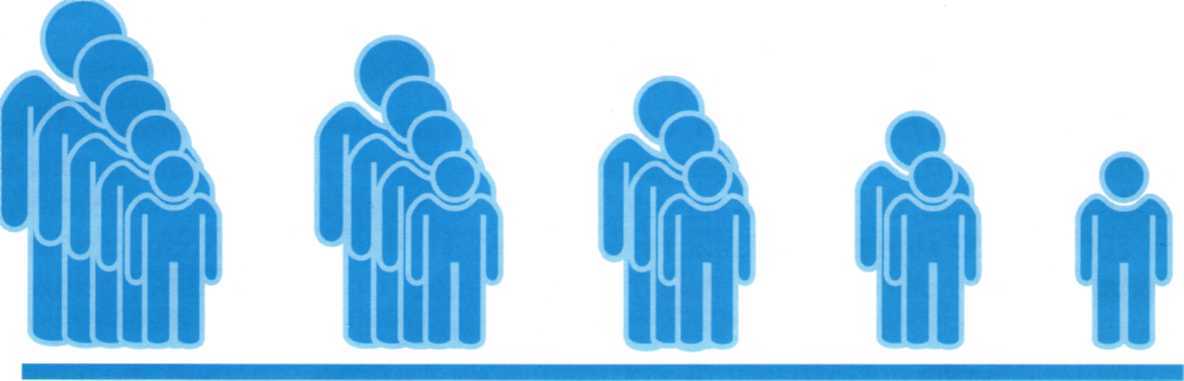 СЕМЕЙНЫЕ ЯЧЕЙКИ, ВХОДЯЩИЕ В СОСТАВ ЧАСТНЫХ ДОМОХОЗЯЙСТВ, ПО ВОЗРАСТНЫМ ГРУППАМ ДЕТЕЙПродолжение табл. 7.6.Продолжение табл. 7.6.Продолжение табл. 7.6.Продолжение табл. 7.6.СОДЕРЖАНИЕЧисло и состав домохозяйств
Итоги Всероссийской переписи 
населения 2010 годаТом 6Официальное изданиеОтветственный за выпуск: Отдел статистики населения, здравоохранения, уровня жизни
и обследований домашних хозяйствО.Г. Прокопьева Тел.: (814 2) 76 59 35E-mail: P10_mail@gks.ruhttp://krl.gks.ruhttp://goskomstat.karelia.ruКомпьютерная верстка:В.И. Нежевская  Подписано к печати 30.10.2013г. Формат 60х84/16.
Бумага офсетная. Тираж 4 экз. Отпечатано в Карелиястате185028, Карелия, Петрозаводск, ул. Красная 31Ч 401Число и состав домохозяйств. Итоги Всероссийской переписи населения 
2010 года, Том 6/ Карелиястат,  Петрозаводск, 2013-233c.Код изданияпо каталогу - 15531© Территориальный орган Федеральной службы государственной статистики 
по Республике Карелия, 2013Все 
населениеВ том числе населениеВ том числе населениеВ том числе населениеВсе 
населениечастных 
домохозяйствколлективных домохозяйствдомохозяйств 
бездомныхРеспублика Карелия6435486334449391713Городское население5022174950606469688Сельское население141331138384292225Городские округа:Петрозаводский2619872591582191638Городское население2619872591582191638Сельское население ----Костомукшский289972897423-Городское население284362841521-Сельское население 5615592-Муниципальные районы:Беломорский муниципальный район1911819044704Городское население1121711185302Сельское население 79017859402Калевальский муниципальный район8321823586-Городское население4529446861-Сельское население 3792376725-Кемский муниципальный район1775617665892Городское население1305113030192Сельское население 4705463570-Кондопожский муниципальный район411144081228121Городское население32987329382920Сельское население 812778742521Лахденпохский муниципальный район1423514165691Городское население78137768441Сельское население 6422639725-Лоухский муниципальный район14760146441142Городское население97949709841Сельское население 49664935301Медвежьегорский муниципальный район3186430472138012Городское население2234021282104711Сельское население 952491903331Все 
населениеВ том числе населениеВ том числе населениеВ том числе населениеВсе 
населениечастных 
домохозяйствколлективных домохозяйствдомохозяйств 
бездомныхМуезерский муниципальный район1223612126110-Городское население332833271-Сельское население 89088799109-Олонецкий муниципальный 
район23124226514667Городское население90569019361Сельское население 14068136324306Питкярантский муниципальный район198951987916-Городское население1142911429--Сельское население 8466845016-Прионежский муниципальный район21502209325646Городское население----Сельское население 21502209325646Пряжинский муниципальный район14664142014603Городское население36753672-3Сельское население 1098910529460-Пудожский муниципальный 
район2165921618347Городское население96989671261Сельское население 119611194786Сегежский муниципальный 
район412153835428592Городское население380033518428181Сельское население 32123170411Сортавальский муниципальный район32287317984854Городское население2510825062433Сельское население 717967364421Суоярвский муниципальный район1881418716944Городское население97669743194Сельское население 9048897375-Число 
домохозяйствЧисло 
домохозяйствВ них численность членов домохозяйствВ них численность членов домохозяйствСредний размер 
домохозяйстваСредний размер 
домохозяйства200220102002201020022010Республика Карелия2802342710037017586435482,52,4в том числе:городские округаПетрозаводский )1047731081882640172619872,52,4Костомукшский109561171629987289972,72,5муниципальные районыБеломорский9960873223854191182,42,2Калевальский39803594982983212,52,3Кемский8506789820592177562,42,2Кондопожский1)173641721744251411142,62,4Лахденпохский6371611315904142352,52,3Лоухский7965660319877147602,52,2Медвежьегорский150781359036897318642,42,3Муезерский6606556816243122362,52,2Олонецкий10508958526600231242,52,4Питкярантский9853891123778198952,42,2Прионежский1)8560865921447215022,52,5Пряжинский7136614117341146642,42,4Пудожский10683929027419216592,62,3Сегежский187311703046358412152,52,4Сортавальский136861379534193322872,52,3Суоярвский9518837323171188142,42,2200220102010 в % к 2002Городская и сельская местностьГородская и сельская местностьГородская и сельская местностьГородская и сельская местностьМужчины и женщины, проживающие в коллективных домохозяйствах14523939164,7в том числе:мужчины11846768364,9женщины2677170863,8Городская местностьГородская местностьГородская местностьГородская местностьМужчины и женщины, проживающие в коллективных домохозяйствах11037646958,6в том числе:мужчины9473553658,4женщины156493359,7Сельская местностьСельская местностьСельская местностьСельская местностьМужчины и женщины, проживающие в коллективных домохозяйствах3486292283,8в том числе:мужчины2373214790,5женщины111377569,6Городская и сельская местностьГородская и сельская местностьГородская и сельская местностьГородская и сельская местностьМужчины и женщины в домохозяйствах бездомных444713в 1,6р.в том числе:мужчины326587в 1,8р.женщины118126106,8Городская местностьГородская местностьГородская местностьГородская местностьМужчины и женщины в домохозяйствах бездомных394688в 1,7р.в том числе:мужчины283568в 2,0р.женщины111120108,1Сельская местностьСельская местностьСельская местностьСельская местностьМужчины и женщины в домохозяйствах бездомных502550,0в том числе:мужчины431944,2женщины7685,7Городское 
и сельское 
населениеГородское 
населениеСельское 
населениеМужчины и женщины, проживающие в коллективных домохозяйствах939164692922в том числе в возрасте, лет: 0-1461046814215-242312153178125-34 2353203931435-44 1429112630345-54105063841255-6474628845865 и более891379512возраст не указан---Мужчины, проживающие в коллективных домохозяйствах768355362147в том числе в возрасте, лет: 0-143742898515-242128142969925-34 2237199923835-44 1290105623445-5484051532555-6450816234665 и более30686220возраст не указан---Женщины, проживающие в коллективных домохозяйствах1708933775в том числе в возрасте, лет: 0-142361795715-241841028225-34 116407635-44 139706945-542101238755-6423812611265 и более585293292возраст не указан---Городское 
и сельское 
населениеГородское 
населениеСельское 
населениеМужчины и женщины в домохозяйствах бездомных71368825в том числе в возрасте, лет: 0-1422-15-243736125-34 121115635-44 219212745-542101991155-64111111-65 и более1313-возраст не указан---Мужчины в домохозяйствах 
бездомных58756819в том числе в возрасте, лет: 0-1422-15-243231125-34 9994535-44 182176645-54177170755-649191-65 и более44-возраст не указан---Женщины в домохозяйствах 
бездомных1261206в том числе в возрасте, лет: 0-14---15-2455-25-34 2221135-44 3736145-543329455-642020-65 и более99-возраст не указан---Число домохозяйствЧисло домохозяйств2010 
в % к 
2002В % итогуВ % итогу200220102010 
в % к 
200220022010Городская и сельская местностьГородская и сельская местностьГородская и сельская местностьГородская и сельская местностьГородская и сельская местностьГородская и сельская местностьЧисленность членов 
частных домохозяйств70131463344490,3ххВсего домохозяйств27991527084196,8100,0100,0в том числе домохозяйства, состоящие из:1 человека6816777615113,924,428,72 человек8301487684105,629,732,43 человек706386034685,425,222,34 человек419993239877,115,011,95 человек11600902877,84,13,36 человек и более4497377083,81,61,4Средний размер домохозяйства2,52,392,0ххГородская местностьГородская местностьГородская местностьГородская местностьГородская местностьГородская местностьЧисленность членов частных домохозяйств52596449506094,1ххВсего домохозяйств208041209449100,7100,0100,0в том числе домохозяйства, состоящие из:1 человека4893058201118,923,527,82 человек6061666834110,329,131,93 человек547244878689,126,323,34 человек319572573880,515,412,35 человек8579700881,74,13,36 человек и более3235288289,11,61,4Средний размер домохозяйства2,52,496,0ххСельская местностьСельская местностьСельская местностьСельская местностьСельская местностьСельская местностьЧисленность членов частных домохозяйств17535013838478,9ххВсего домохозяйств718746139285,4100,0100,0в том числе домохозяйства, состоящие из:1 человека1923719414100,926,831,62 человек223982085093,131,234,03 человек159141156072,622,118,84 человек10042666066,314,010,95 человек3021202066,94,23,36 человек и более126288870,41,71,4Средний размер домохозяйства2,42,395,8ххЧисло частных домохозяйствИз общего числа домохозяйств – 
домохозяйства, состоящие изИз общего числа домохозяйств – 
домохозяйства, состоящие изИз общего числа домохозяйств – 
домохозяйства, состоящие изИз общего числа домохозяйств – 
домохозяйства, состоящие изИз общего числа домохозяйств – 
домохозяйства, состоящие изИз общего числа домохозяйств – 
домохозяйства, состоящие изСредний размер частного домохозяйства, человекЧисло частных домохозяйств1 человека2 человек3 человек4 человек5 человек6 и более 
человекСредний размер частного домохозяйства, человекРеспублика Карелия27084177615876846034632398902837702,3в том числе:городские населенные пункты20944958201668344878625738700828822,4сельские населенные пункты61392194142085011560666020208882,3городские округаПетрозаводский 
городской округ10807829664335692555413538397017832,4Костомукшский 
городской округ1171625813908308215964131362,5в том числе:городские населенные пункты1148625173840302915674001332,5сельские населенные пункты230646853291332,4мунициральные 
районыБеломорский муниципальный район8728286629571734891213672,2в том числе:городские населенные пункты4990151416671109541125342,2сельские населенные пункты37381352129062535088332,1Беломорское городское поселение 5403165618051180584139392,2в том числе:городские населенные пункты4990151416671109541125342,2сельские населенные пункты41314213871431452,2г. Беломорск4990151416671109541125342,2сельские поселенияЛетнереченское 896341319136791472,0Нюхчинское 15752553114322,2Сосновецкое 124842743722611335102,1Сумпосадское 10243903411611012292,1Число частных домохозяйствИз общего числа домохозяйств – 
домохозяйства, состоящие изИз общего числа домохозяйств – 
домохозяйства, состоящие изИз общего числа домохозяйств – 
домохозяйства, состоящие изИз общего числа домохозяйств – 
домохозяйства, состоящие изИз общего числа домохозяйств – 
домохозяйства, состоящие изИз общего числа домохозяйств – 
домохозяйства, состоящие изСредний размер частного домохозяйства, человекЧисло частных домохозяйств1 человека2 человек3 человек4 человек5 человек6 и более человекСредний размер частного домохозяйства, человекКалевальский муниципальный район359410891199721420111542,3в том числе:городские населенные пункты181947657539027368372,5сельские населенные пункты177561362433114743172,1Калевальское городское поселение 195251561642128973382,4в том числе:городские населенные пункты181947657539027368372,5сельские населенные пункты13339413116512,3пгт Калевала181947657539027368372,5сельские поселенияБоровское 887285321178762432,1Луусалмское 17661563813532,2Юшкозерское 57922820684429102,0Кемский муниципальный район7896245025901725887184602,2в том числе:городские населенные пункты5801181218631276661144452,2сельские населенные пункты209563872744922640152,2Кемское городское поселение 6049187219411351690146492,3в том числе:городские населенные пункты5801181218631276661144452,2сельские населенные пункты24860787529242,4г. Кемь5801181218631276661144452,2сельские поселенияКривопорожское 67222223413169972,2Куземское 2681069049194-2,0Рабочеостровское 9072503251941092542,3Число частных домохозяйствИз общего числа домохозяйств – 
домохозяйства, состоящие изИз общего числа домохозяйств – 
домохозяйства, состоящие изИз общего числа домохозяйств – 
домохозяйства, состоящие изИз общего числа домохозяйств – 
домохозяйства, состоящие изИз общего числа домохозяйств – 
домохозяйства, состоящие изИз общего числа домохозяйств – 
домохозяйства, состоящие изСредний размер частного домохозяйства, человекЧисло частных домохозяйств1 человека2 человек3 человек4 человек5 человек6 и более человекСредний размер частного домохозяйства, человекКондопожский муниципальный район1721347715491393321576252362,4в том числе:городские населенные пункты1359734924303332417875011902,4сельские населенные пункты361612791188609370124462,2Кондопожское городское поселение 1383535384379337418335171942,4в том числе:городские населенные пункты1359734924303332417875011902,4сельские населенные пункты238467650461642,7г. Кондопога1359734924303332417875011902,4сельские поселенияГирвасское 7272732441006336112,1Кончезерское 7082002451259530132,4Курортное 14646542613432,2Кяппесельгское 48319514285471132,1Кедрозерское 2741239337174-1,9Новинское 1224149198-52,1Петровское 3321461144320811,9Янишпольское 586209171124611562,2Лахденпохский муниципальный район6112185319601266718221942,3в том числе:городские населенные пункты33329731055752398104502,3сельские населенные пункты2780880905514320117442,3Лахденпохское городское поселение  33329731055752398104502,3в том числе:городские населенные пункты33329731055752398104502,3сельские населенные пункты--------Число частных домохозяйствИз общего числа домохозяйств – 
домохозяйства, состоящие изИз общего числа домохозяйств – 
домохозяйства, состоящие изИз общего числа домохозяйств – 
домохозяйства, состоящие изИз общего числа домохозяйств – 
домохозяйства, состоящие изИз общего числа домохозяйств – 
домохозяйства, состоящие изИз общего числа домохозяйств – 
домохозяйства, состоящие изСредний размер частного домохозяйства, человекЧисло частных домохозяйств1 человека2 человек3 человек4 человек5 человек6 и более человекСредний размер частного домохозяйства, человекг. Лахденпохья33329731055752398104502,3сельские поселенияКуркиекское  7102422281277229122,2Мийнальское 699188226146923892,4Хийтольское 8172792751398627112,2Элисенваарское 5541711761027023122,4Лоухский муниципальный район6601203023861280636202672,2в том числе:городские населенные пункты433912941560868448133362,2сельские населенные пункты226273682641218869312,2Лоухское городское поселение  208361071943922965212,3в том числе:городские населенные пункты208361071943922965212,3сельские населенные пункты--------пгт Лоухи208361071943922965212,3Пяозерское городское поселение 8512083001841133792,4в том числе:городские населенные пункты8512083001841133792,4сельские населенные пункты--------пгт Пяозерский8512083001841133792,4Чупинское городское поселение  14054765412451063162,1в том числе:городские населенные пункты14054765412451063162,1сельские населенные пункты--------пгт Чупа14054765412451063162,1сельские поселенияАмбарнское 605200222111541352,1Кестеньгское 113533738623410945242,3Малиновараккское 3371291503813611,9Плотинское 18570682912512,0Число частных домохозяйствИз общего числа домохозяйств – 
домохозяйства, состоящие изИз общего числа домохозяйств – 
домохозяйства, состоящие изИз общего числа домохозяйств – 
домохозяйства, состоящие изИз общего числа домохозяйств – 
домохозяйства, состоящие изИз общего числа домохозяйств – 
домохозяйства, состоящие изИз общего числа домохозяйств – 
домохозяйства, состоящие изСредний размер частного домохозяйства, человекЧисло частных домохозяйств1 человека2 человек3 человек4 человек5 человек6 и более человекСредний размер частного домохозяйства, человекМедвежьегорский муниципальный район 1358042254594275814733861442,2в том числе:городские населенные пункты93362788307320401104247842,3сельские населенные пункты424414371521718369139602,2Медвежьегорское городское поселение 6485195221231427741182602,3в том числе:городские населенные пункты6368191620781407728179602,3сельские населенные пункты117364520133-2,2г. Медвежьегорск6368191620781407728179602,3Пиндушское городское поселение 222062874848827557242,3в том числе:городские населенные пункты199556266945024948172,3сельские населенные пункты22566793826972,4пгт Пиндуши199556266945024948172,3Повенецкое городское поселение 148447950827917233132,2в том числе:городские населенные пункты9733103261831272072,2сельские населенные пункты51116918296451362,2пгт Повенец9733103261831272072,2сельские поселенияВеликогубское 9393123391618132142,2Паданское 714263241128572142,1Толвуйское 5481721851085121112,3Чебинское 16169541813252,0Челмужское 58221522475431872,1Шуньгское 44713517274402062,2Число частных домохозяйствИз общего числа домохозяйств – 
домохозяйства, состоящие изИз общего числа домохозяйств – 
домохозяйства, состоящие изИз общего числа домохозяйств – 
домохозяйства, состоящие изИз общего числа домохозяйств – 
домохозяйства, состоящие изИз общего числа домохозяйств – 
домохозяйства, состоящие изИз общего числа домохозяйств – 
домохозяйства, состоящие изСредний размер частного домохозяйства, человекЧисло частных домохозяйств1 человека2 человек3 человек4 человек5 человек6 и более человекСредний размер частного домохозяйства, человекМуезерский муниципальный район5568175520141087539130432,2в том числе:городские населенные пункты14614085033421633782,3сельские населенные пункты41071347151174537693352,1Муезерское городское поселение 14614085033421633782,3в том числе:городские населенные пункты14614085033421633782,3сельские населенные пункты--------пгт Муезерский14614085033421633782,3сельские поселенияВоломское 48716617697399-2,1Ледмозерское 112034038423411631152,3Лендерское 67720125414567822,2Пенингское 3121081274023952,1Ребольское 41416113663361532,1Ругозерское 36112513149371092,2Суккозерское 736246303117581112,0Олонецкий муниципальный район957926993148203011763821442,4в том числе:городские населенные пункты381410451235881480126472,4сельские населенные пункты5765165419131149696256972,4Олонецкое городское поселение 4757127815301106605176622,4в том числе:городские населенные пункты381410451235881480126472,4сельские населенные пункты94323329522512550152,5г. Олонец381410451235881480126472,4Число частных домохозяйствИз общего числа домохозяйств – 
домохозяйства, состоящие изИз общего числа домохозяйств – 
домохозяйства, состоящие изИз общего числа домохозяйств – 
домохозяйства, состоящие изИз общего числа домохозяйств – 
домохозяйства, состоящие изИз общего числа домохозяйств – 
домохозяйства, состоящие изИз общего числа домохозяйств – 
домохозяйства, состоящие изСредний размер частного домохозяйства, человекЧисло частных домохозяйств1 человека2 человек3 человек4 человек5 человек6 и более человекСредний размер частного домохозяйства, человексельские поселенияВидлицкое 96331630519610133122,2Ильинское 151838750731121276252,4Коверское 3481441304219852,0Коткозерское 578198183109622062,2Куйтежское 35411312764351232,2Мегрегское 432109154786119112,5Михайловское 18766662413992,3Туксинское 442881461006829112,7Питкярантский муниципальный район89112687316118379162101002,2в том числе:городские населенные пункты5107150817981108531114482,2сельские населенные пункты38041179136372938596522,2Питкярантское городское поселение 5252154718561138545117492,2в том числе:городские населенные пункты5107150817981108531114482,2сельские населенные пункты14539583014312,2г. Питкяранта5107150817981108531114482,2сельские поселенияИмпилахтинское 3511041336935642,2Ляскельское 138941349128415630152,2Салминское 128841145923912237202,2Харлуское 6312122221075820122,2Число частных домохозяйствИз общего числа домохозяйств – 
домохозяйства, состоящие изИз общего числа домохозяйств – 
домохозяйства, состоящие изИз общего числа домохозяйств – 
домохозяйства, состоящие изИз общего числа домохозяйств – 
домохозяйства, состоящие изИз общего числа домохозяйств – 
домохозяйства, состоящие изИз общего числа домохозяйств – 
домохозяйства, состоящие изСредний размер частного домохозяйства, человекЧисло частных домохозяйств1 человека2 человек3 человек4 человек5 человек6 и более человекСредний размер частного домохозяйства, человекПрионежский муниципальный район865424422666184511893321802,4сельские поселения865424422666184511893321802,4Гарнизонное 59011014720510111162,7Нововилговское 105925030725816846302,6Деревянкское 735219258136942172,3Деревянское 6711892151288338182,5Заозерское 6011701831079328202,5Ладва-Веткинское 49319115781411852,1Ладвинское 91231330415810023142,2Мелиоративное 96221228424716935152,6Пайское 259113843520521,9Рыборецкое вепсское 248717552341242,4Шуйское 124930737427918367392,6Шелтозерское вепсское 44815515073511632,2Шокшинское вепсское 42714212886521272,3Пряжинский муниципальный район61381900198812067062191192,3в том числе:городские населенные пункты154740551636619446202,4сельские населенные пункты459114951472840512173992,3Пряжинское городское поселение1582419 53236919646202,4в том числе:городские населенные пункты154740551636619446202,4сельские населенные пункты35141632--1,8пгт Пряжа154740551636619446202,4сельские поселенияВедлозерское 8353033041216532102,1Крошнозерское 187726323111262,2Матросское 3101019753391732,3Святозерское 42515215570316112,1Чалнинское 124137434227218143292,4Эссойльское 155847949529818363402,4Число частных домохозяйствИз общего числа домохозяйств – 
домохозяйства, состоящие изИз общего числа домохозяйств – 
домохозяйства, состоящие изИз общего числа домохозяйств – 
домохозяйства, состоящие изИз общего числа домохозяйств – 
домохозяйства, состоящие изИз общего числа домохозяйств – 
домохозяйства, состоящие изИз общего числа домохозяйств – 
домохозяйства, состоящие изСредний размер частного домохозяйства, человекЧисло частных домохозяйств1 человека2 человек3 человек4 человек5 человек6 и более человекСредний размер частного домохозяйства, человекПудожский муниципальный район928326053222190510933381202,3в том числе:городские населенные пункты404710411365941500151492,4сельские населенные пункты523615641857964593187712,3Пудожское городское поселение 4659121815761065575172532,4в том числе:городские населенные пункты404710411365941500151492,4сельские населенные пункты612177211124752142,3г. Пудож404710411365941500151492,4сельские поселенияАвдеевское 517166182964616112,3Красноборское 45912715786641782,4Кривецкое 619192235108601952,2Кубовское 7372502401237933122,2Куганаволокское 160475229181132,4Пяльмское 10422993881871293182,3Шальское 109030639221112239202,3Сегежский муниципальный район1702851255800364918474431642,3в том числе:городские населенные пункты1546645375224342617204061532,3сельские населенные пункты156258857622312737112,0Сегежское городское поселение1236235574149278713993321382,3в том числе:городские населенные пункты1236235574149278713993321382,3сельские населенные пункты--------г. Сегежа1236235574149278713993321382,3Число частных домохозяйствИз общего числа домохозяйств – 
домохозяйства, состоящие изИз общего числа домохозяйств – 
домохозяйства, состоящие изИз общего числа домохозяйств – 
домохозяйства, состоящие изИз общего числа домохозяйств – 
домохозяйства, состоящие изИз общего числа домохозяйств – 
домохозяйства, состоящие изИз общего числа домохозяйств – 
домохозяйства, состоящие изСредний размер частного домохозяйства, человекЧисло частных домохозяйств1 человека2 человек3 человек4 человек5 человек6 и более человекСредний размер частного домохозяйства, человекНадвоицкое городское поселение 3129989108764132275152,2в том числе:городские населенные пункты3104980107563932174152,2сельские населенные пункты25912211-1,9пгт Надвоицы3104980107563932174152,2сельские поселенияВалдайское 60320423495511542,1Идельское 3141271094722632,0Поповпорожское 23598832719532,0Чернопорожское 38515013852341012,0Сортавальский муниципальный район1379343454113299917264251852,3в том числе:городские населенные пункты1101135643262239413453151312,3сельские населенные пункты2782781851605381110542,4Сортавальское городское поселение878227892658189910692531142,3в том числе:городские населенные пункты838926542536183310202401062,3сельские населенные пункты39313512266491382,3г. Сортавала838926542536183310202401062,3Вяртсильское городское поселение 137852831529418145152,2в том числе:городские населенные пункты137852831529418145152,2сельские населенные пункты--------пгт Вяртсиля137852831529418145152,2Число частных домохозяйствИз общего числа домохозяйств – 
домохозяйства, состоящие изИз общего числа домохозяйств – 
домохозяйства, состоящие изИз общего числа домохозяйств – 
домохозяйства, состоящие изИз общего числа домохозяйств – 
домохозяйства, состоящие изИз общего числа домохозяйств – 
домохозяйства, состоящие изИз общего числа домохозяйств – 
домохозяйства, состоящие изСредний размер частного домохозяйства, человекЧисло частных домохозяйств1 человека2 человек3 человек4 человек5 человек6 и более человекСредний размер частного домохозяйства, человекХелюльское городское поселение 151243948634718144152,3в том числе:городские населенные пункты124438241126714430102,2сельские населенные пункты268577580371452,6пгт Хелюля124438241126714430102,2сельские поселенияХаапалампинское 89023429018111839282,5Кааламское 123135536427817744132,4Суоярвский муниципальный район8369252829181735890224742,2в том числе:городские населенные пункты421811631426986488121342,3сельские населенные пункты415113651492749402103402,2Суоярвское городское поселение 421811631426986488121342,3в том числе:городские населенные пункты421811631426986488121342,3сельские населенные пункты--------г. Суоярви421811631426986488121342,3сельские поселенияВешкельское 23079734224662,2Лоймольское 127046146420511118112,1Найстенъярвское 13064214792351204292,2Поросозерское 134540447626714737142,2200220102010 
в % к 2002В % к итогуВ % к итогу200220102010 
в % к 200220022010Городские и сельские населенные пунктыГородские и сельские населенные пунктыГородские и сельские населенные пунктыГородские и сельские населенные пунктыГородские и сельские населенные пунктыГородские и сельские населенные пунктыВсе домохозяйства21174819322691,3ххиз них домохозяйства, имеющие детей моложе 18 лет1094778327376,1100100в том числе домохозяйства:с 1 ребенком754255765776,468,969,2с 2 детьми294702205674,826,926,5с 3 и более детьми4582356077,74,24,3Городские населенные пунктыГородские населенные пунктыГородские населенные пунктыГородские населенные пунктыГородские населенные пунктыГородские населенные пунктыВсе домохозяйства15911115124895,1ххиз них домохозяйства, имеющие детей моложе 18 лет837656670279,6100100в том числе домохозяйства:с 1 ребенком596204720379,271,270,8с 2 детьми213471709880,125,525,6с 3 и более детьми2798240185,83,33,6Сельские населенные пунктыСельские населенные пунктыСельские населенные пунктыСельские населенные пунктыСельские населенные пунктыСельские населенные пунктыВсе домохозяйства526374197879,7ххиз них домохозяйства, имеющие детей моложе 18 лет257121657164,5100100в том числе домохозяйства:с 1 ребенком158051045466,161,563,1с 2 детьми8123495861,031,629,9с 3 и более детьми1784115965,06,97,0Число частных домохозяйствЧисло частных домохозяйств2010 
в % к 2002В них численность членов 
домохозяйствВ них численность членов 
домохозяйств2010 
в % к 2002200220102010 
в % к 2002200220102010 
в % к 2002Все домохозяйства21174819322691,363314755582987,8из них домохозяйства, имеющие детей моложе 18 лет1094778327376,138728529436476,0в них детей149404117987,9Домохозяйства, состоящие из одной супружеской пары, родственников (или без них) и не родственников (или без них)14724013499491,745748740044587,5из них домохозяйства, имеющие детей моложе 18 лет762335786775,928397021487675,7в них детей10619086878,2Домохозяйства, состоящие из двух супружеских пар, родственников (или без них) и не родственников (или без них)3813355393,2205821912792,9из них домохозяйства, имеющие детей моложе 18 лет2895260590,0165641498990,5в них детей401444911,2Домохозяйства, состоящие из трех и более супружеских пар, родственников (или без них) и не родственников (или без них)6078130,0486656135,0из них домохозяйства, имеющие детей моложе 18 лет5462114,8450558124,0в них детей1119081,1Домохозяйства, состоящие из матери с детьми329812882687,4754526363084,3из них домохозяйства, имеющие детей моложе 18 лет168851129566,9411162635864,1в них детей213208444,0Домохозяйства, состоящие из отца с детьми2925264190,36517569287,3из них домохозяйства, имеющие детей моложе 18 лет117483070,72803184665,9в них детей1414402,8Домохозяйства, состоящие из матери (отца) с детьми и одного из родителей матери (отца)51655228101,2167321665399,5из них домохозяйства, имеющие детей моложе 18 лет4192397294,8137111274392,9в них детей50212064,1Домохозяйства, состоящие из матери (отца) с детьми, одного из родителей матери (отца) (или без него), прочих родственников (или без них) и не родственников (или без них)7278264836,427464928533,8из них домохозяйства, имеющие детей моложе 18 лет5680161628,522200591426,6в них детей79682182,7Прочие домохозяйства1229615258124,12848740341141,6из них домохозяйства, имеющие детей моложе 18 лет23645026212,6647117080263,9в них детей3366126437,6Число частных домохозяйствВ них чис-ленностьчленов до-мохозяйствИз общего числа домохозяйств – 
домохозяйства, состоящие изИз общего числа домохозяйств – 
домохозяйства, состоящие изИз общего числа домохозяйств – 
домохозяйства, состоящие изИз общего числа домохозяйств – 
домохозяйства, состоящие изИз общего числа домохозяйств – 
домохозяйства, состоящие изСредний размер частного домохозяйства, человекЧисло частных домохозяйствВ них чис-ленностьчленов до-мохозяйств2 человек3 человек4 человек5 человек6 и более человекСредний размер частного домохозяйства, человекГородские и сельские населенные пунктыГородские и сельские населенные пунктыГородские и сельские населенные пунктыГородские и сельские населенные пунктыГородские и сельские населенные пунктыГородские и сельские населенные пунктыГородские и сельские населенные пунктыГородские и сельские населенные пунктыГородские и сельские населенные пунктыВсе домохозяйства193226555829876846034632398902837702,9из них домохозяйства, имеющие детей моложе 18 лет83273294364104613517625882814036143,5в том числе домохозяйства:с 1 ребенком5765718246810332328771012234598673,2с 2 детьми2205691872129223015472280214234,2с 3 и более детьми356020024-69288187913245,6в них детей11798-20787756725042Домохозяйства, состоящие из одной супружеской пары, родственников (или без них) и не родственников (или без них)134994400445520304659427920655718933,0из них домохозяйства, имеющие детей моложе 18 лет57867214876-2707322930602218423,7в том числе домохозяйства:с 1 ребенком37737126338-27073851618812673,3с 2 детьми1746473623--1441424446064,2с 3 и более детьми266614915---16979695,6в них детей8687---50913596Домохозяйства, состоящие из одной супружеской пары с детьми и без детей11531431987552030406711989322804402,8из них домохозяйства, имеющие детей моложе 18 лет45791160193-261551706521454263,5в том числе домохозяйства:с 1 ребенком2920790883-261552860177153,1с 2 детьми1458658767--14205345364,0с 3 и более детьми199810543---16233755,3в них детей6446---48691577Число частных домохозяйствВ них чис-ленностьчленов до-мохозяйствИз общего числа домохозяйств – 
домохозяйства, состоящие изИз общего числа домохозяйств – 
домохозяйства, состоящие изИз общего числа домохозяйств – 
домохозяйства, состоящие изИз общего числа домохозяйств – 
домохозяйства, состоящие изИз общего числа домохозяйств – 
домохозяйства, состоящие изСредний размер частного домохозяйства, человекЧисло частных домохозяйствВ них чис-ленностьчленов до-мохозяйств2 человек3 человек4 человек5 человек6 и более человекСредний размер частного домохозяйства, человекДомохозяйства, состоящие из одной супружеской пары с детьми и без детей и одного из родителей супругов774430398-2671324816052203,9из них домохозяйства, имеющие детей моложе 18 лет417618640--250214602144,5в том числе домохозяйства:с 1 ребенком272711145--2502213124,1с 2 детьми12726386---1247255,0с 3 и более детьми1771109----1776,3в них детей575----575Домохозяйства, состоящие из одной супружеской пары с детьми и без детей и матери (отца) с детьми442820114--256214414254,5из них домохозяйства, имеющие детей моложе 18 лет402418438--221113954184,6в том числе домохозяйства:с 1 ребенком320713916--2211924724,3с 2 детьми6913701---4712205,4с 3 и более детьми126821----1266,5в них детей406----406Прочие домохозяйства, состоящие из одной супружеской пары750830058-3252221712318084,0из них домохозяйства, имеющие детей моложе 18 лет387617605-918115210227844,5в том числе домохозяйства:с 1 ребенком259610394-9189435671684,0с 2 детьми9154769--2093813255,2с 3 и более детьми3652442---742916,7в них детей1260---2221038Число частных домохозяйствВ них чис-ленностьчленов до-мохозяйствИз общего числа домохозяйств – 
домохозяйства, состоящие изИз общего числа домохозяйств – 
домохозяйства, состоящие изИз общего числа домохозяйств – 
домохозяйства, состоящие изИз общего числа домохозяйств – 
домохозяйства, состоящие изИз общего числа домохозяйств – 
домохозяйства, состоящие изСредний размер частного домохозяйства, человекЧисло частных домохозяйствВ них чис-ленностьчленов до-мохозяйств2 человек3 человек4 человек5 человек6 и более человекСредний размер частного домохозяйства, человекДомохозяйства, состоящие из двух супружеских пар, родственников (или без них) и не родственников (или без них)355319127--663151413765,4из них домохозяйства, имеющие детей моложе 18 лет260514989---127913265,8в том числе домохозяйства:с 1 ребенком17999598---12795205,3с 2 детьми6774336----6776,4с 3 и более детьми1291055----1298,2в них детей449----449Домохозяйства, состоящие из супружеской пары с детьми и без детей, с обоими  родителями одного из супругов  с детьми и без детей291915049--63214168715,2из них домохозяйства, имеющие детей моложе 18 лет210311582---12498545,5в том числе домохозяйства:с 1 ребенком15337971---12492845,2с 2 детьми5023098----5026,2с 3 и более детьми68513----687,5в них детей223----223Домохозяйства, состоящие из супружеской пары с детьми и без детей, с обоими родителями одного из супругов с детьми и без детей, прочих родственников (или без них) и не родственников (или без них)4502937---653856,5из них домохозяйства, имеющие детей моложе 18 лет3652479---73586,8Число частных домохозяйствВ них чис-ленностьчленов до-мохозяйствИз общего числа домохозяйств – 
домохозяйства, состоящие изИз общего числа домохозяйств – 
домохозяйства, состоящие изИз общего числа домохозяйств – 
домохозяйства, состоящие изИз общего числа домохозяйств – 
домохозяйства, состоящие изИз общего числа домохозяйств – 
домохозяйства, состоящие изСредний размер частного домохозяйства, человекЧисло частных домохозяйствВ них чис-ленностьчленов до-мохозяйств2 человек3 человек4 человек5 человек6 и более человекСредний размер частного домохозяйства, человекв том числе домохозяйства:с 1 ребенком2011242---71946,2с 2 детьми124887----1247,2с 3 и более детьми40350----408,8в них детей142----142Прочие домохозяйства, состоящие из двух супружеских пар1841141--31331206,2из них домохозяйства, имеющие детей моложе 18 лет137928---231146,8в том числе домохозяйства:с 1 ребенком65385---23425,9с 2 детьми51351----516,9с 3 и более детьми21192----219,1в них детей84----84Домохозяйства, состоящие из трех и более супружеских пар, родственников (или без них) и не родственников (или без них)78656----788,4из них домохозяйства, имеющие детей моложе 18 лет62558----629,0в том числе домохозяйства:с 1 ребенком21156----217,4с 2 детьми19159----198,4с 3 и более детьми22243----2211,0в них детей90----90Домохозяйства, состоящие из матери с детьми288266363023524473748362202,2из них домохозяйства, имеющие детей моложе 18 лет11295263588055280337150162,3Число частных домохозяйствВ них чис-ленностьчленов до-мохозяйствИз общего числа домохозяйств – 
домохозяйства, состоящие изИз общего числа домохозяйств – 
домохозяйства, состоящие изИз общего числа домохозяйств – 
домохозяйства, состоящие изИз общего числа домохозяйств – 
домохозяйства, состоящие изИз общего числа домохозяйств – 
домохозяйства, состоящие изСредний размер частного домохозяйства, человекЧисло частных домохозяйствВ них чис-ленностьчленов до-мохозяйств2 человек3 человек4 человек5 человек6 и более человекСредний размер частного домохозяйства, человекв том числе домохозяйства:с 1 ребенком907319251805593875412,1с 2 детьми19605988-1865831113,1с 3 и более детьми2621119--21335144,3в них детей844--63913372Домохозяйства, состоящие из отца с детьми26415692227433131412,2из них домохозяйства, имеющие детей моложе 18 лет830184667213520212,2в том числе домохозяйства:с 1 ребенком7251511672484-12,1с 2 детьми92282-8741-3,1с 3 и более детьми1353--121-4,1в них детей40--364-Домохозяйства, состоящие из матери (отца) с детьми и одного из родителей матери (отца)522816653-43587818363,2из них домохозяйства, имеющие детей моложе 18 лет397212743-32376517953,2в том числе домохозяйства:с 1 ребенком339310342-32371497-3,0с 2 детьми5132063--50211-4,0с 3 и более детьми66338---6155,1в них детей206---18323Домохозяйства, состоящие из матери (отца) с детьми, одного из родителей матери (отца) (или без него), прочих родственников (или без них) и не родственников (или без них)26489285-1596821182493,5из них домохозяйства, имеющие детей моложе 18 лет16165914-793628155403,7Число частных домохозяйствВ них чис-ленностьчленов до-мохозяйствИз общего числа домохозяйств – 
домохозяйства, состоящие изИз общего числа домохозяйств – 
домохозяйства, состоящие изИз общего числа домохозяйств – 
домохозяйства, состоящие изИз общего числа домохозяйств – 
домохозяйства, состоящие изИз общего числа домохозяйств – 
домохозяйства, состоящие изСредний размер частного домохозяйства, человекЧисло частных домохозяйствВ них чис-ленностьчленов до-мохозяйств2 человек3 человек4 человек5 человек6 и более человекСредний размер частного домохозяйства, человекв том числе домохозяйства:с 1 ребенком12564331-7554464873,4с 2 детьми2931235-381628584,2с 3 и более детьми67348--2022255,2в них детей218--606791Прочие домохозяйства15258403419856273016996263472,6из них домохозяйства, имеющие детей моложе 18 лет5026170801734113512825533223,4в том числе домохозяйства:с 1 ребенком3653109411605826932240503,0с 2 детьми103841861292403072501124,0с 3 и более детьми3351953-6943631605,8в них детей1264-207142194721Городские населенные пунктыГородские населенные пунктыГородские населенные пунктыГородские населенные пунктыГородские населенные пунктыГородские населенные пунктыГородские населенные пунктыГородские населенные пунктыГородские населенные пунктыВсе домохозяйства151248436859668344878625738700828822,9из них домохозяйства, имеющие детей моложе 18 лет6670223393887932856620300629227513,5в том числе домохозяйства:с 1 ребенком47203149083866726789819928516973,2с 2 детьми1709871352126170811893221111604,2с 3 и более детьми240113503-6920812308945,6в них детей7924-20763737123368Домохозяйства, состоящие из одной супружеской пары, родственников (или без них) и не родственников (или без них)103789309808380553741221996497913473,0из них домохозяйства, имеющие детей моложе 18 лет45619168221-2190617861454913033,7в том числе домохозяйства:с 1 ребенком30442101808-21906682115161993,3с 2 детьми1345456805--1104019254894,2с 3 и более детьми17239608---11086155,6в них детей5554---33242230Число частных домохозяйствВ них чис-ленностьчленов до-мохозяйствИз общего числа домохозяйств – 
домохозяйства, состоящие изИз общего числа домохозяйств – 
домохозяйства, состоящие изИз общего числа домохозяйств – 
домохозяйства, состоящие изИз общего числа домохозяйств – 
домохозяйства, состоящие изИз общего числа домохозяйств – 
домохозяйства, состоящие изСредний размер частного домохозяйства, человекЧисло частных домохозяйствВ них чис-ленностьчленов до-мохозяйств2 человек3 человек4 человек5 человек6 и более человекСредний размер частного домохозяйства, человекДомохозяйства, состоящие из одной супружеской пары с детьми и без детей8837124658038055330021548715522752,8из них домохозяйства, имеющие детей моложе 18 лет36228125651-213491316014532663,5в том числе домохозяйства:с 1 ребенком2374573780-21349225513473,1с 2 детьми1118445045--10905253264,0с 3 и более детьми12996826---10662335,3в них детей4159---3198961Домохозяйства, состоящие из одной супружеской пары с детьми и без детей и одного из родителей супругов624824646-2024274113211623,9из них домохозяйства, имеющие детей моложе 18 лет346615412--210812011574,4в том числе домохозяйства:с 1 ребенком22929364--2108172124,1с 2 детьми10485259---1029195,0с 3 и более детьми126789----1266,3в них детей409----409Домохозяйства, состоящие из одной супружеской пары с детьми и без детей и матери (отца) с детьми350815909--203011583204,5из них домохозяйства, имеющие детей моложе 18 лет316814494--173811173134,6в том числе домохозяйства:с 1 ребенком253911020--1738753484,3с 2 детьми5452928---3641815,4с 3 и более детьми84546----846,5в них детей268----268Число частных домохозяйствВ них чис-ленностьчленов до-мохозяйствИз общего числа домохозяйств – 
домохозяйства, состоящие изИз общего числа домохозяйств – 
домохозяйства, состоящие изИз общего числа домохозяйств – 
домохозяйства, состоящие изИз общего числа домохозяйств – 
домохозяйства, состоящие изИз общего числа домохозяйств – 
домохозяйства, состоящие изСредний размер частного домохозяйства, человекЧисло частных домохозяйствВ них чис-ленностьчленов до-мохозяйств2 человек3 человек4 человек5 человек6 и более человекчеловекСредний размер частного домохозяйства, человекПрочие домохозяйства, состоящие из одной супружеской пары566222673-238617389485904,0из них домохозяйства, имеющие детей моложе 18 лет275712664-5578557785674,6в том числе домохозяйства:с 1 ребенком18667644-5577204571324,1с 2 детьми6773573--1352792635,3с 3 и более детьми2141447---421726,8в них детей718---126592Домохозяйства, состоящие из двух супружеских пар, родственников (или без них) и не родственников (или без них)296415880--561127711265,4из них домохозяйства,
имеющие детей моложе 18 лет216612404---108010865,7в том числе домохозяйства:с 1 ребенком15138065---10804335,3с 2 детьми5553552----5556,4с 3 и более детьми98787----988,0в них детей334----334Домохозяйства, состоящие из супружеской пары с детьми и без детей, с обоими  родителями  одного из супругов  с детьми и без детей245012595--53312027155,1из них домохозяйства, имеющие детей моложе 18 лет17599658---10587015,5в том числе домохозяйства:с 1 ребенком12936719---10582355,2с 2 детьми4132550----4136,2с 3 и более детьми53389----537,3в них детей167----167Число частных домохозяйствВ них чис-ленностьчленов до-мохозяйствИз общего числа домохозяйств – 
домохозяйства, состоящие изИз общего числа домохозяйств – 
домохозяйства, состоящие изИз общего числа домохозяйств – 
домохозяйства, состоящие изИз общего числа домохозяйств – 
домохозяйства, состоящие изИз общего числа домохозяйств – 
домохозяйства, состоящие изСредний размер частного домохозяйства, человекЧисло частных домохозяйствВ них чис-ленностьчленов до-мохозяйств2 человек3 человек4 человек5 человек6 и более человекСредний размер частного домохозяйства, человекДомохозяйства, состоящие из супружеской пары с детьми и без детей, с обоими родителями одного из супругов с детьми и без детей, прочих родственников (или без них) и не родственников (или без них)3552315---473086,5из них домохозяйства, имеющие детей моложе 18 лет2911971---42876,8в том числе домохозяйства:с 1 ребенком1661024---41626,2с 2 детьми96690----967,2с 3 и более детьми29257----298,9в них детей105----105Прочие домохозяйства, состоящие из двух супружеских пар159970--28281036,1из них домохозяйства, имеющие детей моложе 18 лет116775---18986,7в том числе домохозяйства:с 1 ребенком54322---18366,0с 2 детьми46312----466,8с 3 и более детьми16141----168,8в них детей62----62Домохозяйства, состоящие из трех и более супружеских пар, 
родственников (или без них) и не родственников (или без них)64540----648,4из них домохозяйства,
имеющие детей моложе 18 лет49448----499,1Число частных домохозяйствВ них чис-ленностьчленов до-мохозяйствИз общего числа домохозяйств – 
домохозяйства, состоящие изИз общего числа домохозяйств – 
домохозяйства, состоящие изИз общего числа домохозяйств – 
домохозяйства, состоящие изИз общего числа домохозяйств – 
домохозяйства, состоящие изИз общего числа домохозяйств – 
домохозяйства, состоящие изСредний размер частного домохозяйства, человекЧисло частных домохозяйствВ них чис-ленностьчленов до-мохозяйств2 человек3 человек4 человек5 человек6 и более человекСредний размер частного домохозяйства, человекв том числе домохозяйства:с 1 ребенком16120----167,5с 2 детьми14114----148,1с 3 и более детьми19214----1911,3в них детей80----80Домохозяйства, состоящие из матери с детьми228995033018820368734735102,2из них домохозяйства,
имеющие детей моложе 18 лет926121375676721872702892,3в том числе домохозяйства:с 1 ребенком759616088676776759212,1с 2 детьми14884538-1420626-3,0с 3 и более детьми177749--1492084,2в них детей563--4477640Домохозяйства, состоящие из отца с детьми19954298171825221312,2из них домохозяйства,
имеющие детей моложе 18 лет669148454510714212,2в том числе домохозяйства:с 1 ребенком5901232545413-12,1с 2 детьми70215-6631-3,1с 3 и более детьми937--81-4,1в них детей28--244-Домохозяйства, состоящие из матери (отца) с детьми и одного из родителей матери (отца)438013911-36736505433,2из них домохозяйства,
имеющие детей моложе 18 лет328910513-27015355123,2в том числе домохозяйства:с 1 ребенком28348639-27011294-3,0с 2 детьми4171679--40611-4,0с 3 и более детьми38195---3625,1в них детей119---10811Число частных домохозяйствВ них чис-ленностьчленов до-мохозяйствИз общего числа домохозяйств – 
домохозяйства, состоящие изИз общего числа домохозяйств – 
домохозяйства, состоящие изИз общего числа домохозяйств – 
домохозяйства, состоящие изИз общего числа домохозяйств – 
домохозяйства, состоящие изИз общего числа домохозяйств – 
домохозяйства, состоящие изСредний размер частного домохозяйства, человекЧисло частных домохозяйствВ них чис-ленностьчленов до-мохозяйств2 человек3 человек4 человек5 человек6 и более человекСредний размер частного домохозяйства, человекДомохозяйства, состоящие из матери (отца) с детьми, одного из родителей матери (отца) (или без него), прочих родственников (или без них) и не родственников (или без них)21337494-1265679154353,5из них домохозяйства,
имеющие детей моложе 18 лет13034778-624518134273,7в том числе домохозяйства:с 1 ребенком10293564-6053764353,5с 2 детьми226970-191277554,3с 3 и более детьми48244--1516175,1в них детей152--454958Прочие домохозяйства13024345988241249714845062962,7из них домохозяйства,
имеющие детей моложе 18 лет4346147151481104111024482743,4в том числе домохозяйства:с 1 ребенком318395671355769811206423,0с 2 детьми8743479126203255193974,0с 3 и более детьми2891669-6936491355,8в них детей1094-207121151615Cельские населенные пунктыCельские населенные пунктыCельские населенные пунктыCельские населенные пунктыCельские населенные пунктыCельские населенные пунктыCельские населенные пунктыCельские населенные пунктыCельские населенные пунктыВсе домохозяйства419781189702085011560666020208882,8из них домохозяйства, имеющие детей моложе 18 лет165716042616686610558218488633,6в том числе домохозяйства:с 1 ребенком10454333851665608819236081703,2с 2 детьми495820520352235795912634,1с 3 и более детьми11596521--806494305,6в них детей3874--24019601674Домохозяйства, состоящие из одной супружеской пары, родственников (или без них) и не родственников (или без них)3120590637139759182592415785462,9Число частных домохозяйствВ них чис-ленностьчленов до-мохозяйствИз общего числа домохозяйств – 
домохозяйства, состоящие изИз общего числа домохозяйств – 
домохозяйства, состоящие изИз общего числа домохозяйств – 
домохозяйства, состоящие изИз общего числа домохозяйств – 
домохозяйства, состоящие изИз общего числа домохозяйств – 
домохозяйства, состоящие изСредний размер частного домохозяйства, человекЧисло частных домохозяйствВ них чис-ленностьчленов до-мохозяйств2 человек3 человек4 человек5 человек6 и более человекСредний размер частного домохозяйства, человекиз них домохозяйства, имеющие детей моложе 18 лет1224846655-5167506914735393,8в том числе домохозяйства:с 1 ребенком729524530-51671695365683,4с 2 детьми401016818--33745191174,2с 3 и более детьми9435307---5893545,6в них детей3133---17671366Домохозяйства, состоящие из одной супружеской пары с детьми и без детей269437329513975766944067281652,7из них домохозяйства, имеющие детей моложе 18 лет956334542-480639056921603,6в том числе домохозяйства:с 1 ребенком546217103-48066054383,1с 2 детьми340213722--330092104,0с 3 и более детьми6993717---5571425,3в них детей2287---1671616Домохозяйства, состоящие из одной супружеской пары с детьми и без детей и одного из родителей супругов14965752-647507284583,8из них домохозяйства, имеющие детей моложе 18 лет7103228--394259574,5в том числе домохозяйства:с 1 ребенком4351781--39441-4,1с 2 детьми2241127---21865,0с 3 и более детьми51320----516,3в них детей166----166Домохозяйства, состоящие из одной супружеской пары с детьми и без детей и матери (отца) с детьми9204205--5322831054,6Число частных домохозяйствВ них чис-ленностьчленов до-мохозяйствИз общего числа домохозяйств – 
домохозяйства, состоящие изИз общего числа домохозяйств – 
домохозяйства, состоящие изИз общего числа домохозяйств – 
домохозяйства, состоящие изИз общего числа домохозяйств – 
домохозяйства, состоящие изИз общего числа домохозяйств – 
домохозяйства, состоящие изСредний размер частного домохозяйства, человекЧисло частных домохозяйствВ них чис-ленностьчленов до-мохозяйств2 человек3 человек4 человек5 человек6 и более человекСредний размер частного домохозяйства, человекиз них домохозяйства, имеющие детей моложе 18 лет8563944--4732781054,6в том числе домохозяйства:с 1 ребенком6682896--473171244,3с 2 детьми146773---107395,3с 3 и более детьми42275----426,5в них детей138----138Прочие домохозяйства, состоящие из одной супружеской пары18467385-8664792832184,0из них домохозяйства, имеющие детей моложе 18 лет11194941-3612972442174,4в том числе домохозяйства:с 1 ребенком7302750-361223110363,8с 2 детьми2381196--74102625,0с 3 и более детьми151995---321196,6в них детей542---96446Домохозяйства, состоящие из двух супружеских пар, родственников (или без них) и не родственников (или без них)5893247--1022372505,5из них домохозяйства,
имеющие детей моложе 18 лет4392585---1992405,9в том числе домохозяйства:с 1 ребенком2861533---199875,4с 2 детьми122784----1226,4с 3 и более детьми31268----318,6в них детей115----115Домохозяйства, состоящие из супружеской пары с детьми и без детей, с обоими  родителями  одного из супругов  с детьми и без детей4692454--992141565,2Число частных домохозяйствВ них чис-ленностьчленов до-мохозяйствИз общего числа домохозяйств – 
домохозяйства, состоящие изИз общего числа домохозяйств – 
домохозяйства, состоящие изИз общего числа домохозяйств – 
домохозяйства, состоящие изИз общего числа домохозяйств – 
домохозяйства, состоящие изИз общего числа домохозяйств – 
домохозяйства, состоящие изСредний размер частного домохозяйства, человекЧисло частных домохозяйствВ них чис-ленностьчленов до-мохозяйств2 человек3 человек4 человек5 человек6 и более человекСредний размер частного домохозяйства, человекиз них домохозяйства, имеющие детей моложе 18 лет3441924---1911535,6в том числе домохозяйства:с 1 ребенком2401252---191495,2с 2 детьми89548----896,2с 3 и более детьми15124----158,3в них детей56----56Домохозяйства, состоящие из супружеской пары с детьми и без детей, с обоими родителями одного из супругов с детьми и без детей, прочих родственников (или без них) и не родственников (или без них)95622---18776,5из них домохозяйства, имеющие детей моложе 18 лет74508---3716,9в том числе домохозяйства:с 1 ребенком35218---3326,2с 2 детьми28197----287,0с 3 и более детьми1193----118,5в них детей37----37Прочие домохозяйства, состоящие из двух супружеских пар25171--35176,8из них домохозяйства, имеющие детей моложе 18 лет21153---5167,3в том числе домохозяйства:с 1 ребенком1163---565,7с 2 детьми539----57,8с 3 и более детьми551----510,2в них детей22----22Число частных домохозяйствВ них чис-ленностьчленов до-мохозяйствИз общего числа домохозяйств – 
домохозяйства, состоящие изИз общего числа домохозяйств – 
домохозяйства, состоящие изИз общего числа домохозяйств – 
домохозяйства, состоящие изИз общего числа домохозяйств – 
домохозяйства, состоящие изИз общего числа домохозяйств – 
домохозяйства, состоящие изСредний размер частного домохозяйства, человекЧисло частных домохозяйствВ них чис-ленностьчленов до-мохозяйств2 человек3 человек4 человек5 человек6 и более человекСредний размер частного домохозяйства, человекДомохозяйства, состоящие из трех и более супружеских пар, 
родственников (или без них) и не родственников (или без них)14116----148,3из них домохозяйства,
имеющие детей моложе 18 лет13110----138,5в том числе домохозяйства:с 1 ребенком536----57,2с 2 детьми545----59,0с 3 и более детьми329----39,7в них детей10----10Домохозяйства, состоящие из матери с детьми5927133004704105013627102,2из них домохозяйства,
имеющие детей моложе 18 лет2034498312886161012272,4в том числе домохозяйства:с 1 ребенком147731631288171162-2,1с 2 детьми4721450-44521513,1с 3 и более детьми85370--641564,4в них детей281--1925732Домохозяйства, состоящие из отца с детьми646139455679101-2,2из них домохозяйства,
имеющие детей моложе 18 лет161362127286--2,2в том числе домохозяйства:с 1 ребенком13527912771--2,1с 2 детьми2267-211--3,0с 3 и более детьми416--4--4,0в них детей12--12--Домохозяйства, состоящие из матери (отца) с детьми и одного из родителей матери (отца)8482742-6851312933,2Число частных домохозяйствВ них чис-ленностьчленов до-мохозяйствИз общего числа домохозяйств – 
домохозяйства, состоящие изИз общего числа домохозяйств – 
домохозяйства, состоящие изИз общего числа домохозяйств – 
домохозяйства, состоящие изИз общего числа домохозяйств – 
домохозяйства, состоящие изИз общего числа домохозяйств – 
домохозяйства, состоящие изСредний размер частного домохозяйства, человекЧисло частных домохозяйствВ них чис-ленностьчленов до-мохозяйств2 человек3 человек4 человек5 человек6 и более человекСредний размер частного домохозяйства, человекиз них домохозяйства,
имеющие детей моложе 18 лет6832230-5361162833,3в том числе домохозяйства:с 1 ребенком5591703-536203-3,0с 2 детьми96384--96--4,0с 3 и более детьми28143---2535,1в них детей87---7512Домохозяйства, состоящие из матери (отца) с детьми, одного из родителей матери (отца) (или без него), прочих родственников (или без них) и не родственников (или без них)5151791-33114228143,5из них домохозяйства,
имеющие детей моложе 18 лет3131136-16911021133,6в том числе домохозяйства:с 1 ребенком227767-15070523,4с 2 детьми67265-19351034,0с 3 и более детьми19104--5685,5в них детей66--151833Прочие домохозяйства223457431615233215120512,6из них домохозяйства,
имеющие детей моложе 18 лет680236525394180105483,5в том числе домохозяйства:с 1 ребенком4701374250571213482,9с 2 детьми1647073375257154,3с 3 и более детьми46284--714256,2в них детей170--2143106Число частных домохозяйствВ них чис-ленностьчленов до-мохозяйствИз общего числа домохозяйств – 
домохозяйства, состоящие изИз общего числа домохозяйств – 
домохозяйства, состоящие изИз общего числа домохозяйств – 
домохозяйства, состоящие изИз общего числа домохозяйств – 
домохозяйства, состоящие изИз общего числа домохозяйств – 
домохозяйства, состоящие изСредний размер частного домохозяйства, человекЧисло частных домохозяйствВ них чис-ленностьчленов до-мохозяйств2 человек3 человек4 человек5 человек6 и более человекСредний размер частного домохозяйства, человекВсе домохозяйства78414229494335692555413538397017832,9из них домохозяйства, имеющие детей моложе 18 лет333191183304474137609945345716833,6в том числе домохозяйства:78414229494335692555413538397017832,9с 1 ребенком2420578049437012925462617884963,2с 2 детьми799433894104774521411667364,2с 3 и более детьми11206387-611055034515,7в них детей3742-18332715201712Домохозяйства, состоящие из одной супружеской пары, родствеников (или без них) и не родственников (или без них)5101215498817337189021131226887733,0из них домохозяйства, имеющие детей моложе 18 лет2191581585-10209858923777403,7в том числе домохозяйства:5101215498817337189021131226887733,0с 1 ребенком1509251390-1020938149281413,4с 2 детьми609526078--477510053154,3с 3 и более детьми7284117---4442845,7в них детей2333---13321001Домохозяйства, состоящие из одной супружеской пары с детьми и без детей42228118681173371653975217141172,8из них домохозяйства, имеющие детей моложе 18 лет1679558047-1002760166411113,5в том числе домохозяйства:42228118681173371653975217141172,8с 1 ребенком1139135616-1002712897233,1с 2 детьми488019684--4727142114,0с 3 и более детьми5242747---427975,2в них детей1665---1281384Число частных домохозяйствВ них чис-ленностьчленов до-мохозяйствИз общего числа домохозяйств – 
домохозяйства, состоящие изИз общего числа домохозяйств – 
домохозяйства, состоящие изИз общего числа домохозяйств – 
домохозяйства, состоящие изИз общего числа домохозяйств – 
домохозяйства, состоящие изИз общего числа домохозяйств – 
домохозяйства, состоящие изСредний размер частного домохозяйства, человекЧисло частных домохозяйствВ них чис-ленностьчленов до-мохозяйств2 человек3 человек4 человек5 человек6 и более человекСредний размер частного домохозяйства, человекДомохозяйства, состоя-щие из одной супружеской пары с детьми и без детей и одного из родителей супругов345113649-10561588731764,0из них домохозяйства, имеющие детей моложе 18 лет18648263--1148643734,4в том числе домохозяйства:345113649-10561588731764,0с 1 ребенком12605158--114810664,1с 2 детьми5512769---537145,0с 3 и более детьми53336----536,3в них детей175----175Домохозяйства, состоящие из одной супружеской пары с детьми и без детей и матери (отца) с детьми20159160--11486821854,5из них домохозяйства, имеющие детей моложе 18 лет17838197--9466571804,6в том числе домохозяйства:20159160--11486821854,5с 1 ребенком14516348--946475304,4с 2 детьми2911578---1821095,4с 3 и более детьми41271----416,6в них детей132----132Прочие домохозяйства, состоящие из одной супружеской пары331813498-130710555613954,1из них домохозяйства, имеющие детей моложе 18 лет14737078-1824794363764,8в том числе домохозяйства:331813498-130710555613954,1с 1 ребенком9904268-1824312751024,3с 2 детьми3732047--481441815,5с 3 и более детьми110763---17936,9в них детей361---51310Домохозяйства, состоя-щие из двух супружеских пар, родственников (или без них) и не родственников (или без них)193310382--3598337415,4Число частных домохозяйствВ них чис-ленностьчленов до-мохозяйствИз общего числа домохозяйств – 
домохозяйства, состоящие изИз общего числа домохозяйств – 
домохозяйства, состоящие изИз общего числа домохозяйств – 
домохозяйства, состоящие изИз общего числа домохозяйств – 
домохозяйства, состоящие изИз общего числа домохозяйств – 
домохозяйства, состоящие изСредний размер частного домохозяйства, человекЧисло частных домохозяйствВ них чис-ленностьчленов до-мохозяйств2 человек3 человек4 человек5 человек6 и более человекСредний размер частного домохозяйства, человекиз них домохозяйства,
имеющие детей моложе 18 лет14058064---6967095,7в том числе домохозяйства:193310382--3598337415,4с 1 ребенком10035371---6963075,4с 2 детьми3482242----3486,4с 3 и более детьми54451----548,4в них детей190----190Домохозяйства, состоя-щие из супружеской пары с детьми и без детей, с обоими  родителями одного из супругов  с детьми и без детей15828126--3397844595,1из них домохозяйства, имеющие детей моложе 18 лет11306193---6834475,5в том числе домохозяйства:15828126--3397844595,1с 1 ребенком8534450---6831705,2с 2 детьми2511550----2516,2с 3 и более детьми26193----267,4в них детей81----81Домохозяйства, состоя-щие из супружеской пары с детьми и без детей, с обоими родителями одного из супругов с детьми и без детей, прочих родственников (или без них) и не родственников (или без них)2391562---302096,5из них домохозяйства, имеющие детей моложе 18 лет1931313---11926,8в том числе домохозяйства:2391562---302096,5с 1 ребенком113700---11126,2с 2 детьми64463----647,2с 3 и более детьми16150----169,4в них детей61----61Прочие домохозяйства, состоящие из двух супружеских пар112694--2019736,2Число частных домохозяйствВ них чис-ленностьчленов до-мохозяйствИз общего числа домохозяйств – 
домохозяйства, состоящие изИз общего числа домохозяйств – 
домохозяйства, состоящие изИз общего числа домохозяйств – 
домохозяйства, состоящие изИз общего числа домохозяйств – 
домохозяйства, состоящие изИз общего числа домохозяйств – 
домохозяйства, состоящие изСредний размер частного домохозяйства, человекЧисло частных домохозяйствВ них чис-ленностьчленов до-мохозяйств2 человек3 человек4 человек5 человек6 и более человекСредний размер частного домохозяйства, человекиз них домохозяйства, имеющие детей моложе 18 лет82558---12706,8в том числе домохозяйства:112694--2019736,2с 1 ребенком37221---12256,0с 2 детьми33229----336,9с 3 и более детьми12108----129,0в них детей48----48Домохозяйства, состоящие из трех и более супружеских пар, род-
ственников (или без них) и не родственников (или без них)46389----468,5из них домохозяйства,
имеющие детей моложе 18 лет35321----359,2в том числе домохозяйства:46389----468,5с 1 ребенком14106----147,6с 2 детьми758----78,3с 3 и более детьми14157----1411,2в них детей55----55Домохозяйства, состоящие из матери с детьми12109265571000719031712262,2из них домохозяйства,
имеющие детей моложе 18 лет451310378334410191271762,3в том числе домохозяйства:12109265571000719031712262,2с 1 ребенком37928072334441332212,1с 2 детьми6391954-606294-3,1с 3 и более детьми82352--661154,3в них детей266--1984127Домохозяйства, состоящие из отца с детьми1079234691115312212,2из них домохозяйства,
имеющие детей моложе 18 лет330743261606212,3в том числе домохозяйства:1079234691115312212,2с 1 ребенком290615261262-12,1с 2 детьми36111-3411-3,1с 3 и более детьми417--31-4,3в них детей13--94-Число частных домохозяйствВ них чис-ленностьчленов до-мохозяйствИз общего числа домохозяйств – 
домохозяйства, состоящие изИз общего числа домохозяйств – 
домохозяйства, состоящие изИз общего числа домохозяйств – 
домохозяйства, состоящие изИз общего числа домохозяйств – 
домохозяйства, состоящие изИз общего числа домохозяйств – 
домохозяйства, состоящие изСредний размер частного домохозяйства, человекЧисло частных домохозяйствВ них чис-ленностьчленов до-мохозяйств2 человек3 человек4 человек5 человек6 более человекСредний размер частного домохозяйства, человекДомохозяйства, состоящие из матери (отца) с детьми и одного из родителей матери (отца)25197986-21243642923,2из них домохозяйства,
имеющие детей моложе 18 лет17575616-14412882713,2в том числе домохозяйства:25197986-21243642923,2с 1 ребенком15304681-1441872-3,1с 2 детьми210849--2019-4,0с 3 и более детьми1786---1615,1в них детей52---484Домохозяйства, состоящие из матери (отца) с детьми, одного из родителей матери (отца) (или без него), прочих родственников (или без них) и не родственников (или без них)12444356-75437990213,5из них домохозяйства,
имеющие детей моложе 18 лет7132620-34427479163,7в том числе домохозяйства:12444356-75437990213,5с 1 ребенком5762006-3362063043,5с 2 детьми116505-8624334,4с 3 и более детьми21109--6695,2в них детей67--181831Прочие домохозяйства847222490531417189413061932,7из них домохозяйства,
имеющие детей моложе 18 лет265190038696876612591753,4в том числе домохозяйства:847222490531417189413061932,7с 1 ребенком19085808765500485130283,0с 2 детьми5432097104126146104633,9с 3 и более детьми2001098-613025845,5в них детей766-18310277404Число частных домохозяйствВ них чис-ленностьчленов до-мохозяйствИз общего числа домохозяйств – 
домохозяйства, состоящие изИз общего числа домохозяйств – 
домохозяйства, состоящие изИз общего числа домохозяйств – 
домохозяйства, состоящие изИз общего числа домохозяйств – 
домохозяйства, состоящие изИз общего числа домохозяйств – 
домохозяйства, состоящие изСредний размер частного домохозяйства, человекЧисло частных домохозяйствВ них чис-ленностьчленов до-мохозяйств2 человек3 человек4 человек5 человек6 и более человекСредний размер частного домохозяйства, человекВсе домохозяйства9135263933908308215964131362,9из них домохозяйства, имеющие детей моложе 18 лет404114056497181412273711323,5в том числе домохозяйства:9135263933908308215964131362,9с 1 ребенком292592154961742480171363,2с 2 детьми10094236172735143584,2с 3 и более детьми107605--1257385,7в них детей352--36171145Домохозяйства, состоящие из одной супружеской пары, родственников (или без них) и не родственников (или без них)689120303257225511412303532,9из них домохозяйства, имеющие детей моложе 18 лет295310708-15121111277533,6в том числе домохозяйства:689120303257225511412303532,9с 1 ребенком20256704-151240994103,3с 2 детьми8483559--702128184,2с 3 и более детьми80445---55255,6в них детей263---16598Домохозяйства, состоящие из одной супружеской пары с детьми и без детей59971667725722297102192152,8из них домохозяйства, имеющие детей моложе 18 лет24218325-148283985153,4в том числе домохозяйства:59971667725722297102192152,8с 1 ребенком16375080-148214114-3,1с 2 детьми7182896--6981734,0с 3 и более детьми66349---54125,3в них детей215---16253Домохозяйства, состоящие из одной супружеской пары с детьми и без детей и одного из родителей супругов3571400-1271428263,9Число частных домохозяйствВ них чис-ленностьчленов до-мохозяйствИз общего числа домохозяйств – 
домохозяйства, состоящие изИз общего числа домохозяйств – 
домохозяйства, состоящие изИз общего числа домохозяйств – 
домохозяйства, состоящие изИз общего числа домохозяйств – 
домохозяйства, состоящие изИз общего числа домохозяйств – 
домохозяйства, состоящие изСредний размер частного домохозяйства, человекЧисло частных домохозяйствВ них чис-ленностьчленов до-мохозяйств2 человек3 человек4 человек5 человек6 и более человекСредний размер частного домохозяйства, человекиз них домохозяйства, имеющие детей моложе 18 лет190852--1097564,5в том числе домохозяйства:3571400-1271428263,9с 1 ребенком113457--109314,0с 2 детьми72360---72-5,0с 3 и более детьми535----57,0в них детей20----20Домохозяйства, состоящие из одной супружеской пары с детьми и без детей и матери (отца) с детьми2231001--13571174,5из них домохозяйства, имеющие детей моложе 18 лет205928--11870174,5в том числе домохозяйства:2231001--13571174,5с 1 ребенком170738--1184754,3с 2 детьми33177---23105,4с 3 и более детьми213----26,5в них детей7----7Прочие домохозяйства, состоящие из одной супружеской пары3141225-12711458153,9из них домохозяйства, имеющие детей моложе 18 лет137603-304547154,4в том числе домохозяйства:3141225-12711458153,9с 1 ребенком105429-30413044,1с 2 детьми25126--41655,0с 3 и более детьми748---166,9в них детей21---318Домохозяйства, состоящие из двух супружеских пар, родственников (или без них) и не родственников (или без них)1881012--3483715,4из них домохозяйства,
имеющие детей моложе 18 лет136782---68685,8Число частных домохозяйствВ них чис-ленностьчленов до-мохозяйствИз общего числа домохозяйств – 
домохозяйства, состоящие изИз общего числа домохозяйств – 
домохозяйства, состоящие изИз общего числа домохозяйств – 
домохозяйства, состоящие изИз общего числа домохозяйств – 
домохозяйства, состоящие изИз общего числа домохозяйств – 
домохозяйства, состоящие изСредний размер частного домохозяйства, человекЧисло частных домохозяйствВ них чис-ленностьчленов до-мохозяйств2 человек3 человек4 человек5 человек6 и более человекСредний размер частного домохозяйства, человекв том числе домохозяйства:1881012--3483715,4с 1 ребенком92487---68245,3с 2 детьми36228----366,3с 3 и более детьми867----88,4в них детей30----30Домохозяйства, состоя-щие из супружеской пары с детьми и без детей, с обоими  родителями одного из супругов  с детьми и без детей154796--3278445,2из них домохозяйства, имеющие детей моложе 18 лет110606---67435,5в том числе домохозяйства:154796--3278445,2с 1 ребенком78401---67115,1с 2 детьми28173----286,2с 3 и более детьми432----48,0в них детей15----15Домохозяйства, состоя-щие из супружеской пары с детьми и без детей, с обоими родителями одного из супругов с детьми и без детей, прочих родственников (или без них) и не родственников (или без них)26170---4226,5из них домохозяйства, имеющие детей моложе 18 лет21144----216,9в том числе домохозяйства:26170---4226,5с 1 ребенком1167----116,1с 2 детьми642----67,0с 3 и более детьми435----48,8в них детей15----15Прочие домохозяйства, состоящие из двух супружеских пар846--2155,8из них домохозяйства, имеющие детей моложе 18 лет532---146,4Число частных домохозяйствВ них чис-ленностьчленов до-мохозяйствИз общего числа домохозяйств – 
домохозяйства, состоящие изИз общего числа домохозяйств – 
домохозяйства, состоящие изИз общего числа домохозяйств – 
домохозяйства, состоящие изИз общего числа домохозяйств – 
домохозяйства, состоящие изИз общего числа домохозяйств – 
домохозяйства, состоящие изСредний размер частного домохозяйства, человекЧисло частных домохозяйствВ них чис-ленностьчленов до-мохозяйств2 человек3 человек4 человек5 человек6 и более человекСредний размер частного домохозяйства, человекв том числе домохозяйства:846--2155,8с 1 ребенком319---126,3с 2 детьми213----26,5с 3 и более детьми--------в них детей------Домохозяйства, состоящие из трех и более супружеских пар, род-
ственников (или без них) и не родственников (или без них)--------из них домохозяйства,
имеющие детей моложе 18 лет--------с 1 ребенком--------с 2 детьми--------с 3 и более детьми--------в них детей------Домохозяйства, состоящие из матери с детьми1049231385318114-12,2из них домохозяйства,
имеющие детей моложе 18 лет49111073839512-12,3в том числе домохозяйства:1049231385318114-12,2с 1 ребенком423888383382--2,1с 2 детьми57171-57---3,0с 3 и более детьми1148--10-14,4в них детей35--30-5Домохозяйства, состоящие из отца с детьми11624410412---2,1из них домохозяйства,
имеющие детей моложе 18 лет3982354---2,1в том числе домохозяйства:11624410412---2,1с 1 ребенком3673351---2,0с 2 детьми39-3---3,0с 3 и более детьми--------в них детей------Число частных домохозяйствВ них чис-ленностьчленов до-мохозяйствИз общего числа домохозяйств – 
домохозяйства, состоящие изИз общего числа домохозяйств – 
домохозяйства, состоящие изИз общего числа домохозяйств – 
домохозяйства, состоящие изИз общего числа домохозяйств – 
домохозяйства, состоящие изИз общего числа домохозяйств – 
домохозяйства, состоящие изСредний размер частного домохозяйства, человекЧисло частных домохозяйствВ них чис-ленностьчленов до-мохозяйств2 человек3 человек4 человек5 человек6 и более человекСредний размер частного домохозяйства, человекДомохозяйства, состоящие из матери (отца) с детьми и одного из родителей матери (отца)157486-143131-3,1из них домохозяйства,
имеющие детей моложе 18 лет129398-11991-3,1в том числе домохозяйства:157486-143131-3,1с 1 ребенком120361-1191--3,0с 2 детьми832--8--4,0с 3 и более детьми15---1-5,0в них детей3---3-Домохозяйства, состоящие из матери (отца) с детьми, одного из родителей матери (от-ца) (или без него), прочих родственников (или без них) и не родственников (или без них)105371-5742423,5из них домохозяйства,
имеющие детей моложе 18 лет66243-2734413,7в том числе домохозяйства:105371-5742423,5с 1 ребенком53187-26261-3,5с 2 детьми1252-17314,3с 3 и более детьми14--1--4,0в них детей3--3--Прочие домохозяйства6291664379138812292,6из них домохозяйства,
имеющие детей моложе 18 лет2277367957612193,2в том числе домохозяйства:6291664379138812292,6с 1 ребенком176515784642822,9с 2 детьми45185111181234,1с 3 и более детьми636--1146,0в них детей18--3312Число частных домохозяйствВ них чис-ленностьчленов до-мохозяйствИз общего числа домохозяйств – 
домохозяйства, состоящие изИз общего числа домохозяйств – 
домохозяйства, состоящие изИз общего числа домохозяйств – 
домохозяйства, состоящие изИз общего числа домохозяйств – 
домохозяйства, состоящие изИз общего числа домохозяйств – 
домохозяйства, состоящие изСредний размер частного домохозяйства, человекЧисло частных домохозяйствВ них чис-ленностьчленов до-мохозяйств2 человек3 человек4 человек5 человек6 и более человекСредний размер частного домохозяйства, человекВсе домохозяйства58621617829571734891213672,8из них домохозяйства, имеющие детей моложе 18 лет244684422941111778199643,5в том числе домохозяйства:58621617829571734891213672,8с 1 ребенком16284982293102723760113,1с 2 детьми700283718452663264,1с 3 и более детьми118623--1576275,3в них детей376--45231100Домохозяйства, состо-ящие из одной супружеской пары, родственников (или без них) и не родственников (или без них)42791215219051388795159322,8из них домохозяйства, имеющие детей моложе 18 лет17706428-878709151323,6в том числе домохозяйства:42791215219051388795159322,8с 1 ребенком11263665-8782133233,3с 2 детьми5572301--49651104,1с 3 и более детьми87462---68195,3в них детей277---20473Домохозяйства, состо-ящие из одной супружеской пары с детьми и без детей3821103641905121860877132,7из них домохозяйства, имеющие детей моложе 18 лет14675147-82755275133,5в том числе домохозяйства:3821103641905121860877132,7с 1 ребенком8962765-82762613,1с 2 детьми4992008--490724,0с 3 и более детьми72374---62105,2в них детей230---18644Домохозяйства, состо-ящие из одной супружеской пары с детьми и без детей и одного из родителей супругов179691-68723543,9из них домохозяйства, имеющие детей моложе 18 лет98434--603444,4Число частных домохозяйствВ них чис-ленностьчленов до-мохозяйствИз общего числа домохозяйств – 
домохозяйства, состоящие изИз общего числа домохозяйств – 
домохозяйства, состоящие изИз общего числа домохозяйств – 
домохозяйства, состоящие изИз общего числа домохозяйств – 
домохозяйства, состоящие изИз общего числа домохозяйств – 
домохозяйства, состоящие изСредний размер частного домохозяйства, человекЧисло частных домохозяйствВ них чис-ленностьчленов до-мохозяйств2 человек3 человек4 человек5 человек6 и более человекСредний размер частного домохозяйства, человекв том числе домохозяйства:179691-68723543,9с 1 ребенком62250--602-4,0с 2 детьми33166---3215,0с 3 и более детьми318----36,0в них детей9----9Домохозяйства, состо-ящие из одной супружеской пары с детьми и без детей и матери (отца) с детьми108470--762754,4из них домохозяйства, имеющие детей моложе 18 лет103450--712754,4в том числе домохозяйства:108470--762754,4с 1 ребенком89374--7118-4,2с 2 детьми1157---925,2с 3 и более детьми319----36,3в них детей9----9Прочие домохозяйства, состоящие из одной супружеской пары171627-1023920103,7из них домохозяйства, имеющие детей моложе 18 лет102397-512615103,9в том числе домохозяйства:171627-1023920103,7с 1 ребенком79276-5120623,5с 2 детьми1470--6355,0с 3 и более детьми951---635,7в них детей29---1811Домохозяйства, состо-ящие из двух супружеских пар, родственников (или без них) и не родственников (или без них)64338--1721265,3из них домохозяйства,
имеющие детей моложе 18 лет42241---19235,7Число частных домохозяйствВ них чис-ленность членов до-мохозяйствИз общего числа домохозяйств – 
домохозяйства, состоящие изИз общего числа домохозяйств – 
домохозяйства, состоящие изИз общего числа домохозяйств – 
домохозяйства, состоящие изИз общего числа домохозяйств – 
домохозяйства, состоящие изИз общего числа домохозяйств – 
домохозяйства, состоящие изСредний размер частного домохозяйства, человекЧисло частных домохозяйствВ них чис-ленность членов до-мохозяйств2 человек3 человек4 человек5 человек6 и более человекСредний размер частного домохозяйства, человекв том числе домохозяйства:64338--1721265,3с 1 ребенком26137---1975,3с 2 детьми1596----156,4с 3 и более детьми18----18,0в них детей3----3Домохозяйства, состо-ящие из супружеской пары с детьми и без детей, с обоими  родителями одного из супругов  с детьми и без детей53269--1620175,1из них домохозяйства, имеющие детей моложе 18 лет34188---18165,5в том числе домохозяйства:53269--1620175,1с 1 ребенком22114---1845,2с 2 детьми1274----126,2с 3 и более детьми--------в них детей------Домохозяйства, состо-ящие из супружеской пары с детьми и без детей, с обоими родителями одного из супругов с детьми и без детей, прочих родственников (или без них) и не родственников (или без них)852----86,5из них домохозяйства, имеющие детей моложе 18 лет640----66,7в том числе домохозяйства:852----86,5с 1 ребенком318----36,0с 2 детьми322----37,3с 3 и более детьми--------в них детей------Число частных домохозяйствВ них чис-ленностьчленов до-мохозяйствИз общего числа домохозяйств – 
домохозяйства, состоящие изИз общего числа домохозяйств – 
домохозяйства, состоящие изИз общего числа домохозяйств – 
домохозяйства, состоящие изИз общего числа домохозяйств – 
домохозяйства, состоящие изИз общего числа домохозяйств – 
домохозяйства, состоящие изСредний размер частного домохозяйства, человекЧисло частных домохозяйствВ них чис-ленностьчленов до-мохозяйств2 человек3 человек4 человек5 человек6 и более человекСредний размер частного домохозяйства, человекПрочие домохозяйства, состоящие из двух супружеских пар317--1115,7из них домохозяйства, имеющие детей моложе 18 лет213---116,5в том числе домохозяйства:317--1115,7с 1 ребенком15---1-5,0с 2 детьми--------с 3 и более детьми18----18,0в них детей3----3Домохозяйства, состо-ящие из трех и более супружеских пар, род-
ственников (или без них) и не родственников (или без них)111----111,0из них домохозяйства,
имеющие детей моложе 18 лет111----111,0в том числе домохозяйства:111----111,0с 1 ребенком--------с 2 детьми--------с 3 и более детьми111----111,0в них детей5----5Домохозяйства, состо-ящие из матери с детьми8971982737135223-2,2из них домохозяйства,
имеющие детей моложе 18 лет35083423990192-2,4в том числе домохозяйства:8971982737135223-2,2с 1 ребенком265561239215--2,1с 2 детьми73223-694--3,1с 3 и более детьми1250--102-4,2в них детей38--308-Домохозяйства, состо-ящие из отца с детьми861827610---2,1из них домохозяйства,
имеющие детей моложе 18 лет1942154---2,2Число частных домохозяйствВ них чис-ленностьчленов до-мохозяйствИз общего числа домохозяйств – 
домохозяйства, состоящие изИз общего числа домохозяйств – 
домохозяйства, состоящие изИз общего числа домохозяйств – 
домохозяйства, состоящие изИз общего числа домохозяйств – 
домохозяйства, состоящие изИз общего числа домохозяйств – 
домохозяйства, состоящие изСредний размер частного домохозяйства, человекЧисло частных домохозяйствВ них чис-ленностьчленов до-мохозяйств2 человек3 человек4 человек5 человек6 и более человекСредний размер частного домохозяйства, человекв том числе домохозяйства:861827610---2,1с 1 ребенком1633151---2,1с 2 детьми39-3---3,0с 3 и более детьми--------в них детей------Домохозяйства, состо-ящие из матери (отца) с детьми и одного из родителей матери (отца)132427-105234-3,2из них домохозяйства,
имеющие детей моложе 18 лет116377-91214-3,3в том числе домохозяйства:132427-105234-3,2с 1 ребенком94285-913--3,0с 2 детьми1872--18--4,0с 3 и более детьми420---4-5,0в них детей12---12-Домохозяйства, состо-ящие из матери (отца) с детьми, одного из родителей матери (отца) (или без него), прочих родственников (или без них) и не родственников (или без них)51175-34125-3,4из них домохозяйства,
имеющие детей моложе 18 лет33114-2193-3,5в том числе домохозяйства:51175-34125-3,4с 1 ребенком2579-214--3,2с 2 детьми627--33-4,5с 3 и более детьми28--2--4,0в них детей6--6--Прочие домохозяйства35291123962222182,6из них домохозяйства,
имеющие детей моложе 18 лет1153954027202083,4в том числе домохозяйства:35291123962222182,6с 1 ребенком76222391512912,9с 2 детьми281091125913,9с 3 и более детьми1164--3265,8в них детей35--9719Число частных домохозяйствВ них чис-ленностьчленов до-мохозяйствИз общего числа домохозяйств – 
домохозяйства, состоящие изИз общего числа домохозяйств – 
домохозяйства, состоящие изИз общего числа домохозяйств – 
домохозяйства, состоящие изИз общего числа домохозяйств – 
домохозяйства, состоящие изИз общего числа домохозяйств – 
домохозяйства, состоящие изСредний размер частного домохозяйства, человекЧисло частных домохозяйствВ них чис-ленностьчленов до-мохозяйств2 человек3 человек4 человек5 человек6 и более человекСредний размер частного домохозяйства, человекВсе домохозяйства250571461199721420111542,9из них домохозяйства, имеющие детей моложе 18 лет11013941128444371105533,6в том числе домохозяйства:250571461199721420111542,9с 1 ребенком6792086127420953163,1с 2 детьми352145812427237184,1с 3 и более детьми70397--437295,7в них детей239--12113114Домохозяйства, состо-ящие из одной супружеской пары, родственников (или без них) и не родственников (или без них)1910561879960937490382,9из них домохозяйства, имеющие детей моложе 18 лет8393166-37234287383,8в том числе домохозяйства:1910561879960937490382,9с 1 ребенком4781562-372871723,3с 2 детьми3001257--25535104,2с 3 и более детьми61347---35265,7в них детей209---105104Домохозяйства, состо-ящие из одной супружеской пары с детьми и без детей1691469879954129446112,8из них домохозяйства, имеющие детей моложе 18 лет6852455-35627444113,6в том числе домохозяйства:1691469879954129446112,8с 1 ребенком3901209-356295-3,1с 2 детьми2501006--245414,0с 3 и более детьми45240---35105,3в них детей148---10543Домохозяйства, состо-ящие из одной супружеской пары с детьми и без детей и одного из родителей супругов71278-28261253,9из них домохозяйства, имеющие детей моложе 18 лет38174--211254,6Число частных домохозяйствВ них чис-ленностьчленов до-мохозяйствИз общего числа домохозяйств – 
домохозяйства, состоящие изИз общего числа домохозяйств – 
домохозяйства, состоящие изИз общего числа домохозяйств – 
домохозяйства, состоящие изИз общего числа домохозяйств – 
домохозяйства, состоящие изИз общего числа домохозяйств – 
домохозяйства, состоящие изСредний размер частного домохозяйства, человекЧисло частных домохозяйствВ них чис-ленностьчленов до-мохозяйств2 человек3 человек4 человек5 человек6 и более человекСредний размер частного домохозяйства, человекв том числе домохозяйства:71278-28261253,9с 1 ребенком2290--21-14,1с 2 детьми1260---12-5,0с 3 и более детьми424----46,0в них детей12----12Домохозяйства, состоящие из одной супружеской пары с детьми и без детей и матери (отца) с детьми52242--281864,7из них домохозяйства, имеющие детей моложе 18 лет49230--251864,7в том числе домохозяйства:52242--281864,7с 1 ребенком33142--25714,3с 2 детьми1367---1125,2с 3 и более детьми321----37,0в них детей12----12Прочие домохозяйства, состоящие из одной супружеской пары96400-402614164,2из них домохозяйства, имеющие детей моложе 18 лет67307-162213164,6в том числе домохозяйства:96400-402614164,2с 1 ребенком33121-16125-3,7с 2 детьми25124--10875,0с 3 и более детьми962----96,9в них детей37----37Домохозяйства, состоящие из двух супружеских пар, родственников (или без них) и не родственников (или без них)38202--1013155,3из них домохозяйства,
имеющие детей моложе 18 лет27157---12155,8Число частных домохозяйствВ них чис-ленностьчленов до-мохозяйствИз общего числа домохозяйств – 
домохозяйства, состоящие изИз общего числа домохозяйств – 
домохозяйства, состоящие изИз общего числа домохозяйств – 
домохозяйства, состоящие изИз общего числа домохозяйств – 
домохозяйства, состоящие изИз общего числа домохозяйств – 
домохозяйства, состоящие изСредний размер частного домохозяйства, человекЧисло частных домохозяйствВ них чис-ленностьчленов до-мохозяйств2 человек3 человек4 человек5 человек6 и более человекСредний размер частного домохозяйства, человекв том числе домохозяйства:38202--1013155,3с 1 ребенком1684---1245,3с 2 детьми849----86,1с 3 и более детьми324----38,0в них детей10----10Домохозяйства, состоящие из супружеской пары с детьми и без детей, с обоими  родителями одного из супругов  с детьми и без детей36187--1013135,2из них домохозяйства, имеющие детей моложе 18 лет25142---12135,7в том числе домохозяйства:36187--1013135,2с 1 ребенком1578---1235,2с 2 детьми849----86,1с 3 и более детьми215----27,5в них детей6----6Домохозяйства, состоящие из супружеской пары с детьми и без детей, с обоими родителями одного из супругов с детьми и без детей, прочих родственников (или без них) и не родственников (или без них)16----16,0из них домохозяйства, имеющие детей моложе 18 лет16----16,0в том числе домохозяйства:16----16,0с 1 ребенком16----16,0с 2 детьми--------с 3 и более детьми--------в них детей------Число частных домохозяйствВ них чис-ленностьчленов до-мохозяйствИз общего числа домохозяйств – 
домохозяйства, состоящие изИз общего числа домохозяйств – 
домохозяйства, состоящие изИз общего числа домохозяйств – 
домохозяйства, состоящие изИз общего числа домохозяйств – 
домохозяйства, состоящие изИз общего числа домохозяйств – 
домохозяйства, состоящие изСредний размер частного домохозяйства, человекЧисло частных домохозяйствВ них чис-ленностьчленов до-мохозяйств2 человек3 человек4 человек5 человек6 и более человекСредний размер частного домохозяйства, человекПрочие домохозяйства, состоящие из двух супружеских пар19----19,0из них домохозяйства, имеющие детей моложе 18 лет19----19,0в том числе домохозяйства:19----19,0с 1 ребенком--------с 2 детьми--------с 3 и более детьми19----19,0в них детей4----4Домохозяйства, состоящие из трех и более супружеских пар, 
родственников (или без них) и не родственников (или без них)--------из них домохозяйства,
имеющие детей моложе 18 лет--------в том числе домохозяйства:--------с 1 ребенком--------с 2 детьми--------с 3 и более детьми--------в них детей------Домохозяйства, состоящие из матери с детьми35077928749122-2,2из них домохозяйства,
имеющие детей моложе 18 лет1513571093192-2,4в том числе домохозяйства:35077928749122-2,2с 1 ребенком123263109113--2,1с 2 детьми2372-203--3,1с 3 и более детьми522--32-4,4в них детей17--98-Домохозяйства, состоящие из отца с детьми3777343---2,1из них домохозяйства,
имеющие детей моложе 18 лет61351---2,2Число частных домохозяйствВ них чис-ленностьчленов до-мохозяйствИз общего числа домохозяйств – 
домохозяйства, состоящие изИз общего числа домохозяйств – 
домохозяйства, состоящие изИз общего числа домохозяйств – 
домохозяйства, состоящие изИз общего числа домохозяйств – 
домохозяйства, состоящие изИз общего числа домохозяйств – 
домохозяйства, состоящие изСредний размер частного домохозяйства, человекЧисло частных домохозяйствВ них чис-ленностьчленов до-мохозяйств2 человек3 человек4 человек5 человек6 и более человекСредний размер частного домохозяйства, человекв том числе домохозяйства:3777343---2,1с 1 ребенком5105----2,0с 2 детьми13-1---3,0с 3 и более детьми--------в них детей------Домохозяйства, состоящие из матери (отца) с детьми и одного из родителей матери (отца)39132-2415--3,4из них домохозяйства,
имеющие детей моложе 18 лет30102-1812--3,4в том числе домохозяйства:39132-2415--3,4с 1 ребенком1958-181--3,1с 2 детьми1144--11--4,0с 3 и более детьми--------в них детей------Домохозяйства, состоящие из матери (отца) с детьми, одного из родителей матери (отца) (или без него), прочих родственников (или без них) и не родственников (или без них)30101-242313,4из них домохозяйства,
имеющие детей моложе 18 лет2272-1822-3,3в том числе домохозяйства:30101-242313,4с 1 ребенком1961-1621-3,2с 2 детьми311-2-1-3,7с 3 и более детьми--------в них детей------Прочие домохозяйства101237791273-2,3из них домохозяйства,
имеющие детей моложе 18 лет267414462-2,8в том числе домохозяйства:101237791273-2,3с 1 ребенком194813321-2,5с 2 детьми6221131-3,7с 3 и более детьми14--1--4,0Число частных домохозяйствВ них чис-ленностьчленов до-мохозяйствИз общего числа домохозяйств – 
домохозяйства, состоящие изИз общего числа домохозяйств – 
домохозяйства, состоящие изИз общего числа домохозяйств – 
домохозяйства, состоящие изИз общего числа домохозяйств – 
домохозяйства, состоящие изИз общего числа домохозяйств – 
домохозяйства, состоящие изСредний размер частного домохозяйства, человекЧисло частных домохозяйствВ них чис-ленностьчленов до-мохозяйств2 человек3 человек4 человек5 человек6 и более человекСредний размер частного домохозяйства, человекВсе домохозяйства54461521525901725887184602,8из них домохозяйства, имеющие детей моложе 18 лет249785802711195793179593,4в том числе домохозяйства:54461521525901725887184602,8с 1 ребенком16935184270112423455103,1с 2 детьми708288117155062244,1с 3 и более детьми96515--962255,4в них детей313--2718898Домохозяйства, состо-ящие из одной супружеской пары, родственников (или без них) и не родственников (или без них)40911180016941420794142412,9из них домохозяйства, имеющие детей моложе 18 лет18646731-966718139413,6в том числе домохозяйства:40911180016941420794142412,9с 1 ребенком12033893-9661993083,2с 2 детьми5812399--51951114,1с 3 и более детьми80439---58225,5в них детей262---17488Домохозяйства, состо-ящие из одной супружеской пары с детьми и без детей3670101081694127962361132,8из них домохозяйства, имеющие детей моложе 18 лет15855505-93058161133,5в том числе домохозяйства:3670101081694127962361132,8с 1 ребенком9983064-93067-13,1с 2 детьми5192084--514324,0с 3 и более детьми68357---58105,3в них детей220---17446Домохозяйства, состоящие из одной супружеской пары с детьми и без детей и одного из родителей супругов174668-66743043,8Число частных домохозяйствВ них чис-ленностьчленов до-мохозяйствИз общего числа домохозяйств – 
домохозяйства, состоящие изИз общего числа домохозяйств – 
домохозяйства, состоящие изИз общего числа домохозяйств – 
домохозяйства, состоящие изИз общего числа домохозяйств – 
домохозяйства, состоящие изИз общего числа домохозяйств – 
домохозяйства, состоящие изСредний размер частного домохозяйства, человекЧисло частных домохозяйствВ них чис-ленностьчленов до-мохозяйств2 человек3 человек4 человек5 человек6 и более человекСредний размер частного домохозяйства, человекиз них домохозяйства, имеющие детей моложе 18 лет92406--583044,4в том числе домохозяйства:174668-66743043,8с 1 ребенком60242--582-4,0с 2 детьми28140---28-5,0с 3 и более детьми424----46,0в них детей12----12Домохозяйства, состо-ящие из одной супружеской пары с детьми и без детей и матери (отца) с детьми91417--5424134,6из них домохозяйства, имеющие детей моложе 18 лет87401--5024134,6в том числе домохозяйства:91417--5424134,6с 1 ребенком67289--501434,3с 2 детьми1899---1085,5с 3 и более детьми213----26,5в них детей6----6Прочие домохозяйства, состоящие из одной супружеской пары156607-754327113,9из них домохозяйства, имеющие детей моложе 18 лет100419-362924114,2в том числе домохозяйства:156607-754327113,9с 1 ребенком78298-36241443,8с 2 детьми1676--51014,8с 3 и более детьми645----67,5в них детей24----24Домохозяйства, состо-ящие из двух супружеских пар, родственников (или без них) и не родственников (или без них)48251--1221155,2из них домохозяйства,
имеющие детей моложе 18 лет33187---19145,7Число частных домохозяйствВ них чис-ленностьчленов до-мохозяйствИз общего числа домохозяйств – 
домохозяйства, состоящие изИз общего числа домохозяйств – 
домохозяйства, состоящие изИз общего числа домохозяйств – 
домохозяйства, состоящие изИз общего числа домохозяйств – 
домохозяйства, состоящие изИз общего числа домохозяйств – 
домохозяйства, состоящие изСредний размер частного домохозяйства, человекЧисло частных домохозяйствВ них чис-ленностьчленов до-мохозяйств2 человек3 человек4 человек5 человек6 и более человекСредний размер частного домохозяйства, человекв том числе домохозяйства:48251--1221155,2с 1 ребенком21107---1925,1с 2 детьми1066----106,6с 3 и более детьми214----27,0в них детей6----6Домохозяйства, состо-ящие из супружеской пары с детьми и без детей, с обоими  родителями одного из супругов  с детьми и без детей41204--122095,0из них домохозяйства, имеющие детей моложе 18 лет28151---1995,4в том числе домохозяйства:41204--122095,0с 1 ребенком1995---19-5,0с 2 детьми849----86,1с 3 и более детьми17----17,0в них детей3----3Домохозяйства, состо-ящие из супружеской пары с детьми и без детей, с обоими родителями одного из супругов с детьми и без детей, прочих родственников (или без них) и не родственников (или без них)429----47,3из них домохозяйства, имеющие детей моложе 18 лет429----47,3в том числе домохозяйства:429----47,3с 1 ребенком212----26,0с 2 детьми217----28,5с 3 и более детьми--------в них детей------Прочие домохозяйства, состоящие из двух супружеских пар318---126,0из них домохозяйства, имеющие детей моложе 18 лет17----17,0Число частных домохозяйствВ них чис-ленностьчленов до-мохозяйствИз общего числа домохозяйств – 
домохозяйства, состоящие изИз общего числа домохозяйств – 
домохозяйства, состоящие изИз общего числа домохозяйств – 
домохозяйства, состоящие изИз общего числа домохозяйств – 
домохозяйства, состоящие изИз общего числа домохозяйств – 
домохозяйства, состоящие изСредний размер частного домохозяйства, человекЧисло частных домохозяйствВ них чис-ленностьчленов до-мохозяйств2 человек3 человек4 человек5 человек6 и более человекСредний размер частного домохозяйства, человекПрочие домохозяйства, состоящие из двух супружеских пар318---126,0из них домохозяйства, имеющие детей моложе 18 лет17----17,0в том числе домохозяйства:318---126,0с 1 ребенком--------с 2 детьми--------с 3 и более детьми17----17,0в них детей3----3Домохозяйства, состо-ящие из трех и более супружеских пар, род-
ственников (или без них) и не родственников (или без них)18----18,0из них домохозяйства,
имеющие детей моложе 18 лет18----18,0в том числе домохозяйства:18----18,0с 1 ребенком--------с 2 детьми18----18,0с 3 и более детьми--------в них детей------Домохозяйства, состо-ящие из матери с детьми7851739635133152-2,2из них домохозяйства,
имеющие детей моложе 18 лет33178622296112-2,4в том числе домохозяйства:7851739635133152-2,2с 1 ребенком25253422230---2,1с 2 детьми69210-663--3,0с 3 и более детьми1042--82-4,2в них детей32--248-Домохозяйства, состо-ящие из отца с детьми871847710---2,1из них домохозяйства,
имеющие детей моложе 18 лет2655233---2,1в том числе домохозяйства:871847710---2,1с 1 ребенком2449231---2,0с 2 детьми26-2---3,0Число частных домохозяйствВ них чис-ленностьчленов до-мохозяйствИз общего числа домохозяйств – 
домохозяйства, состоящие изИз общего числа домохозяйств – 
домохозяйства, состоящие изИз общего числа домохозяйств – 
домохозяйства, состоящие изИз общего числа домохозяйств – 
домохозяйства, состоящие изИз общего числа домохозяйств – 
домохозяйства, состоящие изСредний размер частного домохозяйства, человекЧисло частных домохозяйствВ них чис-ленностьчленов до-мохозяйств2 человек3 человек4 человек5 человек6 и более человекСредний размер частного домохозяйства, человекс 3 и более детьми--------в них детей------Домохозяйства, состо-ящие из матери (отца) с детьми и одного из родителей матери (отца)117371-98181-3,2из них домохозяйства,
имеющие детей моложе 18 лет105334-87171-3,2в том числе домохозяйства:117371-98181-3,2с 1 ребенком89270-8711-3,0с 2 детьми1664--16--4,0с 3 и более детьми--------в них детей------Домохозяйства, состо-ящие из матери (отца) с детьми, одного из родителей матери (отца) (или без него), прочих родственников (или без них) и не родственников (или без них)65228-3920513,5из них домохозяйства,
имеющие детей моложе 18 лет54194-2919513,6в том числе домохозяйства:65228-3920513,5с 1 ребенком41136-2813--3,3с 2 детьми938-153-4,2с 3 и более детьми420--1215,0в них детей13--364Прочие домохозяйства25263418425281322,5из них домохозяйства,
имеющие детей моложе 18 лет832852614281323,4в том числе домохозяйства:25263418425281322,5с 1 ребенком631952512215-3,1с 2 детьми2090127824,5с 3 и более детьми--------в них детей------Число частных домохозяйствВ них чис-ленностьчленов до-мохозяйствИз общего числа домохозяйств – 
домохозяйства, состоящие изИз общего числа домохозяйств – 
домохозяйства, состоящие изИз общего числа домохозяйств – 
домохозяйства, состоящие изИз общего числа домохозяйств – 
домохозяйства, состоящие изИз общего числа домохозяйств – 
домохозяйства, состоящие изСредний размер частного домохозяйства, человекЧисло частных домохозяйствВ них чис-ленностьчленов до-мохозяйств2 человек3 человек4 человек5 человек6 и более человекСредний размер частного домохозяйства, человекВсе домохозяйства12442360415491393321576252362,9из них домохозяйства, имеющие детей моложе 18 лет560819871677233517875812283,5в том числе домохозяйства:12442360415491393321576252362,9с 1 ребенком3837121776742174697246463,2с 2 детьми1539641831611068214934,2с 3 и более детьми2321276--22121895,5в них детей736--66363307Домохозяйства, состо-ящие из одной супружеской пары, родственников (или без них) и не родственников (или без них)8697259903257302318344621213,0из них домохозяйства, имеющие детей моложе 18 лет386314399-176015484381173,7в том числе домохозяйства:8697259903257302318344621213,0с 1 ребенком24788321-1760565140133,4с 2 детьми12075091--983188364,2с 3 и более детьми178987---110685,5в них детей571---330241Домохозяйства, состо-ящие из одной супружеской пары с детьми и без детей743820785325726781312160312,8из них домохозяйства, имеющие детей моложе 18 лет305910726-17261149155293,5в том числе домохозяйства:743820785325726781312160312,8с 1 ребенком19235982-17261821413,1с 2 детьми10024045--9673324,0с 3 и более детьми134699---108265,2в них детей425---324101Домохозяйства, состо-ящие из одной супружеской пары с детьми и без детей и одного из родителей супругов5682264-182234133194,0из них домохозяйства, имеющие детей моложе 18 лет3451546--201125194,5Число частных домохозяйствВ них чис-ленностьчленов до-мохозяйствИз общего числа домохозяйств – 
домохозяйства, состоящие изИз общего числа домохозяйств – 
домохозяйства, состоящие изИз общего числа домохозяйств – 
домохозяйства, состоящие изИз общего числа домохозяйств – 
домохозяйства, состоящие изИз общего числа домохозяйств – 
домохозяйства, состоящие изСредний размер частного домохозяйства, человекЧисло частных домохозяйствВ них чис-ленностьчленов до-мохозяйств2 человек3 человек4 человек5 человек6 и более человекСредний размер частного домохозяйства, человекв том числе домохозяйства:5682264-182234133194,0с 1 ребенком226931--2012324,1с 2 детьми103516---10215,0с 3 и более детьми1699----166,2в них детей51----51Домохозяйства, состо-ящие из одной супружеской пары с детьми и без детей и матери (отца) с детьми2751258--15591294,6из них домохозяйства, имеющие детей моложе 18 лет2511158--13587294,6в том числе домохозяйства:2751258--15591294,6с 1 ребенком199867--1356044,4с 2 детьми45245---27185,4с 3 и более детьми746----76,6в них детей23----23Прочие домохозяйства, состоящие из одной супружеской пары4161683-16313378424,0из них домохозяйства, имеющие детей моложе 18 лет208969-346371404,7в том числе домохозяйства:4161683-16313378424,0с 1 ребенком130541-34474364,2с 2 детьми57285--1626155,0с 3 и более детьми21143---2196,8в них детей72---666Домохозяйства, состо-ящие из двух супружеских пар, родственников (или без них) и не родственников (или без них)2281236--3998915,4из них домохозяйства,
имеющие детей моложе 18 лет1741003---85895,8в том числе домохозяйства:2281236--3998915,4с 1 ребенком116620---85315,3с 2 детьми48310----486,5Число частных домохозяйствВ них чис-ленностьчленов до-мохозяйствИз общего числа домохозяйств – 
домохозяйства, состоящие изИз общего числа домохозяйств – 
домохозяйства, состоящие изИз общего числа домохозяйств – 
домохозяйства, состоящие изИз общего числа домохозяйств – 
домохозяйства, состоящие изИз общего числа домохозяйств – 
домохозяйства, состоящие изСредний размер частного домохозяйства, человекЧисло частных домохозяйствВ них чис-ленностьчленов до-мохозяйств2 человек3 человек4 человек5 человек6 и более человекСредний размер частного домохозяйства, человекс 3 и более детьми1073----107,3в них детей31----31Домохозяйства, состо-ящие из супружеской пары с детьми и без детей, с обоими  родителями одного из супругов  с детьми и без детей189991--3793595,2из них домохозяйства, имеющие детей моложе 18 лет141787---83585,6в том числе домохозяйства:189991--3793595,2с 1 ребенком96496---83135,2с 2 детьми37235----376,4с 3 и более детьми856----87,0в них детей24----24Домохозяйства, состо-ящие из супружеской пары с детьми и без детей, с обоими родителями одного из супругов с детьми и без детей, прочих родственников (или без них) и не родственников (или без них)25159---4216,4из них домохозяйства, имеющие детей моложе 18 лет21138---1206,6в том числе домохозяйства:25159---4216,4с 1 ребенком1380---1126,2с 2 детьми748----76,9с 3 и более детьми110----110,0в них детей4----4Прочие домохозяйства, состоящие из двух супружеских пар1486--21116,1из них домохозяйства, имеющие детей моложе 18 лет1278---1116,5Число частных домохозяйствВ них чис-ленностьчленов до-мохозяйствИз общего числа домохозяйств – 
домохозяйства, состоящие изИз общего числа домохозяйств – 
домохозяйства, состоящие изИз общего числа домохозяйств – 
домохозяйства, состоящие изИз общего числа домохозяйств – 
домохозяйства, состоящие изИз общего числа домохозяйств – 
домохозяйства, состоящие изСредний размер частного домохозяйства, человекЧисло частных домохозяйствВ них чис-ленностьчленов до-мохозяйств2 человек3 человек4 человек5 человек6 и более человекСредний размер частного домохозяйства, человекв том числе домохозяйства:1486--21116,1с 1 ребенком744---166,3с 2 детьми427----46,8с 3 и более детьми17----17,0в них детей3----3Домохозяйства, состо-ящие из трех и более супружеских пар, род-
ственников (или без них) и не родственников (или без них)320----36,7из них домохозяйства,
имеющие детей моложе 18 лет18----18,0в том числе домохозяйства:320----36,7с 1 ребенком--------с 2 детьми18----18,0с 3 и более детьми--------в них детей------Домохозяйства, состо-ящие из матери с детьми196843641586341365-2,2из них домохозяйства,
имеющие детей моложе 18 лет7781838534210304-2,4в том числе домохозяйства:196843641586341365-2,2с 1 ребенком6191327534814--2,1с 2 детьми138426-12963-3,1с 3 и более детьми2185--201-4,0в них детей63--603-Домохозяйства, состо-ящие из отца с детьми163349141211--2,1из них домохозяйства,
имеющие детей моложе 18 лет57120516---2,1в том числе домохозяйства:163349141211--2,1с 1 ребенком52105511---2,0с 2 детьми515-5---3,0с 3 и более детьми--------в них детей------Число частных домохозяйствВ них чис-ленностьчленов до-мохозяйствИз общего числа домохозяйств – 
домохозяйства, состоящие изИз общего числа домохозяйств – 
домохозяйства, состоящие изИз общего числа домохозяйств – 
домохозяйства, состоящие изИз общего числа домохозяйств – 
домохозяйства, состоящие изИз общего числа домохозяйств – 
домохозяйства, состоящие изСредний размер частного домохозяйства, человекЧисло частных домохозяйствВ них чис-ленностьчленов до-мохозяйств2 человек3 человек4 человек5 человек6 и более человекСредний размер частного домохозяйства, человекДомохозяйства, состо-ящие из матери (отца) с детьми и одного из родителей матери (отца)3721190-304626-3,2из них домохозяйства,
имеющие детей моложе 18 лет298955-243496-3,2в том числе домохозяйства:3721190-304626-3,2с 1 ребенком256784-243103-3,1с 2 детьми39156--39--4,0с 3 и более детьми315---3-5,0в них детей9---9-Домохозяйства, состо-ящие из матери (отца) с детьми, одного из родителей матери (отца) (или без него), прочих родственников (или без них) и не родственников (или без них)170597-95641013,5из них домохозяйства,
имеющие детей моложе 18 лет111410-4556913,7в том числе домохозяйства:170597-95641013,5с 1 ребенком83293-42383-3,5с 2 детьми25101-3184-4,0с 3 и более детьми316---215,3в них детей9---63Прочие домохозяйства841229550714912144202,7из них домохозяйства,
имеющие детей моложе 18 лет3261138927110439203,5в том числе домохозяйства:841229550714912144202,7с 1 ребенком2337278947801523,1с 2 детьми76311324221984,1с 3 и более детьми17100--25105,9в них детей53--61532Число частных домохозяйствВ них чис-ленностьчленов до-мохозяйствИз общего числа домохозяйств – 
домохозяйства, состоящие изИз общего числа домохозяйств – 
домохозяйства, состоящие изИз общего числа домохозяйств – 
домохозяйства, состоящие изИз общего числа домохозяйств – 
домохозяйства, состоящие изИз общего числа домохозяйств – 
домохозяйства, состоящие изСредний размер частного домохозяйства, человекЧисло частных домохозяйствВ них чис-ленностьчленов до-мохозяйств2 человек3 человек4 человек5 человек6 и более человекСредний размер частного домохозяйства, человекВсе домохозяйства42591231219601266718221942,9из них домохозяйства, имеющие детей моложе 18 лет17846518173711606202923,7в том числе домохозяйства:42591231219601266718221942,9с 1 ребенком1137365517365621873173,2с 2 детьми5382249-5537968364,2с 3 и более детьми109614--961395,6в них детей363--27183153Домохозяйства, состо-ящие из одной супружеской пары, родственников (или без них) и не родственников (или без них)3172935613101011632170492,9из них домохозяйства, имеющие детей моложе 18 лет13104968-559543160483,8в том числе домохозяйства:3172935613101011632170492,9с 1 ребенком8052718-5591954563,4с 2 детьми4201770--34859134,2с 3 и более детьми85480---56295,6в них детей285---168117Домохозяйства, состо-ящие из одной супружеской пары с детьми и без детей27137487131085446570142,8из них домохозяйства, имеющие детей моложе 18 лет10273683-53241368143,6в том числе домохозяйства:27137487131085446570142,8с 1 ребенком6031882-532692-3,1с 2 детьми3581448--3441224,0с 3 и более детьми66353---54125,3в них детей220---16258Домохозяйства, состо-ящие из одной супружеской пары с детьми и без детей и одного из родителей супругов165627-73582953,8Число частных домохозяйствВ них чис-ленностьчленов до-мохозяйствИз общего числа домохозяйств – 
домохозяйства, состоящие изИз общего числа домохозяйств – 
домохозяйства, состоящие изИз общего числа домохозяйств – 
домохозяйства, состоящие изИз общего числа домохозяйств – 
домохозяйства, состоящие изИз общего числа домохозяйств – 
домохозяйства, состоящие изСредний размер частного домохозяйства, человекЧисло частных домохозяйствВ них чис-ленностьчленов до-мохозяйств2 человек3 человек4 человек5 человек6 и более человекСредний размер частного домохозяйства, человекиз них домохозяйства, имеющие детей моложе 18 лет80356--492744,5в том числе домохозяйства:165627-73582953,8с 1 ребенком54222--49414,1с 2 детьми23115---23-5,0с 3 и более детьми319----36,3в них детей10----10Домохозяйства, состо-ящие из одной супружеской пары с детьми и без детей и матери (отца) с детьми104483--5535144,6из них домохозяйства, имеющие детей моложе 18 лет95446--4734144,7в том числе домохозяйства:104483--5535144,6с 1 ребенком68294--472014,3с 2 детьми21114---1475,4с 3 и более детьми638----66,3в них детей19----19Прочие домохозяйства, состоящие из одной супружеской пары190759-845436164,0из них домохозяйства, имеющие детей моложе 18 лет108483-273431164,5в том числе домохозяйства:190759-845436164,0с 1 ребенком80320-27301944,0с 2 детьми1893--41045,2с 3 и более детьми1070---287,0в них детей36---630Домохозяйства, состо-ящие из двух супружеских пар, родственников (или без них) и не родственников (или без них)74403--1428325,4из них домохозяйства,
имеющие детей моложе 18 лет55322---23325,9Число частных домохозяйствВ них чис-ленностьчленов до-мохозяйствИз общего числа домохозяйств – 
домохозяйства, состоящие изИз общего числа домохозяйств – 
домохозяйства, состоящие изИз общего числа домохозяйств – 
домохозяйства, состоящие изИз общего числа домохозяйств – 
домохозяйства, состоящие изИз общего числа домохозяйств – 
домохозяйства, состоящие изСредний размер частного домохозяйства, человекЧисло частных домохозяйствВ них чис-ленностьчленов до-мохозяйств2 человек3 человек4 человек5 человек6 и более человекСредний размер частного домохозяйства, человекв том числе домохозяйства:74403--1428325,4с 1 ребенком32171---2395,3с 2 детьми20127----206,4с 3 и более детьми324----38,0в них детей9----9Домохозяйства, состо-ящие из супружеской пары с детьми и без детей, с обоими  родителями одного из супругов  с детьми и без детей63334--1326245,3из них домохозяйства, имеющие детей моложе 18 лет46262---22245,7в том числе домохозяйства:63334--1326245,3с 1 ребенком27140---2255,2с 2 детьми1698----166,1с 3 и более детьми324----38,0в них детей9----9Домохозяйства, состо-ящие из супружеской пары с детьми и без детей, с обоими родителями одного из супругов с детьми и без детей, прочих родственников (или без них) и не родственников (или без них)1065---286,5из них домохозяйства, имеющие детей моложе 18 лет960---186,7в том числе домохозяйства:1065---286,5с 1 ребенком531---146,2с 2 детьми429----47,3с 3 и более детьми--------в них детей------Число частных домохозяйствВ них чис-ленностьчленов до-мохозяйствИз общего числа домохозяйств – 
домохозяйства, состоящие изИз общего числа домохозяйств – 
домохозяйства, состоящие изИз общего числа домохозяйств – 
домохозяйства, состоящие изИз общего числа домохозяйств – 
домохозяйства, состоящие изИз общего числа домохозяйств – 
домохозяйства, состоящие изСредний размер частного домохозяйства, человекЧисло частных домохозяйствВ них чис-ленностьчленов до-мохозяйств2 человек3 человек4 человек5 человек6 и более человекСредний размер частного домохозяйства, человекПрочие домохозяйства, состоящие из двух супружеских пар14--1--4,0из них домохозяйства, имеющие детей моложе 18 лет--------в том числе домохозяйства:14--1--4,0с 1 ребенком--------с 2 детьми--------с 3 и более детьми--------в них детей------Домохозяйства, состо-ящие из трех и более супружеских пар, род-
ственников (или без них) и не родственников (или без них)19----19,0из них домохозяйства,
имеющие детей моложе 18 лет19----19,0в том числе домохозяйства:19----19,0с 1 ребенком--------с 2 детьми--------с 3 и более детьми19----19,0в них детей3----3Домохозяйства, состо-ящие из матери с детьми56612724499915122,2из них домохозяйства,
имеющие детей моложе 18 лет2185341406214-22,4в том числе домохозяйства:56612724499915122,2с 1 ребенком159340140163--2,1с 2 детьми50156-463-13,1с 3 и более детьми938--8-14,2в них детей28--24-4Домохозяйства, состо-ящие из отца с детьми531154571--2,2из них домохозяйства,
имеющие детей моложе 18 лет19441441--2,3в том числе домохозяйства:531154571--2,2с 1 ребенком1531141---2,1с 2 детьми39-3---3,0Число частных домохозяйствВ них чис-ленностьчленов до-мохозяйствИз общего числа домохозяйств – 
домохозяйства, состоящие изИз общего числа домохозяйств – 
домохозяйства, состоящие изИз общего числа домохозяйств – 
домохозяйства, состоящие изИз общего числа домохозяйств – 
домохозяйства, состоящие изИз общего числа домохозяйств – 
домохозяйства, состоящие изСредний размер частного домохозяйства, человекЧисло частных домохозяйствВ них чис-ленностьчленов до-мохозяйств2 человек3 человек4 человек5 человек6 и более человекСредний размер частного домохозяйства, человекс 3 и более детьми14--1--4,0в них детей3--3--Домохозяйства, состо-ящие из матери (отца) с детьми и одного из родителей матери (отца)95312-70232-3,3из них домохозяйства,
имеющие детей моложе 18 лет79264-54232-3,3в том числе домохозяйства:95312-70232-3,3с 1 ребенком56170-542--3,0с 2 детьми2289--211-4,0с 3 и более детьми15---1-5,0в них детей3---3-Домохозяйства, состо-ящие из матери (отца) с детьми, одного из родителей матери (отца) (или без него), прочих родственников (или без них) и не родственников (или без них)69255-4313763,7из них домохозяйства,
имеющие детей моложе 18 лет39154-209553,9в том числе домохозяйства:69255-4313763,7с 1 ребенком2899-195223,5с 2 детьми729-142-4,1с 3 и более детьми426---136,5в них детей16---313Прочие домохозяйства22959015636201342,6из них домохозяйства,
имеющие детей моложе 18 лет632231912161243,5в том числе домохозяйства:22959015636201342,6с 1 ребенком42126197133-3,0с 2 детьми1669-53624,3с 3 и более детьми528---325,6в них детей16---97Число частных домохозяйствВ них чис-ленностьчленов до-мохозяйствИз общего числа домохозяйств – 
домохозяйства, состоящие изИз общего числа домохозяйств – 
домохозяйства, состоящие изИз общего числа домохозяйств – 
домохозяйства, состоящие изИз общего числа домохозяйств – 
домохозяйства, состоящие изИз общего числа домохозяйств – 
домохозяйства, состоящие изСредний размер частного домохозяйства, человекЧисло частных домохозяйствВ них чис-ленностьчленов до-мохозяйств2 человек3 человек4 человек5 человек6 и более человекСредний размер частного домохозяйства, человекВсе домохозяйства45711261423861280636202672,8из них домохозяйства, имеющие детей моложе 18 лет18346438222810554185633,5в том числе домохозяйства:45711261423861280636202672,8с 1 ребенком1206370922275016954113,1с 2 детьми5242147-6037866204,1с 3 и более детьми104582--765325,6в них детей346--21197128Домохозяйства, состо-ящие из одной супружеской пары, родственников (или без них) и не родственников (или без них)3454975816321052568164382,8из них домохозяйства, имеющие детей моложе 18 лет13555009-655511152373,7в том числе домохозяйства:3454975816321052568164382,8с 1 ребенком8432760-6551493543,3с 2 детьми4291794--3625894,2с 3 и более детьми83455---59245,5в них детей275---17798Домохозяйства, состо-ящие из одной супружеской пары с детьми и без детей30388121163288243476142,7из них домохозяйства, имеющие детей моложе 18 лет10903867-60340271143,5в том числе домохозяйства:30388121163288243476142,7с 1 ребенком6572035-60345813,1с 2 детьми3631458--3576-4,0с 3 и более детьми70374---57135,3в них детей231---17160Домохозяйства, состо-ящие из одной супружеской пары с детьми и без детей и одного из родителей супругов166620-77602633,7Число частных домохозяйствВ них чис-ленностьчленов до-мохозяйствИз общего числа домохозяйств – 
домохозяйства, состоящие изИз общего числа домохозяйств – 
домохозяйства, состоящие изИз общего числа домохозяйств – 
домохозяйства, состоящие изИз общего числа домохозяйств – 
домохозяйства, состоящие изИз общего числа домохозяйств – 
домохозяйства, состоящие изСредний размер частного домохозяйства, человекЧисло частных домохозяйствВ них чис-ленностьчленов до-мохозяйств2 человек3 человек4 человек5 человек6 и более человекСредний размер частного домохозяйства, человекиз них домохозяйства, имеющие детей моложе 18 лет74325--482424,4в том числе домохозяйства:166620-77602633,7с 1 ребенком50202--482-4,0с 2 детьми22110---22-5,0с 3 и более детьми213----26,5в них детей7----7Домохозяйства, состо-ящие из одной супружеской пары с детьми и без детей и матери (отца) с детьми90411--473584,6из них домохозяйства, имеющие детей моложе 18 лет86393--453384,6в том числе домохозяйства:90411--473584,6с 1 ребенком64277--451724,3с 2 детьми1892---1625,1с 3 и более детьми424----46,0в них детей12----12Прочие домохозяйства, состоящие из одной супружеской пары160606-932727133,8из них домохозяйства, имеющие детей моложе 18 лет105424-521624134,0в том числе домохозяйства:160606-932727133,8с 1 ребенком72246-5211813,4с 2 детьми26134--51475,2с 3 и более детьми744---256,3в них детей25---619Домохозяйства, состо-ящие из двух супружеских пар, родственников (или без них) и не родственников (или без них)51292--921215,7из них домохозяйства,
имеющие детей моложе 18 лет39241---18216,2Число частных домохозяйствВ них чис-ленностьчленов до-мохозяйствИз общего числа домохозяйств – 
домохозяйства, состоящие изИз общего числа домохозяйств – 
домохозяйства, состоящие изИз общего числа домохозяйств – 
домохозяйства, состоящие изИз общего числа домохозяйств – 
домохозяйства, состоящие изИз общего числа домохозяйств – 
домохозяйства, состоящие изСредний размер частного домохозяйства, человекЧисло частных домохозяйствВ них чис-ленностьчленов до-мохозяйств2 человек3 человек4 человек5 человек6 и более человекСредний размер частного домохозяйства, человекв том числе домохозяйства:51292--921215,7с 1 ребенком23122---1855,3с 2 детьми956----96,2с 3 и более детьми763----79,0в них детей26----26Домохозяйства, состо-ящие из супружеской пары с детьми и без детей, с обоими  родителями одного из супругов  с детьми и без детей41217--919135,3из них домохозяйства, имеющие детей моложе 18 лет30171---17135,7в том числе домохозяйства:41217--919135,3с 1 ребенком20105---1735,3с 2 детьми743----76,1с 3 и более детьми323----37,7в них детей10----10Домохозяйства, состо-ящие из супружеской пары с детьми и без детей, с обоими родителями одного из супругов с детьми и без детей, прочих родственников (или без них) и не родственников (или без них)642---157,0из них домохозяйства, имеющие детей моложе 18 лет642---157,0в том числе домохозяйства:642---157,0с 1 ребенком211---115,5с 2 детьми17----17,0с 3 и более детьми324----38,0в них детей9----9Прочие домохозяйства, состоящие из двух супружеских пар433---138,3Число частных домохозяйствВ них чис-ленностьчленов до-мохозяйствИз общего числа домохозяйств – 
домохозяйства, состоящие изИз общего числа домохозяйств – 
домохозяйства, состоящие изИз общего числа домохозяйств – 
домохозяйства, состоящие изИз общего числа домохозяйств – 
домохозяйства, состоящие изИз общего числа домохозяйств – 
домохозяйства, состоящие изСредний размер частного домохозяйства, человекЧисло частных домохозяйствВ них чис-ленностьчленов до-мохозяйств2 человек3 человек4 человек5 человек6 и более человекСредний размер частного домохозяйства, человекиз них домохозяйства, имеющие детей моложе 18 лет328----39,3в том числе домохозяйства:433---138,3с 1 ребенком16----16,0с 2 детьми16----16,0с 3 и более детьми116----116,0в них детей7----7Домохозяйства, состо-ящие из трех и более супружеских пар, род-
ственников (или без них) и не родственников (или без них)213----26,5из них домохозяйства,
имеющие детей моложе 18 лет17----1в том числе домохозяйства:213----26,5с 1 ребенком17----17,0с 2 детьми--------с 3 и более детьми--------в них детей------Домохозяйства, состо-ящие из матери с детьми63613975251009112,2из них домохозяйства,
имеющие детей моложе 18 лет2515871756871-2,3в том числе домохозяйства:63613975251009112,2с 1 ребенком18538017510---2,1с 2 детьми59178-581--3,0с 3 и более детьми729--61-4,1в них детей22--184-Домохозяйства, состо-ящие из отца с детьми52108484---2,1из них домохозяйства,
имеющие детей моложе 18 лет1838162---2,1в том числе домохозяйства:52108484---2,1с 1 ребенком1735161---2,1с 2 детьми13-1---3,0с 3 и более детьми--------в них детей------Число частных домохозяйствВ них чис-ленностьчленов до-мохозяйствИз общего числа домохозяйств – 
домохозяйства, состоящие изИз общего числа домохозяйств – 
домохозяйства, состоящие изИз общего числа домохозяйств – 
домохозяйства, состоящие изИз общего числа домохозяйств – 
домохозяйства, состоящие изИз общего числа домохозяйств – 
домохозяйства, состоящие изСредний размер частного домохозяйства, человекЧисло частных домохозяйствВ них чис-ленностьчленов до-мохозяйств2 человек3 человек4 человек5 человек6 и более человекСредний размер частного домохозяйства, человекДомохозяйства, состо-ящие из матери (отца) с детьми и одного из родителей матери (отца)88279-75112-3,2из них домохозяйства,
имеющие детей моложе 18 лет72229-6192-3,2в том числе домохозяйства:88279-75112-3,2с 1 ребенком63191-612--3,0с 2 детьми833--71-4,1с 3 и более детьми15---1-5,0в них детей3---3-Домохозяйства, состо-ящие из матери (отца) с детьми, одного из родителей матери (отца) (или без него), прочих родственников (или без них) и не родственников (или без них)48173-24195-3,6из них домохозяйства,
имеющие детей моложе 18 лет30110-13143-3,7в том числе домохозяйства:48173-24195-3,6с 1 ребенком2068-128--3,4с 2 детьми623-15--3,8с 3 и более детьми419--13-4,8в них детей13--310-Прочие домохозяйства2405941812520952,5из них домохозяйства,
имеющие детей моложе 18 лет68217311113943,2в том числе домохозяйства:2405941812520952,5с 1 ребенком54146311110112,7с 2 детьми1260--3725,0с 3 и более детьми211---115,5в них детей7---34Число частных домохозяйствВ них чис-ленностьчленов до-мохозяйствИз общего числа домохозяйств – 
домохозяйства, состоящие изИз общего числа домохозяйств – 
домохозяйства, состоящие изИз общего числа домохозяйств – 
домохозяйства, состоящие изИз общего числа домохозяйств – 
домохозяйства, состоящие изИз общего числа домохозяйств – 
домохозяйства, состоящие изСредний размер частного домохозяйства, человекЧисло частных домохозяйствВ них чис-ленностьчленов до-мохозяйств2 человек3 человек4 человек5 человек6 и более человекСредний размер частного домохозяйства, человекВсе домохозяйства9355262474594275814733861442,8из них домохозяйства, имеющие детей моложе 18 лет401314076474176612783511443,5в том числе домохозяйства:9355262474594275814733861442,8с 1 ребенком266182084741650408101283,1с 2 детьми11344636-116853123424,1с 3 и более детьми2181232--17127745,7в них детей730--51382297Домохозяйства, состо-ящие из одной супружеской пары, родственников (или без них) и не родственников (или без них)700820252300722771326317812,9из них домохозяйства, имеющие детей моложе 18 лет299811032-14491173295813,7в том числе домохозяйства:700820252300722771326317812,9с 1 ребенком18776144-144935563103,3с 2 детьми9493948--818111204,2с 3 и более детьми172940---121515,5в них детей552---363189Домохозяйства, состо-ящие из одной супружеской пары с детьми и без детей619716971300720091014145222,7из них домохозяйства, имеющие детей моложе 18 лет24698685-1390919138223,5в том числе домохозяйства:619716971300720091014145222,7с 1 ребенком15164685-1390117813,1с 2 детьми8193293--80217-4,0с 3 и более детьми134707---113215,3в них детей432---33993Домохозяйства, состо-ящие из одной супружеской пары с детьми и без детей и одного из родителей супругов3231258-11913063113,9Число частных домохозяйствВ них чис-ленностьчленов до-мохозяйствИз общего числа домохозяйств – 
домохозяйства, состоящие изИз общего числа домохозяйств – 
домохозяйства, состоящие изИз общего числа домохозяйств – 
домохозяйства, состоящие изИз общего числа домохозяйств – 
домохозяйства, состоящие изИз общего числа домохозяйств – 
домохозяйства, состоящие изСредний размер частного домохозяйства, человекЧисло частных домохозяйствВ них чис-ленностьчленов до-мохозяйств2 человек3 человек4 человек5 человек6 и более человекСредний размер частного домохозяйства, человекиз них домохозяйства, имеющие детей моложе 18 лет170759--10257114,5в том числе домохозяйства:3231258-11913063113,9с 1 ребенком105423--1023-4,0с 2 детьми56282---5425,0с 3 и более детьми954----96,0в них детей27----27Домохозяйства, состо-ящие из одной супружеской пары с детьми и без детей и матери (отца) с детьми169769--9950204,6из них домохозяйства, имеющие детей моложе 18 лет157718--9047204,6в том числе домохозяйства:169769--9950204,6с 1 ребенком123530--902854,3с 2 детьми28150---1995,4с 3 и более детьми638----66,3в них детей19----19Прочие домохозяйства, состоящие из одной супружеской пары3191254-1498359283,9из них домохозяйства, имеющие детей моложе 18 лет202870-596253284,3в том числе домохозяйства:3191254-1498359283,9с 1 ребенком133506-59462443,8с 2 детьми46223--162194,8с 3 и более детьми23141---8156,1в них детей74---2450Домохозяйства, состо-ящие из двух супружеских пар, родственников (или без них) и не родственников (или без них)103560--1741455,4из них домохозяйства,
имеющие детей моложе 18 лет77447---32455,8Число частных домохозяйствВ них чис-ленностьчленов до-мохозяйствИз общего числа домохозяйств – 
домохозяйства, состоящие изИз общего числа домохозяйств – 
домохозяйства, состоящие изИз общего числа домохозяйств – 
домохозяйства, состоящие изИз общего числа домохозяйств – 
домохозяйства, состоящие изИз общего числа домохозяйств – 
домохозяйства, состоящие изСредний размер частного домохозяйства, человекЧисло частных домохозяйствВ них чис-ленностьчленов до-мохозяйств2 человек3 человек4 человек5 человек6 и более человекСредний размер частного домохозяйства, человекв том числе домохозяйства:103560--1741455,4с 1 ребенком50271---32185,4с 2 детьми20124----206,2с 3 и более детьми752----77,4в них детей22----22Домохозяйства, состо-ящие из супружеской пары с детьми и без детей, с обоими  родителями 
одного из супругов  с детьми и без детей86453--1737325,3из них домохозяйства, имеющие детей моложе 18 лет62350---30325,6в том числе домохозяйства:86453--1737325,3с 1 ребенком41216---30115,3с 2 детьми17105----176,2с 3 и более детьми429----47,3в них детей13----13Домохозяйства, состо-ящие из супружеской пары с детьми и без детей, с обоими родителями одного из супругов с детьми и без детей, прочих родственников (или без них) и не родственников (или без них)1278---2106,5из них домохозяйства, имеющие детей моложе 18 лет1068----106,8в том числе домохозяйства:1278---2106,5с 1 ребенком639----66,5с 2 детьми213----26,5с 3 и более детьми216----28,0в них детей6----6Прочие домохозяйства, состоящие из двух супружеских пар529---235,8Число частных домохозяйствВ них чис-ленностьчленов до-мохозяйствИз общего числа домохозяйств – 
домохозяйства, состоящие изИз общего числа домохозяйств – 
домохозяйства, состоящие изИз общего числа домохозяйств – 
домохозяйства, состоящие изИз общего числа домохозяйств – 
домохозяйства, состоящие изИз общего числа домохозяйств – 
домохозяйства, состоящие изСредний размер частного домохозяйства, человекЧисло частных домохозяйствВ них чис-ленностьчленов до-мохозяйств2 человек3 человек4 человек5 человек6 и более человекСредний размер частного домохозяйства, человекиз них домохозяйства, имеющие детей моложе 18 лет529---235,8в том числе домохозяйства:529---235,8с 1 ребенком316---215,3с 2 детьми16----16,0с 3 и более детьми17----17,0в них детей3----3Домохозяйства, состо-ящие из трех и более супружеских пар, род-
ственников (или без них) и не родственников (или без них)--------из них домохозяйства,
имеющие детей моложе 18 лет--------в том числе домохозяйства:--------с 1 ребенком--------с 2 детьми--------с 3 и более детьми--------в них детей------Домохозяйства, состо-ящие из матери с детьми14113119115022929212,2из них домохозяйства,
имеющие детей моложе 18 лет551129138614517212,3в том числе домохозяйства:14113119115022929212,2с 1 ребенком427897386392--2,1с 2 детьми111339-10641-3,1с 3 и более детьми1355--11114,2в них детей42--3345Домохозяйства, состо-ящие из отца с детьми143307125153--2,1из них домохозяйства,
имеющие детей моложе 18 лет441023383--2,3в том числе домохозяйства:143307125153--2,1с 1 ребенком3572332---2,1Число частных домохозяйствВ них чис-ленностьчленов до-мохозяйствИз общего числа домохозяйств – 
домохозяйства, состоящие изИз общего числа домохозяйств – 
домохозяйства, состоящие изИз общего числа домохозяйств – 
домохозяйства, состоящие изИз общего числа домохозяйств – 
домохозяйства, состоящие изИз общего числа домохозяйств – 
домохозяйства, состоящие изСредний размер частного домохозяйства, человекЧисло частных домохозяйствВ них чис-ленностьчленов до-мохозяйств2 человек3 человек4 человек5 человек6 и более человекСредний размер частного домохозяйства, человекс 2 детьми618-6---3,0с 3 и более детьми312--3--4,0в них детей9--9--Домохозяйства, состо-ящие из матери (отца) с детьми и одного из родителей матери (отца)179585-14231423,3из них домохозяйства,
имеющие детей моложе 18 лет148489-11428423,3в том числе домохозяйства:179585-14231423,3с 1 ребенком124382-11410--3,1с 2 детьми1872--18--4,0с 3 и более детьми635---425,8в них детей23---1211Домохозяйства, состо-ящие из матери (отца) с детьми, одного из родителей матери (отца) (или без него), прочих родственников (или без них) и не родственников (или без них)105358-68316-3,4из них домохозяйства,
имеющие детей моложе 18 лет70242-42244-3,5в том числе домохозяйства:105358-68316-3,4с 1 ребенком57189-41142-3,3с 2 детьми1041-172-4,1с 3 и более детьми312--3--4,0в них детей9--9--Прочие домохозяйства4061066312273616152,6из них домохозяйства,
имеющие детей моложе 18 лет1254735583314153,8в том числе домохозяйства:4061066312273616152,6с 1 ребенком91253555274-2,8с 2 детьми2094-36924,7с 3 и более детьми14126---1139,0в них детей73---370Число частных домохозяйствВ них чис-ленностьчленов до-мохозяйствИз общего числа домохозяйств – 
домохозяйства, состоящие изИз общего числа домохозяйств – 
домохозяйства, состоящие изИз общего числа домохозяйств – 
домохозяйства, состоящие изИз общего числа домохозяйств – 
домохозяйства, состоящие изИз общего числа домохозяйств – 
домохозяйства, состоящие изСредний размер частного домохозяйства, человекЧисло частных домохозяйствВ них чис-ленностьчленов до-мохозяйств2 человек3 человек4 человек5 человек6 и более человекСредний размер частного домохозяйства, человекВсе домохозяйства38131037120141087539130432,7из них домохозяйства, имеющие детей моложе 18 лет14985224154690485126433,5в том числе домохозяйства:38131037120141087539130432,7с 1 ребенком984304815464313738123,1с 2 детьми4531835-473465194,1с 3 и более детьми61341--237225,6в них детей205--611188Домохозяйства, состо-ящие из одной супружеской пары, родственников (или без них) и не родственников (или без них)300383421463915497100282,8из них домохозяйства, имеющие детей моложе 18 лет11614238-577456100283,7в том числе домохозяйства:300383421463915497100282,8с 1 ребенком7222336-5771231933,2с 2 детьми3861604--3334764,2с 3 и более детьми53298---34195,6в них детей178---10276Домохозяйства, состо-ящие из одной супружеской пары с детьми и без детей2689709114637953873682,6из них домохозяйства, имеющие детей моложе 18 лет9523319-5453633683,5в том числе домохозяйства:2689709114637953873682,6с 1 ребенком5841792-545381-3,1с 2 детьми3281315--3253-4,0с 3 и более детьми40212---3285,3в них детей130---9634Домохозяйства, состо-ящие из одной супружеской пары с детьми и без детей и одного из родителей супругов126478-58392633,8Число частных домохозяйствВ них чис-ленностьчленов до-мохозяйствИз общего числа домохозяйств – 
домохозяйства, состоящие изИз общего числа домохозяйств – 
домохозяйства, состоящие изИз общего числа домохозяйств – 
домохозяйства, состоящие изИз общего числа домохозяйств – 
домохозяйства, состоящие изИз общего числа домохозяйств – 
домохозяйства, состоящие изСредний размер частного домохозяйства, человекЧисло частных домохозяйствВ них чис-ленностьчленов до-мохозяйств2 человек3 человек4 человек5 человек6 и более человекСредний размер частного домохозяйства, человекиз них домохозяйства, имеющие детей моложе 18 лет60272--312634,5в том числе домохозяйства:126478-58392633,8с 1 ребенком33134--312-4,1с 2 детьми25126---2415,0с 3 и более детьми212----26,0в них детей6----6Домохозяйства, состо-ящие из одной супружеской пары с детьми и без детей и матери (отца) с детьми54241--312124,5из них домохозяйства, имеющие детей моложе 18 лет52233--292124,5в том числе домохозяйства:54241--312124,5с 1 ребенком40172--291014,3с 2 детьми1155---11-5,0с 3 и более детьми16----16,0в них детей3----3Прочие домохозяйства, состоящие из одной супружеской пары134532-624017154,0из них домохозяйства, имеющие детей моложе 18 лет97414-323317154,3в том числе домохозяйства:134532-624017154,0с 1 ребенком65238-3225623,7с 2 детьми22108--8954,9с 3 и более детьми1068---286,8в них детей39---633Домохозяйства, состо-ящие из двух супружеских пар, родствен-ников (или без них) и не родственников (или без них)37192--620115,2из них домохозяйства,
имеющие детей моложе 18 лет29158---18115,4Число частных домохозяйствВ них чис-ленностьчленов до-мохозяйствИз общего числа домохозяйств – 
домохозяйства, состоящие изИз общего числа домохозяйств – 
домохозяйства, состоящие изИз общего числа домохозяйств – 
домохозяйства, состоящие изИз общего числа домохозяйств – 
домохозяйства, состоящие изИз общего числа домохозяйств – 
домохозяйства, состоящие изСредний размер частного домохозяйства, человекЧисло частных домохозяйствВ них чис-ленностьчленов до-мохозяйств2 человек3 человек4 человек5 человек6 и более человекСредний размер частного домохозяйства, человекв том числе домохозяйства:37192--620115,2с 1 ребенком25132---1875,3с 2 детьми318----36,0с 3 и более детьми18----18,0в них детей4----4Домохозяйства, состо-ящие из супружеской пары с детьми и без детей, с обоими  родителями одного из супругов  с детьми и без детей31159--61785,1из них домохозяйства, имеющие детей моложе 18 лет24130---1685,4в том числе домохозяйства:31159--61785,1с 1 ребенком20104---1645,2с 2 детьми318----36,0с 3 и более детьми18----18,0в них детей4----4Домохозяйства, состо-ящие из супружеской пары с детьми и без детей, с обоими родителями одного из супругов с детьми и без детей, прочих родственников (или без них) и не родственников (или без них)422---225,5из них домохозяйства, имеющие детей моложе 18 лет317---125,7в том числе домохозяйства:422---225,5с 1 ребенком317---125,7с 2 детьми--------с 3 и более детьми--------в них детей------Число частных домохозяйствВ них чис-ленностьчленов до-мохозяйствИз общего числа домохозяйств – 
домохозяйства, состоящие изИз общего числа домохозяйств – 
домохозяйства, состоящие изИз общего числа домохозяйств – 
домохозяйства, состоящие изИз общего числа домохозяйств – 
домохозяйства, состоящие изИз общего числа домохозяйств – 
домохозяйства, состоящие изСредний размер частного домохозяйства, человекЧисло частных домохозяйствВ них чис-ленностьчленов до-мохозяйств2 человек3 человек4 человек5 человек6 и более человекСредний размер частного домохозяйства, человекПрочие домохозяйства, состоящие из двух супружеских пар211---115,5из них домохозяйства, имеющие детей моложе 18 лет211---115,5в том числе домохозяйства:211---115,5с 1 ребенком211---115,5с 2 детьми--------с 3 и более детьми--------в них детей------Домохозяйства, состо-ящие из трех и более супружеских пар, род-
ственников (или без них) и не родственников (или без них)17----17,0из них домохозяйства,
имеющие детей моложе 18 лет17----17,0в том числе домохозяйства:17----17,0с 1 ребенком17----17,0с 2 детьми--------с 3 и более детьми--------в них детей------Домохозяйства, состо-ящие из матери с детьми4991097411806112,2из них домохозяйства,
имеющие детей моложе 18 лет181424125523-12,3в том числе домохозяйства:4991097411806112,2с 1 ребенком139293125131--2,1с 2 детьми39117-39---3,0с 3 и более детьми314--2-14,7в них детей11--6-5Домохозяйства, состо-ящие из отца с детьми3474286---2,2из них домохозяйства,
имеющие детей моложе 18 лет91981---2,1Число частных домохозяйствВ них чис-ленностьчленов до-мохозяйствИз общего числа домохозяйств – 
домохозяйства, состоящие изИз общего числа домохозяйств – 
домохозяйства, состоящие изИз общего числа домохозяйств – 
домохозяйства, состоящие изИз общего числа домохозяйств – 
домохозяйства, состоящие изИз общего числа домохозяйств – 
домохозяйства, состоящие изСредний размер частного домохозяйства, человекЧисло частных домохозяйствВ них чис-ленностьчленов до-мохозяйств2 человек3 человек4 человек5 человек6 и более человекСредний размер частного домохозяйства, человекв том числе домохозяйства:3474286---2,2с 1 ребенком8168----2,0с 2 детьми13-1---3,0с 3 и более детьми--------в них детей------Домохозяйства, состоящие из матери (отца) с детьми и одного из родителей матери (отца)69223-54141-3,2из них домохозяйства,
имеющие детей моложе 18 лет56183-42131-3,3в том числе домохозяйства:69223-54141-3,2с 1 ребенком46142-424--3,1с 2 детьми936--9--4,0с 3 и более детьми15---1-5,0в них детей3---3-Домохозяйства, состоящие из матери (отца) с детьми, одного из родителей матери (отца) (или без него), прочих родственников (или без них) и не родственников (или без них)2685-2213-3,3из них домохозяйства,
имеющие детей моложе 18 лет1654-13-3-3,4в том числе домохозяйства:2685-2213-3,3с 1 ребенком824-8---3,0с 2 детьми725-5-2-3,6с 3 и более детьми15---1-5,0в них детей3---3-Прочие домохозяйства1443511121015522,4из них домохозяйства,
имеющие детей моложе 18 лет4514121513423,1в том числе домохозяйства:1443511121015522,4с 1 ребенком35982139112,8с 2 детьми832-242-4.0с 3 и более детьми211---115,5в них детей6---33Число частных домохозяйствВ них чис-ленностьчленов до-мохозяйствИз общего числа домохозяйств – 
домохозяйства, состоящие изИз общего числа домохозяйств – 
домохозяйства, состоящие изИз общего числа домохозяйств – 
домохозяйства, состоящие изИз общего числа домохозяйств – 
домохозяйства, состоящие изИз общего числа домохозяйств – 
домохозяйства, состоящие изСредний размер частного домохозяйства, человекЧисло частных домохозяйствВ них чис-ленностьчленов до-мохозяйств2 человек3 человек4 человек5 человек6 и более человекСредний размер частного домохозяйства, человекВсе домохозяйства6880199523148203011763821442,9из них домохозяйства, имеющие детей моложе 18 лет30381101232712229853601443,6в том числе домохозяйства:6880199523148203011763821442,9с 1 ребенком192261003221117333127233,2с 2 детьми91837775105646119434,1с 3 и более детьми1981135--6114785,7в них детей660--18345297Домохозяйства, состо-ящие из одной супружеской пары, родственников (или без них) и не родственников (или без них)504115080203115691048298953,0из них домохозяйства, имеющие детей моложе 18 лет21948386-921896282953,8в том числе домохозяйства:504115080203115691048298953,0с 1 ребенком12904328-9212877573,4с 2 детьми7353098--609104224,2с 3 и более детьми169960---103665,7в них детей553---309244Домохозяйства, состо-ящие из одной супружеской пары с детьми и без детей43131203920311340784132262,8из них домохозяйства, имеющие детей моложе 18 лет17346241-880700128263,6в том числе домохозяйства:43131203920311340784132262,8с 1 ребенком9933102-880104813,1с 2 детьми6172492--5961924,0с 3 и более детьми124647---101235,2в них детей394---30391Домохозяйства, состо-ящие из одной супружеской пары с детьми и без детей и одного из родителей супругов2761088-1021006683,9Число частных домохозяйствВ них чис-ленностьчленов до-мохозяйствИз общего числа домохозяйств – 
домохозяйства, состоящие изИз общего числа домохозяйств – 
домохозяйства, состоящие изИз общего числа домохозяйств – 
домохозяйства, состоящие изИз общего числа домохозяйств – 
домохозяйства, состоящие изИз общего числа домохозяйств – 
домохозяйства, состоящие изСредний размер частного домохозяйства, человекЧисло частных домохозяйствВ них чис-ленностьчленов до-мохозяйств2 человек3 человек4 человек5 человек6 и более человекСредний размер частного домохозяйства, человекиз них домохозяйства, имеющие детей моложе 18 лет137628--696084,6в том числе домохозяйства:2761088-1021006683,9с 1 ребенком81336--6912-4,1с 2 детьми48240---48-5,0с 3 и более детьми852----86,5в них детей27----27Домохозяйства, состо-ящие из одной супружеской пары с детьми и без детей и матери (отца) с детьми155710--9048174,6из них домохозяйства, имеющие детей моложе 18 лет143661--7947174,6в том числе домохозяйства:155710--9048174,6с 1 ребенком113488--793224,3с 2 детьми21113---1565,4с 3 и более детьми960----96,7в них детей29----29Прочие домохозяйства, состоящие из одной супружеской пары2971243-1277452444,2из них домохозяйства, имеющие детей моложе 18 лет180856-414847444,8в том числе домохозяйства:2971243-1277452444,2с 1 ребенком103402-41352343,9с 2 детьми49253--1322145,2с 3 и более детьми28201---2267,2в них детей103---697Домохозяйства, состо-ящие из двух супружеских пар, родствен-ников (или без них) и не родственников (или без них)103554--1647405,4из них домохозяйства,
имеющие детей моложе 18 лет84475---44405,7Число частных домохозяйствВ них чис-ленностьчленов до-мохозяйствИз общего числа домохозяйств – 
домохозяйства, состоящие изИз общего числа домохозяйств – 
домохозяйства, состоящие изИз общего числа домохозяйств – 
домохозяйства, состоящие изИз общего числа домохозяйств – 
домохозяйства, состоящие изИз общего числа домохозяйств – 
домохозяйства, состоящие изСредний размер частного домохозяйства, человекЧисло частных домохозяйствВ них чис-ленностьчленов до-мохозяйств2 человек3 человек4 человек5 человек6 и более человекСредний размер частного домохозяйства, человекв том числе домохозяйства:103554--1647405,4с 1 ребенком60316---44165,3с 2 детьми19117----196,2с 3 и более детьми542----58,4в них детей19----19Домохозяйства, состо-ящие из супружеской пары с детьми и без детей, с обоими  родителями одного из супругов  с детьми и без детей88463--1544295,3из них домохозяйства, имеющие детей моложе 18 лет73403---44295,5в том числе домохозяйства:88463--1544295,3с 1 ребенком55286---44115,2с 2 детьми1698----166,1с 3 и более детьми219----29,5в них детей10----10Домохозяйства, состо-ящие из супружеской пары с детьми и без детей, с обоими родителями одного из супругов с детьми и без детей, прочих родственников (или без них) и не родственников (или без них)1169---296,3из них домохозяйства, имеющие детей моложе 18 лет959----96,6в том числе домохозяйства:1169---296,3с 1 ребенком530----56,0с 2 детьми16----16,0с 3 и более детьми323----37,7в них детей9----9Прочие домохозяйства, состоящие из двух супружеских пар422--1125,5Число частных домохозяйствВ них чис-ленностьчленов до-мохозяйствИз общего числа домохозяйств – 
домохозяйства, состоящие изИз общего числа домохозяйств – 
домохозяйства, состоящие изИз общего числа домохозяйств – 
домохозяйства, состоящие изИз общего числа домохозяйств – 
домохозяйства, состоящие изИз общего числа домохозяйств – 
домохозяйства, состоящие изСредний размер частного домохозяйства, человекЧисло частных домохозяйствВ них чис-ленностьчленов до-мохозяйств2 человек3 человек4 человек5 человек6 и более человекСредний размер частного домохозяйства, человекиз них домохозяйства, имеющие детей моложе 18 лет213----26,5в том числе домохозяйства:422--1125,5с 1 ребенком--------с 2 детьми213----26,5с 3 и более детьми--------в них детей------Домохозяйства, состо-ящие из трех и более супружеских пар, род-
ственников (или без них) и не родственников (или без них)221----210,5из них домохозяйства,
имеющие детей моложе 18 лет221----210,5в том числе домохозяйства:221----210,5с 1 ребенком--------с 2 детьми18----18,0с 3 и более детьми113----113,0в них детей6----6Домохозяйства, состо-ящие из матери с детьми983222276019919412,3из них домохозяйства,
имеющие детей моложе 18 лет40698226212614312,4в том числе домохозяйства:983222276019919412,3с 1 ребенком298636262324--2,1с 2 детьми98298-944--3,0с 3 и более детьми1048--6314,8в них детей38--18128Домохозяйства, состо-ящие из отца с детьми871917494--2,2из них домохозяйства,
имеющие детей моложе 18 лет18461143--2,6в том числе домохозяйства:871917494--2,2с 1 ребенком14331112--2,4с 2 детьми413-31--3,3с 3 и более детьми--------в них детей------Число частных домохозяйствВ них чис-ленностьчленов до-мохозяйствИз общего числа домохозяйств – 
домохозяйства, состоящие изИз общего числа домохозяйств – 
домохозяйства, состоящие изИз общего числа домохозяйств – 
домохозяйства, состоящие изИз общего числа домохозяйств – 
домохозяйства, состоящие изИз общего числа домохозяйств – 
домохозяйства, состоящие изСредний размер частного домохозяйства, человекЧисло частных домохозяйствВ них чис-ленностьчленов до-мохозяйств2 человек3 человек4 человек5 человек6 и более человекСредний размер частного домохозяйства, человекДомохозяйства, состо-ящие из матери (отца) с детьми и одного из родителей матери (отца)183581-15623313,2из них домохозяйства,
имеющие детей моложе 18 лет149478-12322313,2в том числе домохозяйства:183581-15623313,2с 1 ребенком127385-1234--3,0с 2 детьми1872--18--4,0с 3 и более детьми421---315,3в них детей13---94Домохозяйства, состо-ящие из матери (отца) с детьми, одного из родителей матери (отца) (или без него), прочих родственников (или без них) и не родственников (или без них)88307-5328613,5из них домохозяйства,
имеющие детей моложе 18 лет55198-3018613,6в том числе домохозяйства:88307-5328613,5с 1 ребенком39130-27111-3,3с 2 детьми1562-375-4,1с 3 и более детьми16----16,0в них детей4----4Прочие домохозяйства39399628344382442,5из них домохозяйства,
имеющие детей моложе 18 лет1304265418322243,3в том числе домохозяйства:39399628344382442,5с 1 ребенком942724913257-2,9с 2 детьми281095571013,9с 3 и более детьми845---535,6в них детей27---1512Число частных домохозяйствВ них чис-ленностьчленов до-мохозяйствИз общего числа домохозяйств – 
домохозяйства, состоящие изИз общего числа домохозяйств – 
домохозяйства, состоящие изИз общего числа домохозяйств – 
домохозяйства, состоящие изИз общего числа домохозяйств – 
домохозяйства, состоящие изИз общего числа домохозяйств – 
домохозяйства, состоящие изСредний размер частного домохозяйства, человекЧисло частных домохозяйствВ них чис-ленностьчленов до-мохозяйств2 человек3 человек4 человек5 человек6 и более человекСредний размер частного домохозяйства, человекВсе домохозяйства622417192316118379162101002,8из них домохозяйства, имеющие детей моложе 18 лет262390703321192805199953,5в том числе домохозяйства:622417192316118379162101002,8с 1 ребенком17755430332110825664153,1с 2 детьми7322982-8454080284,1с 3 и более детьми116658--955525,7в них детей392--27166199Домохозяйства, состо-ящие из одной супружеской пары, родственников (или без них) и не родственников (или без них)46491318421211488814160662,8из них домохозяйства, имеющие детей моложе 18 лет18896920-943728155633,7в том числе домохозяйства:46491318421211488814160662,8с 1 ребенком11993902-9432183263,3с 2 детьми5952478--51072134,2с 3 и более детьми95540---51445,7в них детей316---153163Домохозяйства, состо-ящие из одной супружеской пары с детьми и без детей4106110032121128362457212,7из них домохозяйства, имеющие детей моложе 18 лет15465391-89257956193,5в том числе домохозяйства:4106110032121128362457212,7с 1 ребенком9702990-892762-3,1с 2 детьми5102047--5037-4,0с 3 и более детьми66354---47195,4в них детей217---14176Домохозяйства, состо-ящие из одной супружеской пары с детьми и без детей и одного из родителей супругов229882-958737103,9Число частных домохозяйствВ них чис-ленностьчленов до-мохозяйствИз общего числа домохозяйств – 
домохозяйства, состоящие изИз общего числа домохозяйств – 
домохозяйства, состоящие изИз общего числа домохозяйств – 
домохозяйства, состоящие изИз общего числа домохозяйств – 
домохозяйства, состоящие изИз общего числа домохозяйств – 
домохозяйства, состоящие изСредний размер частного домохозяйства, человекЧисло частных домохозяйствВ них чис-ленностьчленов до-мохозяйств2 человек3 человек4 человек5 человек6 и более человекСредний размер частного домохозяйства, человекиз них домохозяйства, имеющие детей моложе 18 лет116524--7036104,5в том числе домохозяйства:229882-958737103,9с 1 ребенком75306--70414,1с 2 детьми32160---32-5,0с 3 и более детьми958----96,4в них детей31----31Домохозяйства, состо-ящие из одной супружеской пары с детьми и без детей и матери (отца) с детьми115539--5743154,7из них домохозяйства, имеющие детей моложе 18 лет112527--5443154,7в том числе домохозяйства:115539--5743154,7с 1 ребенком77337--542034,4с 2 детьми28145---2355,2с 3 и более детьми745----76,4в них детей22----22Прочие домохозяйства, состоящие из одной супружеской пары199760-1104623203,8из них домохозяйства, имеющие детей моложе 18 лет115478-512520194,2в том числе домохозяйства:199760-1104623203,8с 1 ребенком77269-5118623,5с 2 детьми25126--71085,0с 3 и более детьми1383---496,4в них детей46---1234Домохозяйства, состо-ящие из двух супружеских пар, родствен-ников (или без них) и не родственников (или без них)66349--1132235,3из них домохозяйства,
имеющие детей моложе 18 лет49274---27225,6Число частных домохозяйствВ них чис-ленностьчленов до-мохозяйствИз общего числа домохозяйств – 
домохозяйства, состоящие изИз общего числа домохозяйств – 
домохозяйства, состоящие изИз общего числа домохозяйств – 
домохозяйства, состоящие изИз общего числа домохозяйств – 
домохозяйства, состоящие изИз общего числа домохозяйств – 
домохозяйства, состоящие изСредний размер частного домохозяйства, человекЧисло частных домохозяйствВ них чис-ленностьчленов до-мохозяйств2 человек3 человек4 человек5 человек6 и более человекСредний размер частного домохозяйства, человекв том числе домохозяйства:66349--1132235,3с 1 ребенком35186---2785,3с 2 детьми1380----136,2с 3 и более детьми18----18,0в них детей3----3Домохозяйства, состо-ящие из супружеской пары с детьми и без детей, с обоими  родителями одного из супругов  с детьми и без детей56287--1030165,1из них домохозяйства, имеющие детей моложе 18 лет41221---26155,4в том числе домохозяйства:56287--1030165,1с 1 ребенком31160---2655,2с 2 детьми1061----106,1с 3 и более детьми--------в них детей------Домохозяйства, состо-ящие из супружеской пары с детьми и без детей, с обоими родителями одного из супругов с детьми и без детей, прочих родственников (или без них) и не родственников (или без них)639---156,5из них домохозяйства, имеющие детей моложе 18 лет534----56,8в том числе домохозяйства:639---156,5с 1 ребенком321----37,0с 2 детьми213----26,5с 3 и более детьми--------в них детей------Прочие домохозяйства, состоящие из двух супружеских пар423--1125,8Число частных домохозяйствВ них чис-ленностьчленов до-мохозяйствИз общего числа домохозяйств – 
домохозяйства, состоящие изИз общего числа домохозяйств – 
домохозяйства, состоящие изИз общего числа домохозяйств – 
домохозяйства, состоящие изИз общего числа домохозяйств – 
домохозяйства, состоящие изИз общего числа домохозяйств – 
домохозяйства, состоящие изСредний размер частного домохозяйства, человекЧисло частных домохозяйствВ них чис-ленностьчленов до-мохозяйств2 человек3 человек4 человек5 человек6 и более человекСредний размер частного домохозяйства, человекиз них домохозяйства, имеющие детей моложе 18 лет319---126,3в том числе домохозяйства:423--1125,8с 1 ребенком15---1-5,0с 2 детьми16----16,0с 3 и более детьми18----18,0в них детей3----3Домохозяйства, состо-ящие из трех и более супружеских пар, род-
ственников (или без них) и не родственников (или без них)19----19,0из них домохозяйства,
имеющие детей моложе 18 лет19----19,0в том числе домохозяйства:19----19,0с 1 ребенком--------с 2 детьми--------с 3 и более детьми19----19,0в них детей3----3Домохозяйства, состо-ящие из матери с детьми936205877314416212,2из них домохозяйства,
имеющие детей моложе 18 лет39493426811013212,4в том числе домохозяйства:936205877314416212,2с 1 ребенком3076582683531-2,1с 2 детьми77233-752--3,0с 3 и более детьми1043--8114,3в них детей33--2445Домохозяйства, состо-ящие из отца с детьми76159697---2,1из них домохозяйства,
имеющие детей моложе 18 лет2962254---2,1в том числе домохозяйства:76159697---2,1с 1 ребенком2859253---2,1с 2 детьми13-1---3,0с 3 и более детьми--------в них детей------Число частных домохозяйствВ них чис-ленностьчленов до-мохозяйствИз общего числа домохозяйств – 
домохозяйства, состоящие изИз общего числа домохозяйств – 
домохозяйства, состоящие изИз общего числа домохозяйств – 
домохозяйства, состоящие изИз общего числа домохозяйств – 
домохозяйства, состоящие изИз общего числа домохозяйств – 
домохозяйства, состоящие изСредний размер частного домохозяйства, человекЧисло частных домохозяйствВ них чис-ленностьчленов до-мохозяйств2 человек3 человек4 человек5 человек6 и более человекСредний размер частного домохозяйства, человекДомохозяйства, состо-ящие из матери (отца) с детьми и одного из родителей матери (отца)133418-115171-3,1из них домохозяйства,
имеющие детей моложе 18 лет106334-91141-3,2в том числе домохозяйства:133418-115171-3,1с 1 ребенком94285-913--3,0с 2 детьми1144--11--4,0с 3 и более детьми15---1-5,0в них детей3---3-Домохозяйства, состо-ящие из матери (отца) с детьми, одного из родителей матери (отца) (или без него), прочих родственников (или без них) и не родственников (или без них)65225-4219223,5из них домохозяйства,
имеющие детей моложе 18 лет45162-2516223,6в том числе домохозяйства:65225-4219223,5с 1 ребенком36121-2313--3,4с 2 детьми834-23214,3с 3 и более детьми17----17,0в них детей5----5Прочие домохозяйства29879019841391372,7из них домохозяйства,
имеющие детей моложе 18 лет1103753919341263,4в том числе домохозяйства:29879019841391372,7с 1 ребенком76219391319412,9с 2 детьми27110-614614,1с 3 и более детьми746--1246,6в них детей29--3620Число частных домохозяйствВ них чис-ленностьчленов до-мохозяйствИз общего числа домохозяйств – 
домохозяйства, состоящие изИз общего числа домохозяйств – 
домохозяйства, состоящие изИз общего числа домохозяйств – 
домохозяйства, состоящие изИз общего числа домохозяйств – 
домохозяйства, состоящие изИз общего числа домохозяйств – 
домохозяйства, состоящие изСредний размер частного домохозяйства, человекЧисло частных домохозяйствВ них чис-ленностьчленов до-мохозяйств2 человек3 человек4 человек5 человек6 и более  человекСредний размер частного домохозяйства, человекВсе домохозяйства6212184902666184511893321803,0из них домохозяйства, имеющие детей моложе 18 лет2674994325110229332921763,7в том числе домохозяйства:6212184902666184511893321803,0с 1 ребенком17335697251956359125423,3с 2 детьми7823306-6656592594,2с 3 и более детьми159940--975755,9в них детей525--27225273Домохозяйства, состо-ящие из одной супружеской пары, родственников (или без них) и не родственников (или без них)4487136951651144410522361043,1из них домохозяйства, имеющие детей моложе 18 лет19767566-8088492171023,8в том числе домохозяйства:4487136951651144410522361043,1с 1 ребенком12114136-80832069143,4с 2 детьми6402709--52982294,2с 3 и более детьми125721---66595,8в них детей412---198214Домохозяйства, состо-ящие из одной супружеской пары с детьми и без детей3781107321651124277984252,8из них домохозяйства, имеющие детей моложе 18 лет15415532-77965781243,6в том числе домохозяйства:3781107321651124277984252,8с 1 ребенком9182900-779133513,2с 2 детьми5402182--5241244,0с 3 и более детьми83450---64195,4в них детей276---19284Домохозяйства, состо-ящие из одной супружеской пары с детьми и без детей и одного из родителей супругов2611045-929559154,0Число частных домохозяйствВ них чис-ленностьчленов до-мохозяйствИз общего числа домохозяйств – 
домохозяйства, состоящие изИз общего числа домохозяйств – 
домохозяйства, состоящие изИз общего числа домохозяйств – 
домохозяйства, состоящие изИз общего числа домохозяйств – 
домохозяйства, состоящие изИз общего числа домохозяйств – 
домохозяйства, состоящие изСредний размер частного домохозяйства, человекЧисло частных домохозяйствВ них чис-ленностьчленов до-мохозяйств2 человек3 человек4 человек5 человек6 и более человекСредний размер частного домохозяйства, человекиз них домохозяйства, имеющие детей моложе 18 лет146667--8151144,6в том числе домохозяйства:2611045-929559154,0с 1 ребенком92379--8111-4,1с 2 детьми42213---4025,1с 3 и более детьми1275----126,3в них детей39----39Домохозяйства, состо-ящие из одной супружеской пары с детьми и без детей и матери (отца) с детьми158732--8355204,6из них домохозяйства, имеющие детей моложе 18 лет143670--7053204,7в том числе домохозяйства:158732--8355204,6с 1 ребенком112495--703754,4с 2 детьми23123---1675,3с 3 и более детьми852----86,5в них детей27----27Прочие домохозяйства, состоящие из одной супружеской пары2871186-1109538444,1из них домохозяйства, имеющие детей моложе 18 лет146697-294132444,8в том числе домохозяйства:2871186-1109538444,1с 1 ребенком89362-29361684,1с 2 детьми35191--514165,5с 3 и более детьми22144---2206,5в них детей70---664Домохозяйства, состо-ящие из двух супружеских пар, родствен-ников (или без них) и не родственников (или без них)141785--2856575,6из них домохозяйства,
имеющие детей моложе 18 лет97591---42556,1Число частных домохозяйствВ них чис-ленностьчленов до-мохозяйствИз общего числа домохозяйств – 
домохозяйства, состоящие изИз общего числа домохозяйств – 
домохозяйства, состоящие изИз общего числа домохозяйств – 
домохозяйства, состоящие изИз общего числа домохозяйств – 
домохозяйства, состоящие изИз общего числа домохозяйств – 
домохозяйства, состоящие изСредний размер частного домохозяйства, человекЧисло частных домохозяйствВ них чис-ленностьчленов до-мохозяйств2 человек3 человек4 человек5 человек6 и более человекСредний размер частного домохозяйства, человекв том числе домохозяйства:141785--2856575,6с 1 ребенком64349---42225,5с 2 детьми24158----246,6с 3 и более детьми984----99,3в них детей37----37Домохозяйства, состо-ящие из супружеской пары с детьми и без детей, с обоими  родителями одного из супругов  с детьми и без детей107554--2847325,2из них домохозяйства, имеющие детей моложе 18 лет71401---40315,6в том числе домохозяйства:107554--2847325,2с 1 ребенком52274---40125,3с 2 детьми1591----156,1с 3 и более детьми436----49,0в них детей17----17Домохозяйства, состо-ящие из супружеской пары с детьми и без детей, с обоими родителями одного из супругов с детьми и без детей, прочих родственников (или без них) и не родственников (или без них)28182---8206,5из них домохозяйства, имеющие детей моложе 18 лет20141---1197,1в том числе домохозяйства:28182---8206,5с 1 ребенком1063---196,3с 2 детьми643----67,2с 3 и более детьми435----48,8в них детей14----14Прочие домохозяйства, состоящие из двух супружеских пар649---158,2Число частных домохозяйствВ них чис-ленностьчленов до-мохозяйствИз общего числа домохозяйств – 
домохозяйства, состоящие изИз общего числа домохозяйств – 
домохозяйства, состоящие изИз общего числа домохозяйств – 
домохозяйства, состоящие изИз общего числа домохозяйств – 
домохозяйства, состоящие изИз общего числа домохозяйств – 
домохозяйства, состоящие изСредний размер частного домохозяйства, человекЧисло частных домохозяйствВ них чис-ленностьчленов до-мохозяйств2 человек3 человек4 человек5 человек6 и более человекСредний размер частного домохозяйства, человекиз них домохозяйства, имеющие детей моложе 18 лет649---158,2в том числе домохозяйства:649---158,2с 1 ребенком212---116,0с 2 детьми324----38,0с 3 и более детьми113----113,0в них детей6----6Домохозяйства, состо-ящие из трех и более супружеских пар, род-
ственников (или без них) и не родствен-ников (или без них)871----88,9из них домохозяйства,
имеющие детей моложе 18 лет871----88,9в том числе домохозяйства:871----88,9с 1 ребенком215----27,5с 2 детьми327----39,0с 3 и более детьми329----39,7в них детей10----10Домохозяйства, состо-ящие из матери с детьми8841980693172172-2,2из них домохозяйства,
имеющие детей моложе 18 лет29670719588121-2,4в том числе домохозяйства:8841980693172172-2,2с 1 ребенком228491195312--2,2с 2 детьми60183-573--3,1с 3 и более детьми833--71-4,1в них детей24--213-Домохозяйства, состо-ящие из отца с детьми911967911-1-2,2из них домохозяйства,
имеющие детей моложе 18 лет3165283---2,1в том числе домохозяйства:911967911-1-2,2с 1 ребенком285628----2,0с 2 детьми39-3---3,0с 3 и более детьми--------в них детей------Число частных домохозяйствВ них чис-ленностьчленов до-мохозяйствИз общего числа домохозяйств – 
домохозяйства, состоящие изИз общего числа домохозяйств – 
домохозяйства, состоящие изИз общего числа домохозяйств – 
домохозяйства, состоящие изИз общего числа домохозяйств – 
домохозяйства, состоящие изИз общего числа домохозяйств – 
домохозяйства, состоящие изСредний размер частного домохозяйства, человекЧисло частных домохозяйствВ них чис-ленностьчленов до-мохозяйств2 человек3 человек4 человек5 человек6 и более человекСредний размер частного домохозяйства, человекДомохозяйства, состо-ящие из матери (отца) с детьми и одного из родителей матери (отца)148483-116257-3,3из них домохозяйства,
имеющие детей моложе 18 лет112370-85207-3,3в том числе домохозяйства:148483-116257-3,3с 1 ребенком89272-8531-3,1с 2 детьми1768--17--4,0с 3 и более детьми630---6-5,0в них детей18---18-Домохозяйства, состо-ящие из матери (отца) с детьми, одного из родителей матери (отца) (или без него), прочих родственников (или без них) и не родственников (или без них)93325-54327-3,5из них домохозяйства,
имеющие детей моложе 18 лет51190-20256-3,7в том числе домохозяйства:93325-54327-3,5с 1 ребенком37133-18163-3,6с 2 детьми1248-282-4,0с 3 и более детьми29--11-4,5в них детей6--33-Прочие домохозяйства360955243483523112,7из них домохозяйства,
имеющие детей моложе 18 лет10338328182719113,7в том числе домохозяйства:360955243483523112,7с 1 ребенком742452814181043,3с 2 детьми23104-48834,5с 3 и более детьми634--1145,7в них детей18--3312Число частных домохозяйствВ них чис-ленностьчленов до-мохозяйствИз общего числа домохозяйств – 
домохозяйства, состоящие изИз общего числа домохозяйств – 
домохозяйства, состоящие изИз общего числа домохозяйств – 
домохозяйства, состоящие изИз общего числа домохозяйств – 
домохозяйства, состоящие изИз общего числа домохозяйств – 
домохозяйства, состоящие изСредний размер частного домохозяйства, человекЧисло частных домохозяйствВ них чис-ленностьчленов до-мохозяйств2 человек3 человек4 человек5 человек6 и более человекСредний размер частного домохозяйства, человекВсе домохозяйства423812301198812067062191192,9из них домохозяйства, имеющие детей моложе 18 лет173864451646805792021133,7в том числе домохозяйства:423812301198812067062191192,9с 1 ребенком1107360416462522272243,3с 2 детьми5082130-5534970344,2с 3 и более детьми123711--860555,8в них детей429--24182223Домохозяйства, состо-ящие из одной супружеской пары, родственников (или без них) и не родственников (или без них)317094221331960630178713,0из них домохозяйства, имеющие детей моложе 18 лет12824957-518530165693,9в том числе домохозяйства:317094221331960630178713,0с 1 ребенком7742653-51819945123,4с 2 детьми4071716--33165114,2с 3 и более детьми101588---55465,8в них детей356---165191Домохозяйства, состо-ящие из одной супружеской пары с детьми и без детей26467277133178143970252,8из них домохозяйства, имеющие детей моложе 18 лет9683508-49438564253,6в том числе домохозяйства:26467277133178143970252,8с 1 ребенком5621763-49462423,1с 2 детьми3341347--32311-4,0с 3 и более детьми72398---49235,5в них детей247---147100Домохозяйства, состо-ящие из одной супружеской пары с детьми и без детей и одного из родителей супругов205791-89664283,9Число частных домохозяйствВ них чис-ленностьчленов до-мохозяйствИз общего числа домохозяйств – 
домохозяйства, состоящие изИз общего числа домохозяйств – 
домохозяйства, состоящие изИз общего числа домохозяйств – 
домохозяйства, состоящие изИз общего числа домохозяйств – 
домохозяйства, состоящие изИз общего числа домохозяйств – 
домохозяйства, состоящие изСредний размер частного домохозяйства, человекЧисло частных домохозяйствВ них чис-ленностьчленов до-мохозяйств2 человек3 человек4 человек5 человек6 и более человекСредний размер частного домохозяйства, человекиз них домохозяйства, имеющие детей моложе 18 лет103469--563984,6в том числе домохозяйства:205791-89664283,9с 1 ребенком64264--568-4,1с 2 детьми32161---3115,0с 3 и более детьми744----76,3в них детей23----23Домохозяйства, состо-ящие из одной супружеской пары с детьми и без детей и матери (отца) с детьми106470--663464,4из них домохозяйства, имеющие детей моложе 18 лет97432--583454,5в том числе домохозяйства:106470--663464,4с 1 ребенком78333--581914,3с 2 детьми1999---1545,2с 3 и более детьми--------в них детей------Прочие домохозяйства, состоящие из одной супружеской пары213884-905932324,2из них домохозяйства, имеющие детей моложе 18 лет114548-243128314,8в том числе домохозяйства:213884-905932324,2с 1 ребенком70293-24231494,2с 2 детьми22109--8865,0с 3 и более детьми22146---6166,6в них детей86---1868Домохозяйства, состо-ящие из двух супружеских пар, родствен-ников (или без них) и не родственников (или без них)74410--1624345,5из них домохозяйства,
имеющие детей моложе 18 лет54323---22326,0Число частных домохозяйствВ них чис-ленностьчленов до-мохозяйствИз общего числа домохозяйств – 
домохозяйства, состоящие изИз общего числа домохозяйств – 
домохозяйства, состоящие изИз общего числа домохозяйств – 
домохозяйства, состоящие изИз общего числа домохозяйств – 
домохозяйства, состоящие изИз общего числа домохозяйств – 
домохозяйства, состоящие изСредний размер частного домохозяйства, человекЧисло частных домохозяйствВ них чис-ленностьчленов до-мохозяйств2 человек3 человек4 человек5 человек6 и более человекСредний размер частного домохозяйства, человекв том числе домохозяйства:74410--1624345,5с 1 ребенком32172---22105,4с 2 детьми18118----186,6с 3 и более детьми433----48,3в них детей14----14Домохозяйства, состо-ящие из супружеской пары с детьми и без детей, с обоими  родителями одного из супругов  с детьми и без детей54272--1623155,0из них домохозяйства, имеющие детей моложе 18 лет36198---21155,5в том числе домохозяйства:54272--1623155,0с 1 ребенком24123---2135,1с 2 детьми1168----116,2с 3 и более детьми17----17,0в них детей3----3Домохозяйства, состо-ящие из супружеской пары с детьми и без детей, с обоими родителями одного из супругов с детьми и без детей, прочих родственников (или без них) и не родственников (или без них)17119----177,0из них домохозяйства, имеющие детей моложе 18 лет15106----157,1в том числе домохозяйства:17119----177,0с 1 ребенком638----66,3с 2 детьми642----67,0с 3 и более детьми326----38,7в них детей11----11Прочие домохозяйства, состоящие из двух супружеских пар319---126,3Число частных домохозяйствВ них чис-ленностьчленов до-мохозяйствИз общего числа домохозяйств – 
домохозяйства, состоящие изИз общего числа домохозяйств – 
домохозяйства, состоящие изИз общего числа домохозяйств – 
домохозяйства, состоящие изИз общего числа домохозяйств – 
домохозяйства, состоящие изИз общего числа домохозяйств – 
домохозяйства, состоящие изСредний размер частного домохозяйства, человекЧисло частных домохозяйствВ них чис-ленностьчленов до-мохозяйств2 человек3 человек4 человек5 человек6 и более человекСредний размер частного домохозяйства, человекиз них домохозяйства, имеющие детей моложе 18 лет319---126,3в том числе домохозяйства:319---126,3с 1 ребенком211---115,5с 2 детьми18----18,0с 3 и более детьми--------в них детей------Домохозяйства, состо-ящие из трех и более супружеских пар, род-
ственников (или без них) и не родственников (или без них)322----37,3из них домохозяйства,
имеющие детей моложе 18 лет216----28,0в том числе домохозяйства:322----37,3с 1 ребенком17----17,0с 2 детьми19----19,0с 3 и более детьми--------в них детей------Домохозяйства, состо-ящие из матери с детьми583130746410311412,2из них домохозяйства,
имеющие детей моложе 18 лет2195321426494-2,4в том числе домохозяйства:583130746410311412,2с 1 ребенком1583351421411-2,1с 2 детьми53163-5021-3,1с 3 и более детьми834--62-4,3в них детей26--188-Домохозяйства, состо-ящие из отца с детьми7015259101--2,2из них домохозяйства,
имеющие детей моложе 18 лет15351131--2,3в том числе домохозяйства:7015259101--2,2с 1 ребенком112211----2,0Число частных домохозяйствВ них чис-ленностьчленов до-мохозяйствИз общего числа домохозяйств – 
домохозяйства, состоящие изИз общего числа домохозяйств – 
домохозяйства, состоящие изИз общего числа домохозяйств – 
домохозяйства, состоящие изИз общего числа домохозяйств – 
домохозяйства, состоящие изИз общего числа домохозяйств – 
домохозяйства, состоящие изСредний размер частного домохозяйства, человекЧисло частных домохозяйствВ них чис-ленностьчленов до-мохозяйств2 человек3 человек4 человек5 человек6 и более человекСредний размер частного домохозяйства, человекс 2 детьми413-31--3,3с 3 и более детьми--------в них детей------Домохозяйства, состо-ящие из матери (отца) с детьми и одного из родителей матери (отца)108342-93123-3,2из них домохозяйства,
имеющие детей моложе 18 лет89282-76112-3,2в том числе домохозяйства:108342-93123-3,2с 1 ребенком77232-761--3,0с 2 детьми1040--10--4,0с 3 и более детьми210---2-5,0в них детей6---6-Домохозяйства, состо-ящие из матери (отца) с детьми, одного из родителей матери (отца) (или без него), прочих родственников (или без них) и не родственников (или без них)47169-2716-43,6из них домохозяйства,
имеющие детей моложе 18 лет30115-1313-43,8в том числе домохозяйства:47169-2716-43,6с 1 ребенком2275-139--3,4с 2 детьми418--3-14,5с 3 и более детьми422--1-35,5в них детей13--3-10Прочие домохозяйства18347713413201062,6из них домохозяйства,
имеющие детей моложе 18 лет4718511615963,9в том числе домохозяйства:18347713413201062,6с 1 ребенком3210811412413,4с 2 детьми1153-22434,8с 3 и более детьми424--1126,0в них детей14--338Число частных домохозяйствВ них чис-ленностьчленов до-мохозяйствИз общего числа домохозяйств – 
домохозяйства, состоящие изИз общего числа домохозяйств – 
домохозяйства, состоящие изИз общего числа домохозяйств – 
домохозяйства, состоящие изИз общего числа домохозяйств – 
домохозяйства, состоящие изИз общего числа домохозяйств – 
домохозяйства, состоящие изСредний размер частного домохозяйства, человекЧисло частных домохозяйствВ них чис-ленностьчленов до-мохозяйств2 человек3 человек4 человек5 человек6 и более человекСредний размер частного домохозяйства, человекВсе домохозяйства6678190133222190510933381202,8из них домохозяйства, имеющие детей моложе 18 лет29461054832312189683181193,6в том числе домохозяйства:6678190133222190510933381202,8с 1 ребенком18145600317113825985153,1с 2 детьми918377367470293434,1с 3 и более детьми2141175-67140615,5в них детей727-1821424264Домохозяйства, состо-ящие из одной супружеской пары, родственников (или без них) и не родственников (или без них)512014970219915761000268772,9из них домохозяйства, имеющие детей моложе 18 лет22278367-990906255763,8в том числе домохозяйства:512014970219915761000268772,9с 1 ребенком12734158-9902344363,3с 2 детьми7743216--67285174,2с 3 и более детьми180993---127535,5в них детей598---381217Домохозяйства, состо-ящие из одной супружеской пары с детьми и без детей45141254221991340803143292,8из них домохозяйства, имеющие детей моложе 18 лет18216585-915741137283,6в том числе домохозяйства:45141254221991340803143292,8с 1 ребенком10003092-91580323,1с 2 детьми6762721--6611324,0с 3 и более детьми145772---121245,3в них детей479---363116Домохозяйства, состо-ящие из одной супружеской пары с детьми и без детей и одного из родителей супругов217815-103684333,8Число частных домохозяйствВ них чис-ленностьчленов до-мохозяйствИз общего числа домохозяйств – 
домохозяйства, состоящие изИз общего числа домохозяйств – 
домохозяйства, состоящие изИз общего числа домохозяйств – 
домохозяйства, состоящие изИз общего числа домохозяйств – 
домохозяйства, состоящие изИз общего числа домохозяйств – 
домохозяйства, состоящие изСредний размер частного домохозяйства, человекЧисло частных домохозяйствВ них чис-ленностьчленов до-мохозяйств2 человек3 человек4 человек5 человек6 и более человекСредний размер частного домохозяйства, человекиз них домохозяйства, имеющие детей моложе 18 лет98440--544134,5в том числе домохозяйства:217815-103684333,8с 1 ребенком58236--544-4,1с 2 детьми37185---37-5,0с 3 и более детьми319----36,3в них детей10----10Домохозяйства, состо-ящие из одной супружеской пары с детьми и без детей и матери (отца) с детьми147683--8047204,6из них домохозяйства, имеющие детей моложе 18 лет138645--7345204,7в том числе домохозяйства:147683--8047204,6с 1 ребенком96410--732124,3с 2 детьми31163---2475,3с 3 и более детьми1172----116,5в них детей34----34Прочие домохозяйства, состоящие из одной супружеской пары242930-1334935253,8из них домохозяйства, имеющие детей моложе 18 лет170697-753832254,1в том числе домохозяйства:242930-1334935253,8с 1 ребенком119420-75271523,5с 2 детьми30147--111184,9с 3 и более детьми21130---6156,2в них детей75---1857Домохозяйства, состо-ящие из двух супружеских пар, родствен-ников (или без них) и не родственников (или без них)93490--1643345,3из них домохозяйства,
имеющие детей моложе 18 лет72401---38345,6Число частных домохозяйствВ них чис-ленностьчленов до-мохозяйствИз общего числа домохозяйств – 
домохозяйства, состоящие изИз общего числа домохозяйств – 
домохозяйства, состоящие изИз общего числа домохозяйств – 
домохозяйства, состоящие изИз общего числа домохозяйств – 
домохозяйства, состоящие изИз общего числа домохозяйств – 
домохозяйства, состоящие изСредний размер частного домохозяйства, человекЧисло частных домохозяйствВ них чис-ленностьчленов до-мохозяйств2 человек3 человек4 человек5 человек6 и более человекСредний размер частного домохозяйства, человекв том числе домохозяйства:93490--1643345,3с 1 ребенком46238---3885,2с 2 детьми24148----246,2с 3 и более детьми215----27,5в них детей6----6Домохозяйства, состо-ящие из супружеской пары с детьми и без детей, с обоими  родителями одного из супругов  с детьми и без детей80413--1540255,2из них домохозяйства, имеющие детей моложе 18 лет62338---37255,5в том числе домохозяйства:80413--1540255,2с 1 ребенком41209---3745,1с 2 детьми20122----206,1с 3 и более детьми17----17,0в них детей3----3Домохозяйства, состо-ящие из супружеской пары с детьми и без детей, с обоими родителями одного из супругов с детьми и без детей, прочих родственников (или без них) и не родственников (или без них)1167---386,1из них домохозяйства, имеющие детей моложе 18 лет957---186,3в том числе домохозяйства:1167---386,1с 1 ребенком423---135,8с 2 детьми426----46,5с 3 и более детьми18----18,0в них детей3----3Прочие домохозяйства, состоящие из двух супружеских пар210--1-15,0Число частных домохозяйствВ них чис-ленностьчленов до-мохозяйствИз общего числа домохозяйств – 
домохозяйства, состоящие изИз общего числа домохозяйств – 
домохозяйства, состоящие изИз общего числа домохозяйств – 
домохозяйства, состоящие изИз общего числа домохозяйств – 
домохозяйства, состоящие изИз общего числа домохозяйств – 
домохозяйства, состоящие изСредний размер частного домохозяйства, человекЧисло частных домохозяйствВ них чис-ленностьчленов до-мохозяйств2 человек3 человек4 человек5 человек6 и более человекСредний размер частного домохозяйства, человекиз них домохозяйства, имеющие детей моложе 18 лет16----16,0в том числе домохозяйства:210--1-15,0с 1 ребенком16----16,0с 2 детьми--------с 3 и более детьми--------в них детей------Домохозяйства, состо-ящие из трех и более супружеских пар, род-
ственников (или без них) и не родственников (или без них)19----19,0из них домохозяйства,
имеющие детей моложе 18 лет19----19,0в том числе домохозяйства:19----19,0с 1 ребенком--------с 2 детьми19----19,0с 3 и более детьми--------в них детей------Домохозяйства, состо-ящие из матери с детьми844186569313115412,2из них домохозяйства,
имеющие детей моложе 18 лет333784235849412,4в том числе домохозяйства:844186569313115412,2с 1 ребенком261549235251--2,1с 2 детьми61185-592--3,0с 3 и более детьми1150--6414,5в них детей38--18155Домохозяйства, состо-ящие из отца с детьми87192731121-2,2из них домохозяйства,
имеющие детей моложе 18 лет30712172--2,4в том числе домохозяйства:87192731121-2,2с 1 ребенком2245211---2,0с 2 детьми722-61--3,1с 3 и более детьми14--1--4,0в них детей3--3--Число частных домохозяйствВ них чис-ленностьчленов до-мохозяйствИз общего числа домохозяйств – 
домохозяйства, состоящие изИз общего числа домохозяйств – 
домохозяйства, состоящие изИз общего числа домохозяйств – 
домохозяйства, состоящие изИз общего числа домохозяйств – 
домохозяйства, состоящие изИз общего числа домохозяйств – 
домохозяйства, состоящие изСредний размер частного домохозяйства, человекЧисло частных домохозяйствВ них чис-ленностьчленов до-мохозяйств2 человек3 человек4 человек5 человек6 и более человекСредний размер частного домохозяйства, человекДомохозяйства, состо-ящие из матери (отца) с детьми и одного из родителей матери (отца)128410-10913513,2из них домохозяйства,
имеющие детей моложе 18 лет113365-9413513,2в том числе домохозяйства:128410-10913513,2с 1 ребенком95286-941--3,0с 2 детьми1248--12--4,0с 3 и более детьми631---515,2в них детей19---154Домохозяйства, состо-ящие из матери (отца) с детьми, одного из родителей матери (отца) (или без него), прочих родственников (или без них) и не родственников (или без них)63216-4118313,4из них домохозяйства,
имеющие детей моложе 18 лет42150-2315313,6в том числе домохозяйства:63216-4118313,4с 1 ребенком31104-228-13,4с 2 детьми936-171-4,0с 3 и более детьми210---2-5,0в них детей6---6-Прочие домохозяйства34286125737291452,5из них домохозяйства,
имеющие детей моложе 18 лет1284016720231353,1в том числе домохозяйства:34286125737291452,5с 1 ребенком86220616154-2,6с 2 детьми30109688713,6с 3 и более детьми1272-6-246,0в них детей57-18-732Число частных домохозяйствВ них чис-ленностьчленов до-мохозяйствИз общего числа домохозяйств – 
домохозяйства, состоящие изИз общего числа домохозяйств – 
домохозяйства, состоящие изИз общего числа домохозяйств – 
домохозяйства, состоящие изИз общего числа домохозяйств – 
домохозяйства, состоящие изИз общего числа домохозяйств – 
домохозяйства, состоящие изСредний размер частного домохозяйства, человекЧисло частных домохозяйствВ них чис-ленностьчленов до-мохозяйств2 человек3 человек4 человек5 человек6 и более человекСредний размер частного домохозяйства, человекВсе домохозяйства11903332295800364918474431642,8из них домохозяйства, имеющие детей моложе 18 лет533718186822233416124131563,4в том числе домохозяйства:11903332295800364918474431642,8с 1 ребенком3742113818172145613145223,0с 2 детьми139556905187981160624,1с 3 и более детьми2001115-218108725,6в них детей646-654327259Домохозяйства, состо-ящие из одной супружеской пары, родственников (или без них) и не родственников (или без них)800223046340626651529317852,9из них домохозяйства, имеющие детей моложе 18 лет346012630-17041373300833,7в том числе домохозяйства:800223046340626651529317852,9с 1 ребенком22607426-17044737763,3с 2 детьми10564408--900132244,2с 3 и более детьми144796---91535,5в них детей458---273185Домохозяйства, состо-ящие из одной супружеской пары с детьми и без детей698818928340623631089113172,7из них домохозяйства, имеющие детей моложе 18 лет27659566-16381002110153,5в том числе домохозяйства:698818928340623631089113172,7с 1 ребенком17665436-163811810-3,1с 2 детьми8983606--88414-4,0с 3 и более детьми101524---86155,2в них детей317---25859Домохозяйства, состо-ящие из одной супружеской пары с детьми и без детей и одного из родителей супругов4401742-14219193144,0Число частных домохозяйствВ них чис-ленностьчленов до-мохозяйствИз общего числа домохозяйств – 
домохозяйства, состоящие изИз общего числа домохозяйств – 
домохозяйства, состоящие изИз общего числа домохозяйств – 
домохозяйства, состоящие изИз общего числа домохозяйств – 
домохозяйства, состоящие изИз общего числа домохозяйств – 
домохозяйства, состоящие изСредний размер частного домохозяйства, человекЧисло частных домохозяйствВ них чис-ленностьчленов до-мохозяйств2 человек3 человек4 человек5 человек6 и более человекСредний размер частного домохозяйства, человекиз них домохозяйства, имеющие детей моложе 18 лет2691192--17085144,4в том числе домохозяйства:4401742-14219193144,0с 1 ребенком182740--17012-4,1с 2 детьми73365---73-5,0с 3 и более детьми1487----146,2в них детей45----45Домохозяйства, состо-ящие из одной супружеской пары с детьми и без детей и матери (отца) с детьми2411078--15267224,5из них домохозяйства, имеющие детей моложе 18 лет2261016--13965224,5в том числе домохозяйства:2411078--15267224,5с 1 ребенком176742--1393614,2с 2 детьми42223---29135,3с 3 и более детьми851----86,4в них детей26----26Прочие домохозяйства, состоящие из одной супружеской пары3331298-1609744323,9из них домохозяйства, имеющие детей моложе 18 лет200856-666240324,3в том числе домохозяйства:3331298-1609744323,9с 1 ребенком136508-66461953,7с 2 детьми43214--1616115,0с 3 и более детьми21134---5166,4в них детей70---1555Домохозяйства, состо-ящие из двух супружеских пар, родствен-ников (или без них) и не родственников (или без них)99526--1845365,3из них домохозяйства,
имеющие детей моложе 18 лет76428---41355,6Число частных домохозяйствВ них чис-ленностьчленов до-мохозяйствИз общего числа домохозяйств – 
домохозяйства, состоящие изИз общего числа домохозяйств – 
домохозяйства, состоящие изИз общего числа домохозяйств – 
домохозяйства, состоящие изИз общего числа домохозяйств – 
домохозяйства, состоящие изИз общего числа домохозяйств – 
домохозяйства, состоящие изСредний размер частного домохозяйства, человекЧисло частных домохозяйствВ них чис-ленностьчленов до-мохозяйств2 человек3 человек4 человек5 человек6 и более человекСредний размер частного домохозяйства, человекв том числе домохозяйства:99526--1845365,3с 1 ребенком51265---41105,2с 2 детьми21132----216,3с 3 и более детьми431----47,8в них детей14----14Домохозяйства, состо-ящие из супружеской пары с детьми и без детей, с обоими  родителями одного из супругов  с детьми и без детей82416--1744215,1из них домохозяйства, имеющие детей моложе 18 лет62333---41215,4в том числе домохозяйства:82416--1744215,1с 1 ребенком46235---4155,1с 2 детьми1591----156,1с 3 и более детьми17----17,0в них детей3----3Домохозяйства, состо-ящие из супружеской пары с детьми и без детей, с обоими родителями одного из супругов с детьми и без детей, прочих родственников (или без них) и не родственников (или без них)1385---1126,5из них домохозяйства, имеющие детей моложе 18 лет1174----116,7в том числе домохозяйства:1385---1126,5с 1 ребенком424----46,0с 2 детьми535----57,0с 3 и более детьми215----27,5в них детей7----7Прочие домохозяйства, состоящие из двух супружеских пар425--1-36,3Число частных домохозяйствВ них чис-ленностьчленов до-мохозяйствИз общего числа домохозяйств – 
домохозяйства, состоящие изИз общего числа домохозяйств – 
домохозяйства, состоящие изИз общего числа домохозяйств – 
домохозяйства, состоящие изИз общего числа домохозяйств – 
домохозяйства, состоящие изИз общего числа домохозяйств – 
домохозяйства, состоящие изСредний размер частного домохозяйства, человекЧисло частных домохозяйствВ них чис-ленностьчленов до-мохозяйств2 человек3 человек4 человек5 человек6 и более человекСредний размер частного домохозяйства, человекиз них домохозяйства, имеющие детей моложе 18 лет321----37,0в том числе домохозяйства:425--1-36,3с 1 ребенком16----16,0с 2 детьми16----16,0с 3 и более детьми19----19,0в них детей4----4Домохозяйства, состоящие из трех и более супружеских пар, род-
ственников (или без них) и не родственников (или без них)214----27,0из них домохозяйства,
имеющие детей моложе 18 лет18----18,0в том числе домохозяйства:214----27,0с 1 ребенком--------с 2 детьми18----18,0с 3 и более детьми--------в них детей------Домохозяйства, состоящие из матери с детьми18864168153431630422,2из них домохозяйства,
имеющие детей моложе 18 лет830193658821325312,3в том числе домохозяйства:18864168153431630422,2с 1 ребенком6471360588527--2,1с 2 детьми167507-1616--3,0с 3 и более детьми1669--12314,3в них детей50--36113Домохозяйства, состоящие из отца с детьми148315131152--2,1из них домохозяйства,
имеющие детей моложе 18 лет551234492--2,2в том числе домохозяйства:148315131152--2,1с 1 ребенком49103445---2,1с 2 детьми412-4---3,0с 3 и более детьми28--2--4,0в них детей6--6--Число частных домохозяйствВ них чис-ленностьчленов до-мохозяйствИз общего числа домохозяйств – 
домохозяйства, состоящие изИз общего числа домохозяйств – 
домохозяйства, состоящие изИз общего числа домохозяйств – 
домохозяйства, состоящие изИз общего числа домохозяйств – 
домохозяйства, состоящие изИз общего числа домохозяйств – 
домохозяйства, состоящие изСредний размер частного домохозяйства, человекЧисло частных домохозяйствВ них чис-ленностьчленов до-мохозяйств2 человек3 человек4 человек5 человек6 и более человекСредний размер частного домохозяйства, человекДомохозяйства, состо-ящие из матери (отца) с детьми и одного из родителей матери (отца)3791202-321517-3,2из них домохозяйства,
имеющие детей моложе 18 лет300958-248466-3,2в том числе домохозяйства:3791202-321517-3,2с 1 ребенком259788-24811--3,0с 2 детьми35140--35--4,0с 3 и более детьми630---6-5,0в них детей18---18-Домохозяйства, состо-ящие из матери (отца) с детьми, одного из родителей матери (отца) (или без него), прочих родственников (или без них) и не родственников (или без них)151534-8456833,5из них домохозяйства,
имеющие детей моложе 18 лет95348-4245623,7в том числе домохозяйства:151534-8456833,5с 1 ребенком76266-39361-3,5с 2 детьми1563-37414,2с 3 и более детьми419--2114,8в них детей12--633Прочие домохозяйства1236342472924816162362,8из них домохозяйства,
имеющие детей моложе 18 лет520175519011812157343,4в том числе домохозяйства:1236342472924816162362,8с 1 ребенком400117318597862662,9с 2 детьми964205193324154,4с 3 и более детьми24162-227136,8в них детей88-662254Число частных домохозяйствВ них чис-ленностьчленов до-мохозяйствИз общего числа домохозяйств – 
домохозяйства, состоящие изИз общего числа домохозяйств – 
домохозяйства, состоящие изИз общего числа домохозяйств – 
домохозяйства, состоящие изИз общего числа домохозяйств – 
домохозяйства, состоящие изИз общего числа домохозяйств – 
домохозяйства, состоящие изСредний размер частного домохозяйства, человекЧисло частных домохозяйствВ них чис-ленностьчленов до-мохозяйств2 человек3 человек4 человек5 человек6 и более человекСредний размер частного домохозяйства, человекВсе домохозяйства9448274534113299917264251852,9из них домохозяйства, имеющие детей моложе 18 лет421914876557171613803881783,5в том числе домохозяйства:9448274534113299917264251852,9с 1 ребенком291892245561601544175423,2с 2 детьми113247061115825119724,2с 3 и более детьми169946--1194645,6в них детей549--34283232Домохозяйства, состо-ящие из одной супружеской пары, родственников (или без них) и не родственников (или без них)658619862235223131510318933,0из них домохозяйства, имеющие детей моложе 18 лет291410861-13021227294913,7в том числе домохозяйства:658619862235223131510318933,0с 1 ребенком18976420-1302474109123,4с 2 детьми8843699--753101304,2с 3 и более детьми133742---84495,6в них детей429---252177Домохозяйства, состо-ящие из одной супружеской пары с детьми и без детей555615708235219891073117252,8из них домохозяйства, имеющие детей моложе 18 лет23028130-1248919110253,5в том числе домохозяйства:555615708235219891073117252,8с 1 ребенком14424535-12481801313,1с 2 детьми7583055--7391544,0с 3 и более детьми102540---82205,3в них детей329---24683Домохозяйства, состо-ящие из одной супружеской пары с детьми и без детей и одного из родителей супругов3561391-12615656183,9Число частных домохозяйствВ них чис-ленностьчленов до-мохозяйствИз общего числа домохозяйств – 
домохозяйства, состоящие изИз общего числа домохозяйств – 
домохозяйства, состоящие изИз общего числа домохозяйств – 
домохозяйства, состоящие изИз общего числа домохозяйств – 
домохозяйства, состоящие изИз общего числа домохозяйств – 
домохозяйства, состоящие изСредний размер частного домохозяйства, человекЧисло частных домохозяйствВ них чис-ленностьчленов до-мохозяйств2 человек3 человек4 человек5 человек6 и более человекСредний размер частного домохозяйства, человекиз них домохозяйства, имеющие детей моложе 18 лет195872--12255184,5в том числе домохозяйства:3561391-12615656183,9с 1 ребенком134548--12212-4,1с 2 детьми45227---4325,0с 3 и более детьми1697----166,1в них детей49----49Домохозяйства, состо-ящие из одной супружеской пары с детьми и без детей и матери (отца) с детьми2331046--14370204,5из них домохозяйства, имеющие детей моложе 18 лет209946--12268194,5в том числе домохозяйства:2331046--14370204,5с 1 ребенком179778--1225344,3с 2 детьми24129---1595,4с 3 и более детьми639----66,5в них детей19----19Прочие домохозяйства, состоящие из одной супружеской пары4411717-19813875303,9из них домохозяйства, имеющие детей моложе 18 лет208913-546461294,4в том числе домохозяйства:4411717-19813875303,9с 1 ребенком142559-54503173,9с 2 детьми57288--1428155,1с 3 и более детьми966---277,3в них детей32---626Домохозяйства, состо-ящие из двух супружеских пар, родствен-ников (или без них) и не родственников (или без них)161865--3265645,4из них домохозяйства,
имеющие детей моложе 18 лет118679---55635,8Число частных домохозяйствВ них чис-ленностьчленов до-мохозяйствИз общего числа домохозяйств – 
домохозяйства, состоящие изИз общего числа домохозяйств – 
домохозяйства, состоящие изИз общего числа домохозяйств – 
домохозяйства, состоящие изИз общего числа домохозяйств – 
домохозяйства, состоящие изИз общего числа домохозяйств – 
домохозяйства, состоящие изСредний размер частного домохозяйства, человекЧисло частных домохозяйствВ них чис-ленностьчленов до-мохозяйств2 человек3 человек4 человек5 человек6 и более человекСредний размер частного домохозяйства, человекв том числе домохозяйства:161865--3265645,4с 1 ребенком80428---55255,4с 2 детьми34223----346,6с 3 и более детьми428----47,0в них детей12----12Домохозяйства, состо-ящие из супружеской пары с детьми и без детей, с обоими  родителями одного из супругов  с детьми и без детей139717--3262455,2из них домохозяйства, имеющие детей моложе 18 лет99549---54455,5в том числе домохозяйства:139717--3262455,2с 1 ребенком71372---54175,2с 2 детьми24149----246,2с 3 и более детьми428----47,0в них детей12----12Домохозяйства, состо-ящие из супружеской пары с детьми и без детей, с обоими родителями одного из супругов с детьми и без детей, прочих родственников (или без них) и не родственников (или без них)19129---2176,8из них домохозяйства, имеющие детей моложе 18 лет16111----166,9в том числе домохозяйства:19129---2176,8с 1 ребенком744----76,3с 2 детьми967----97,4с 3 и более детьми--------в них детей------Прочие домохозяйства, состоящие из двух супружеских пар319---126,3Число частных домохозяйствВ них чис-ленностьчленов до-мохозяйствИз общего числа домохозяйств – 
домохозяйства, состоящие изИз общего числа домохозяйств – 
домохозяйства, состоящие изИз общего числа домохозяйств – 
домохозяйства, состоящие изИз общего числа домохозяйств – 
домохозяйства, состоящие изИз общего числа домохозяйств – 
домохозяйства, состоящие изСредний размер частного домохозяйства, человекЧисло частных домохозяйствВ них чис-ленностьчленов до-мохозяйств2 человек3 человек4 человек5 человек6 и более человекСредний размер частного домохозяйства, человекиз них домохозяйства, имеющие детей моложе 18 лет319---126,3в том числе домохозяйства:319---126,3с 1 ребенком212---116,0с 2 детьми17----17,0с 3 и более детьми--------в них детей------Домохозяйства, состо-ящие из трех и более супружеских пар, род-
ственников (или без них) и не родственников (или без них)653----68,8из них домохозяйства,
имеющие детей моложе 18 лет653----68,8в том числе домохозяйства:653----68,8с 1 ребенком214----27,0с 2 детьми324----38,0с 3 и более детьми115----115,0в них детей8----8Домохозяйства, состо-ящие из матери с детьми15823506127028623212,2из них домохозяйства,
имеющие детей моложе 18 лет6451501459163212-2,3в том числе домохозяйства:15823506127028623212,2с 1 ребенком5201104459583--2,1с 2 детьми114352-10581-3,1с 3 и более детьми1145--101-4,1в них детей34--304-Домохозяйства, состо-ящие из отца с детьми166356145183--2,1из них домохозяйства,
имеющие детей моложе 18 лет60128528---2,1в том числе домохозяйства:166356145183--2,1с 1 ребенком54110522---2,0с 2 детьми618-6---3,0с 3 и более детьми--------в них детей------Число частных домохозяйствВ них чис-ленностьчленов до-мохозяйствИз общего числа домохозяйств – 
домохозяйства, состоящие изИз общего числа домохозяйств – 
домохозяйства, состоящие изИз общего числа домохозяйств – 
домохозяйства, состоящие изИз общего числа домохозяйств – 
домохозяйства, состоящие изИз общего числа домохозяйств – 
домохозяйства, состоящие изСредний размер частного домохозяйства, человекЧисло частных домохозяйствВ них чис-ленностьчленов до-мохозяйств2 человек3 человек4 человек5 человек6 и более человекСредний размер частного домохозяйства, человекДомохозяйства, состо-ящие из матери (отца) с детьми и одного из родителей матери (отца)291937-233526-3,2из них домохозяйства,
имеющие детей моложе 18 лет234759-183456-3,2в том числе домохозяйства:291937-233526-3,2с 1 ребенком187565-1834--3,0с 2 детьми41164--41--4,0с 3 и более детьми630---6-5,0в них детей18---18-Домохозяйства, состо-ящие из матери (отца) с детьми, одного из родителей матери (отца) (или без него), прочих родственников (или без них) и не родственников (или без них)164590-94501553,6из них домохозяйства,
имеющие детей моложе 18 лет97371-42381253,8в том числе домохозяйства:164590-94501553,6с 1 ребенком72251-40293-3,5с 2 детьми2088-29814,4с 3 и более детьми532---146,4в них детей18---315Прочие домохозяйства4921284346555619162,6из них домохозяйства,
имеющие детей моложе 18 лет14552446184919133,6в том числе домохозяйства:4921284346555619162,6с 1 ребенком106332451634833,1с 2 детьми301381214944,6с 3 и более детьми954--1266,0в них детей30--4620Число частных домохозяйствВ них чис-ленностьчленов до-мохозяйствИз общего числа домохозяйств – 
домохозяйства, состоящие изИз общего числа домохозяйств – 
домохозяйства, состоящие изИз общего числа домохозяйств – 
домохозяйства, состоящие изИз общего числа домохозяйств – 
домохозяйства, состоящие изИз общего числа домохозяйств – 
домохозяйства, состоящие изСредний размер частного домохозяйства, человекЧисло частных домохозяйствВ них чис-ленностьчленов до-мохозяйств2 человек3 человек4 человек5 человек6 и более человекСредний размер частного домохозяйства, человекВсе домохозяйства58411618829181735890224742,8из них домохозяйства, имеющие детей моложе 18 лет255788083211156796212723,4в том числе домохозяйства:58411618829181735890224742,8с 1 ребенком16915119320107623549113,0с 2 детьми720291718054376204,1с 3 и более детьми146772--1887415,3в них детей468--54261153Домохозяйства, состо-ящие из одной супружеской пары, родственников (или без них) и не родственников (или без них)44221262719631431793187482,9из них домохозяйства, имеющие детей моложе 18 лет18976925-950721178483,7в том числе домохозяйства:44221262719631431793187482,9с 1 ребенком11843822-9502022843,2с 2 детьми6012498--51970124,2с 3 и более детьми112605---80325,4в них детей360---240120Домохозяйства, состо-ящие из одной супружеской пары с детьми и без детей3928106631963124162387142,7из них домохозяйства, имеющие детей моложе 18 лет15645481-89157485143,5в том числе домохозяйства:3928106631963124162387142,7с 1 ребенком9612955-891682-3,1с 2 детьми5172080--5061014,0с 3 и более детьми86446---73135,2в них детей271---21952Домохозяйства, состо-ящие из одной супружеской пары с детьми и без детей и одного из родителей супругов180711-68624284,0Число частных домохозяйствВ них чис-ленностьчленов до-мохозяйствИз общего числа домохозяйств – 
домохозяйства, состоящие изИз общего числа домохозяйств – 
домохозяйства, состоящие изИз общего числа домохозяйств – 
домохозяйства, состоящие изИз общего числа домохозяйств – 
домохозяйства, состоящие изИз общего числа домохозяйств – 
домохозяйства, состоящие изСредний размер частного домохозяйства, человекЧисло частных домохозяйствВ них чис-ленностьчленов до-мохозяйств2 человек3 человек4 человек5 человек6 и более человекСредний размер частного домохозяйства, человекиз них домохозяйства, имеющие детей моложе 18 лет101461--534084,6в том числе домохозяйства:180711-68624284,0с 1 ребенком56227--533-4,1с 2 детьми38191---3715,0с 3 и более детьми743----76,1в них детей22----22Домохозяйства, состо-ящие из одной супружеской пары с детьми и без детей и матери (отца) с детьми92404--632364,4из них домохозяйства, имеющие детей моложе 18 лет88387--602264,4в том числе домохозяйства:92404--632364,4с 1 ребенком72302--601024,2с 2 детьми1472---1225,1с 3 и более детьми213----26,5в них детей7----7Прочие домохозяйства, состоящие из одной супружеской пары222849-1224535203,8из них домохозяйства, имеющие детей моложе 18 лет144596-593431204,1в том числе домохозяйства:222849-1224535203,8с 1 ребенком95338-59211323,6с 2 детьми32155--131184,8с 3 и более детьми17103---7106,1в них детей60---2139Домохозяйства, состо-ящие из двух супружеских пар, родственников (или без них) и не родственников (или без них)52280--923205,4из них домохозяйства,
имеющие детей моложе 18 лет38216---20185,7Число частных домо-хозяйствВ них чис-ленностьчленов до-мохозяйствИз общего числа домохозяйств – 
домохозяйства, состоящие изИз общего числа домохозяйств – 
домохозяйства, состоящие изИз общего числа домохозяйств – 
домохозяйства, состоящие изИз общего числа домохозяйств – 
домохозяйства, состоящие изИз общего числа домохозяйств – 
домохозяйства, состоящие изСредний размер частного домохозяйства, человекЧисло частных домо-хозяйствВ них чис-ленностьчленов до-мохозяйств2 человек3 человек4 человек5 человек6 и более человекСредний размер частного домохозяйства, человекв том числе домохозяйства:52280--923205,4с 1 ребенком27142---2075,3с 2 детьми744----76,3с 3 и более детьми430----47,5в них детей13----13Домохозяйства, состо-ящие из супружеской пары с детьми и без детей, с обоими  родителями одного из супругов  с детьми и без детей37191--819105,2из них домохозяйства, имеющие детей моложе 18 лет29159---19105,5в том числе домохозяйства:37191--819105,2с 1 ребенком22113---1935,1с 2 детьми424----46,0с 3 и более детьми322----37,3в них детей10----10Домохозяйства, состо-ящие из супружеской пары с детьми и без детей, с обоими родителями одного из супругов с детьми и без детей, прочих родственников (или без них) и не родственников (или без них)1062---376,2из них домохозяйства, имеющие детей моложе 18 лет640----66,7в том числе домохозяйства:1062---376,2с 1 ребенком318----36,0с 2 детьми214----27,0с 3 и более детьми18----18,0в них детей3----3Прочие домохозяйства, состоящие из двух супружеских пар527--1135,4Число частных домо-хозяйствВ них чис-ленностьчленов до-мохозяйствИз общего числа домохозяйств – 
домохозяйства, состоящие изИз общего числа домохозяйств – 
домохозяйства, состоящие изИз общего числа домохозяйств – 
домохозяйства, состоящие изИз общего числа домохозяйств – 
домохозяйства, состоящие изИз общего числа домохозяйств – 
домохозяйства, состоящие изСредний размер частного домохозяйства, человекЧисло частных домо-хозяйствВ них чис-ленностьчленов до-мохозяйств2 человек3 человек4 человек5 человек6 и более человекСредний размер частного домохозяйства, человекиз них домохозяйства, имеющие детей моложе 18 лет317---125,7в том числе домохозяйства:527--1135,4с 1 ребенком211---115,5с 2 детьми16----16,0с 3 и более детьми--------в них детей------Домохозяйства, состо-ящие из трех и более супружеских пар, род-
ственников (или без них) и не родственников (или без них)--------из них домохозяйства,
имеющие детей моложе 18 лет--------в том числе домохозяйства:--------с 1 ребенком--------с 2 детьми--------с 3 и более детьми--------в них детей------Домохозяйства, состо-ящие из матери с детьми858190569713623112,2из них домохозяйства,
имеющие детей моложе 18 лет3578462498719112,4в том числе домохозяйства:858190569713623112,2с 1 ребенком270563249192--2,1с 2 детьми72221-6831-3,1с 3 и более детьми1562--14-14,1в них детей47--42-5Домохозяйства, состо-ящие из отца с детьми661455592--2,2из них домохозяйства,
имеющие детей моложе 18 лет25581942--2,3в том числе домохозяйства:661455592--2,2с 1 ребенком2144192---2,1с 2 детьми26-2---3,0с 3 и более детьми28--2--4,0в них детей6--6--Число частных домо-хозяйствВ них чис-ленностьчленов до-мохозяйствИз общего числа домохозяйств – 
домохозяйства, состоящие изИз общего числа домохозяйств – 
домохозяйства, состоящие изИз общего числа домохозяйств – 
домохозяйства, состоящие изИз общего числа домохозяйств – 
домохозяйства, состоящие изИз общего числа домохозяйств – 
домохозяйства, состоящие изСредний размер частного домохозяйства, человекЧисло частных домо-хозяйствВ них чис-ленностьчленов до-мохозяйств2 человек3 человек4 человек5 человек6 и более человекСредний размер частного домохозяйства, человекДомохозяйства, состо-ящие из матери (отца) с детьми и одного из родителей матери (отца)91289-76141-3,2из них домохозяйства,
имеющие детей моложе 18 лет79250-67111-3,2в том числе домохозяйства:91289-76141-3,2с 1 ребенком68205-671--3,0с 2 детьми1040--10--4,0с 3 и более детьми15---1-5,0в них детей3---3-Домохозяйства, состо-ящие из матери (отца) с детьми, одного из родителей матери (отца) (или без него), прочих родственников (или без них) и не родственников (или без них)64220-4119313,4из них домохозяйства,
имеющие детей моложе 18 лет47167-2617313,6в том числе домохозяйства:64220-4119313,4с 1 ребенком33109-2481-3,3с 2 детьми934-27--3,8с 3 и более детьми524--2214,8в них детей15--663Прочие домохозяйства2887222034230942,5из них домохозяйства,
имеющие детей моложе 18 лет114346532226943,0в том числе домохозяйства:2887222034230942,5с 1 ребенком88234521422--2,7с 2 детьми1974184513,9с 3 и более детьми738---435,4в них детей24---1212Число частных 
домохозяйствЧисло частных 
домохозяйств2010 
в % к 2002В них численность членов 
домохозяйствВ них численность членов 
домохозяйств2010 
в % к 2002200220102010 
в % к 2002200220102010 
в % к 2002Городские и сельские населенные пунктыГородские и сельские населенные пунктыГородские и сельские населенные пунктыГородские и сельские населенные пунктыГородские и сельские населенные пунктыГородские и сельские населенные пунктыГородские и сельские населенные пунктыВсе домохозяйства21174819322691,363314755582987,8в том числе:домохозяйства, где все члены домохозяйства принадлежат 
к одной национальности14090413482395,741179038274792,9домохозяйства, где члены домохозяйства принадлежат к разным национальностям708444868068,722135714429565,2домохозяйства, где отдельные члены домохозяйства не 
указали национальность…9723……28787…Городские населенные пунктыГородские населенные пунктыГородские населенные пунктыГородские населенные пунктыГородские населенные пунктыГородские населенные пунктыГородские населенные пунктыВсе домохозяйства15911115124895,147703443685991,6в том числе:домохозяйства, где все члены домохозяйства принадлежат 
к одной национальности10982810874299,032231631013696,2домохозяйства, где члены домохозяйства принадлежат к разным национальностям492833423669,515471810243066,2домохозяйства, где отдельные члены домохозяйства не 
указали национальность…8270……24293…Сельские населенные пунктыСельские населенные пунктыСельские населенные пунктыСельские населенные пунктыСельские населенные пунктыСельские населенные пунктыСельские населенные пунктыВсе домохозяйства526374197879,715611311897076,2в том числе:домохозяйства, где все члены домохозяйства принадлежат 
к одной национальности310762608183,9894747261181,2домохозяйства, где члены домохозяйства принадлежат к разным национальностям215611444467,0666394186562,8домохозяйства, где отдельные члены домохозяйства не 
указали национальность…1453……4494…Число частных домохозяйствВ них численность
членов домохозяйствИз общего числа домохозяйств – 
домохозяйства, состоящие изИз общего числа домохозяйств – 
домохозяйства, состоящие изИз общего числа домохозяйств – 
домохозяйства, состоящие изИз общего числа домохозяйств – 
домохозяйства, состоящие изИз общего числа домохозяйств – 
домохозяйства, состоящие изСредний размер частного домохозяйства, человекЧисло частных домохозяйствВ них численность
членов домохозяйств2 человек3 человек4 человек5 человек6 и более человекСредний размер частного домохозяйства, человекГородские и сельские населенные пунктыГородские и сельские населенные пунктыГородские и сельские населенные пунктыГородские и сельские населенные пунктыГородские и сельские населенные пунктыГородские и сельские населенные пунктыГородские и сельские населенные пунктыГородские и сельские населенные пунктыГородские и сельские населенные пунктыВсе домохозяйства193226555829876846034632398902837702,9в том числе:домохозяйства, где все 
члены домохозяйства 
принадлежат к одной 
национальности134823382747625604254521915559422092,8домохозяйства, где члены домохозяйства 
принадлежат к разным национальностям4868014429521021146768790287413193,0домохозяйства, где отдельные члены домохозяйства не указали национальность9723287874103312516935602423,0Городские населенные пунктыГородские населенные пунктыГородские населенные пунктыГородские населенные пунктыГородские населенные пунктыГородские населенные пунктыГородские населенные пунктыГородские населенные пунктыГородские населенные пунктыВсе домохозяйства151248436859668344878625738700828822,9в том числе:домохозяйства, где все 
члены домохозяйства 
принадлежат к одной 
национальности108742310136491673539817894452117622,9домохозяйства, где члены домохозяйства 
принадлежат к разным национальностям342361024301409010754644220289223,0домохозяйства, где отдельные члены домохозяйства не указали национальность8270242933577263414024591982,9Сельские населенные пункты Сельские населенные пункты Сельские населенные пункты Сельские населенные пункты Сельские населенные пункты Сельские населенные пункты Сельские населенные пункты Сельские населенные пункты Сельские населенные пункты Все домохозяйства419781189702085011560666020208882,8в том числе:домохозяйства, где все 
члены домохозяйства 
принадлежат к одной 
национальности2608172611133937147402110734472,8домохозяйства, где члены домохозяйства 
принадлежат к разным национальностям14444418656931392223488463972,9домохозяйства, где отдельные члены домохозяйства не указали национальность14534494526491291101443,1Число частных домохозяйствВ них чис-ленностьчленов до-мохозяйствИз общего числа домохозяйств – 
домохозяйства, состоящие изИз общего числа домохозяйств – 
домохозяйства, состоящие изИз общего числа домохозяйств – 
домохозяйства, состоящие изИз общего числа домохозяйств – 
домохозяйства, состоящие изИз общего числа домохозяйств – 
домохозяйства, состоящие изСредний размер частного домохозяйства, человекЧисло частных домохозяйствВ них чис-ленностьчленов до-мохозяйств2 человек3 человек4 человек5 человек6 и более человекСредний размер частного домохозяйства, человекВсе домохозяйства78414229494335692555413538397017832,9в том числе:домохозяйства, где все 
члены домохозяйства 
принадлежат к одной 
национальности5747616540225472188699474255211092,9домохозяйства, где члены домохозяйства 
принадлежат к разным национальностям166195139861815358335211715573,1домохозяйства, где 
отдельные члены 
домохозяйства не 
указали национальность431912694191613277122471172,9Число частных домохозяйствВ них чис-ленностьчленов до-мохозяйствИз общего числа домохозяйств – 
домохозяйства, состоящие изИз общего числа домохозяйств – 
домохозяйства, состоящие изИз общего числа домохозяйств – 
домохозяйства, состоящие изИз общего числа домохозяйств – 
домохозяйства, состоящие изИз общего числа домохозяйств – 
домохозяйства, состоящие изСредний размер частного домохозяйства, человекЧисло частных домохозяйствВ них чис-ленностьчленов до-мохозяйств2 человек3 человек4 человек5 человек6 и более человекСредний размер частного домохозяйства, человекВсе домохозяйства9135263933908308215964131362,9в том числе:домохозяйства, где все 
члены домохозяйства 
принадлежат к одной 
национальности624217769274821211060239742,8домохозяйства, где члены домохозяйства 
принадлежат к разным национальностям24117275928809466152563,0домохозяйства, где 
отдельные члены 
домохозяйства не 
указали национальность4821349232152702262,8Число частных домохозяйствВ них чис-ленностьчленов до-мохозяйствИз общего числа домохозяйств – 
домохозяйства, состоящие изИз общего числа домохозяйств – 
домохозяйства, состоящие изИз общего числа домохозяйств – 
домохозяйства, состоящие изИз общего числа домохозяйств – 
домохозяйства, состоящие изИз общего числа домохозяйств – 
домохозяйства, состоящие изСредний размер частного домохозяйства, человекЧисло частных домохозяйствВ них чис-ленностьчленов до-мохозяйств2 человек3 человек4 человек5 человек6 и более человекСредний размер частного домохозяйства, человекВсе домохозяйства58621617829571734891213672,8в том числе:домохозяйства, где все 
члены домохозяйства 
принадлежат к одной 
национальности42571170321591256658142422,7домохозяйства, где члены домохозяйства 
принадлежат к разным национальностям1296357367236418556192,8домохозяйства, где 
отдельные члены 
домохозяйства не 
указали национальность309902126114481562,9Число частных домохозяйствВ них чис-ленностьчленов до-мохозяйствИз общего числа домохозяйств – 
домохозяйства, состоящие изИз общего числа домохозяйств – 
домохозяйства, состоящие изИз общего числа домохозяйств – 
домохозяйства, состоящие изИз общего числа домохозяйств – 
домохозяйства, состоящие изИз общего числа домохозяйств – 
домохозяйства, состоящие изСредний размер частного домохозяйства, человекЧисло частных домохозяйствВ них чис-ленностьчленов до-мохозяйств2 человек3 человек4 человек5 человек6 и более человекСредний размер частного домохозяйства, человекВсе домохозяйства250571461199721420111542,9в том числе:домохозяйства, где все 
члены домохозяйства 
принадлежат к одной 
национальности1173321961931917349132,7домохозяйства, где члены домохозяйства 
принадлежат к разным национальностям1261369855737523461342,9домохозяйства, где 
отдельные члены 
домохозяйства не 
указали национальность71229232713173,2Число частных домохозяйствВ них чис-ленностьчленов до-мохозяйствИз общего числа домохозяйств – 
домохозяйства, состоящие изИз общего числа домохозяйств – 
домохозяйства, состоящие изИз общего числа домохозяйств – 
домохозяйства, состоящие изИз общего числа домохозяйств – 
домохозяйства, состоящие изИз общего числа домохозяйств – 
домохозяйства, состоящие изСредний размер частного домохозяйства, человекЧисло частных домохозяйствВ них чис-ленностьчленов до-мохозяйств2 человек3 человек4 человек5 человек6 и более человекСредний размер частного домохозяйства, человекВсе домохозяйства54461521525901725887184602,8в том числе:домохозяйства, где все 
члены домохозяйства 
принадлежат к одной 
национальности37921051918281200610119352,8домохозяйства, где члены домохозяйства 
принадлежат к разным национальностям1104309353733318037172,8домохозяйства, где 
отдельные члены 
домохозяйства не 
указали национальность5501603225192972882,9Число частных домохозяйствВ них чис-ленностьчленов до-мохозяйствИз общего числа домохозяйств – 
домохозяйства, состоящие изИз общего числа домохозяйств – 
домохозяйства, состоящие изИз общего числа домохозяйств – 
домохозяйства, состоящие изИз общего числа домохозяйств – 
домохозяйства, состоящие изИз общего числа домохозяйств – 
домохозяйства, состоящие изСредний размер частного домохозяйства, человекЧисло частных домохозяйствВ них чис-ленностьчленов до-мохозяйств2 человек3 человек4 человек5 человек6 и более человекСредний размер частного домохозяйства, человекВсе домохозяйства12442360415491393321576252362,9в том числе:домохозяйства, где все 
члены домохозяйства 
принадлежат к одной 
национальности8798252593941281014974011492,9домохозяйства, где члены домохозяйства 
принадлежат к разным национальностям298587911289903546182652,9домохозяйства, где 
отдельные члены 
домохозяйства не 
указали национальность659199126122011442223,0Число частных домохозяйствВ них чис-ленностьчленов до-мохозяйствИз общего числа домохозяйств – 
домохозяйства, состоящие изИз общего числа домохозяйств – 
домохозяйства, состоящие изИз общего числа домохозяйств – 
домохозяйства, состоящие изИз общего числа домохозяйств – 
домохозяйства, состоящие изИз общего числа домохозяйств – 
домохозяйства, состоящие изСредний размер частного домохозяйства, человекЧисло частных домохозяйствВ них чис-ленностьчленов до-мохозяйств2 человек3 человек4 человек5 человек6 и более человекСредний размер частного домохозяйства, человекВсе домохозяйства42591231219601266718221942,9в том числе:домохозяйства, где все 
члены домохозяйства 
принадлежат к одной 
национальности294084151385863499133602,9домохозяйства, где члены домохозяйства 
принадлежат к разным национальностям929272642427514161282,9домохозяйства, где 
отдельные члены 
домохозяйства не 
указали национальность3901171151128782763,0Число частных домохозяйствВ них чис-ленностьчленов до-мохозяйствИз общего числа домохозяйств – 
домохозяйства, состоящие изИз общего числа домохозяйств – 
домохозяйства, состоящие изИз общего числа домохозяйств – 
домохозяйства, состоящие изИз общего числа домохозяйств – 
домохозяйства, состоящие изИз общего числа домохозяйств – 
домохозяйства, состоящие изСредний размер частного домохозяйства, человекЧисло частных домохозяйствВ них чис-ленностьчленов до-мохозяйств2 человек3 человек4 человек5 человек6 и более человекСредний размер частного домохозяйства, человекВсе домохозяйства45711261423861280636202672,8в том числе:домохозяйства, где все 
члены домохозяйства 
принадлежат к одной 
национальности287577741559794381109322,7домохозяйства, где члены домохозяйства 
принадлежат к разным национальностям1573446677944323187332,8домохозяйства, где 
отдельные члены 
домохозяйства не 
указали национальность123374484324623,0Число частных домохозяйствВ них чис-ленностьчленов до-мохозяйствИз общего числа домохозяйств – 
домохозяйства, состоящие изИз общего числа домохозяйств – 
домохозяйства, состоящие изИз общего числа домохозяйств – 
домохозяйства, состоящие изИз общего числа домохозяйств – 
домохозяйства, состоящие изИз общего числа домохозяйств – 
домохозяйства, состоящие изСредний размер частного домохозяйства, человекЧисло частных домохозяйствВ них чис-ленностьчленов до-мохозяйств2 человек3 человек4 человек5 человек6 и более человекСредний размер частного домохозяйства, человекВсе домохозяйства9355262474594275814733861442,8в том числе:домохозяйства, где все 
члены домохозяйства 
принадлежат к одной 
национальности7313204893562222811262881092,8домохозяйства, где члены домохозяйства 
принадлежат к разным национальностям19475442101449531291352,8домохозяйства, где 
отдельные члены 
домохозяйства не 
указали национальность953161835357-3,3Число частных домохозяйствВ них чис-ленностьчленов до-мохозяйствИз общего числа домохозяйств – 
домохозяйства, состоящие изИз общего числа домохозяйств – 
домохозяйства, состоящие изИз общего числа домохозяйств – 
домохозяйства, состоящие изИз общего числа домохозяйств – 
домохозяйства, состоящие изИз общего числа домохозяйств – 
домохозяйства, состоящие изСредний размер частного домохозяйства, человекЧисло частных домохозяйствВ них чис-ленностьчленов до-мохозяйств2 человек3 человек4 человек5 человек6 более человекСредний размер частного домохозяйства, человекВсе домохозяйства38131037120141087539130432,7в том числе:домохозяйства, где все 
члены домохозяйства 
принадлежат к одной 
национальности19465234104356126954192,7домохозяйства, где члены домохозяйства 
принадлежат к разным национальностям1759480493548824569222,7домохозяйства, где 
отдельные члены 
домохозяйства не 
указали национальность108333363825723,1Число частных домохозяйствВ них чис-ленностьчленов до-мохозяйствИз общего числа домохозяйств – 
домохозяйства, состоящие изИз общего числа домохозяйств – 
домохозяйства, состоящие изИз общего числа домохозяйств – 
домохозяйства, состоящие изИз общего числа домохозяйств – 
домохозяйства, состоящие изИз общего числа домохозяйств – 
домохозяйства, состоящие изСредний размер частного домохозяйства, человекЧисло частных домохозяйствВ них чис-ленностьчленов до-мохозяйств2 человек3 человек4 человек5 человек6 и более человекСредний размер частного домохозяйства, человекВсе домохозяйства6880199523148203011763821442,9в том числе:домохозяйства, где все 
члены домохозяйства 
принадлежат к одной 
национальности3576987718411000547148402,8домохозяйства, где члены домохозяйства 
принадлежат к разным национальностям306193201226942582213983,0домохозяйства, где 
отдельные члены 
домохозяйства не 
указали национальность2437558188472163,1Число частных домохозяйствВ них чис-ленностьчленов до-мохозяйствИз общего числа домохозяйств – 
домохозяйства, состоящие изИз общего числа домохозяйств – 
домохозяйства, состоящие изИз общего числа домохозяйств – 
домохозяйства, состоящие изИз общего числа домохозяйств – 
домохозяйства, состоящие изИз общего числа домохозяйств – 
домохозяйства, состоящие изСредний размер частного домохозяйства, человекЧисло частных домохозяйствВ них чис-ленностьчленов до-мохозяйств2 человек3 человек4 человек5 человек6 и более человекСредний размер частного домохозяйства, человекВсе домохозяйства622417192316118379162101002,8в том числе:домохозяйства, где все 
члены домохозяйства 
принадлежат к одной 
национальности38601054019781169552114472,7домохозяйства, где члены домохозяйства 
принадлежат к разным национальностям20885854105758831381492,8домохозяйства, где 
отдельные члены 
домохозяйства не 
указали национальность27679812680511542,9Число частных домохозяйствВ них чис-ленностьчленов до-мохозяйствИз общего числа домохозяйств – 
домохозяйства, состоящие изИз общего числа домохозяйств – 
домохозяйства, состоящие изИз общего числа домохозяйств – 
домохозяйства, состоящие изИз общего числа домохозяйств – 
домохозяйства, состоящие изИз общего числа домохозяйств – 
домохозяйства, состоящие изСредний размер частного домохозяйства, человекЧисло частных домохозяйствВ них чис-ленностьчленов до-мохозяйств2 человек3 человек4 человек5 человек6 и более человекСредний размер частного домохозяйства, человекВсе домохозяйства6212184902666184511893321803.0в том числе:домохозяйства, где все 
члены домохозяйства 
принадлежат к одной 
национальности440312895196913008112101132,9домохозяйства, где члены домохозяйства 
принадлежат к разным национальностям17015260656512356115623,1домохозяйства, где 
отдельные члены 
домохозяйства не 
указали национальность108335413322753,1Число частных домохозяйствВ них чис-ленностьчленов до-мохозяйствИз общего числа домохозяйств – 
домохозяйства, состоящие изИз общего числа домохозяйств – 
домохозяйства, состоящие изИз общего числа домохозяйств – 
домохозяйства, состоящие изИз общего числа домохозяйств – 
домохозяйства, состоящие изИз общего числа домохозяйств – 
домохозяйства, состоящие изСредний размер частного домохозяйства, человекЧисло частных домохозяйствВ них чис-ленностьчленов до-мохозяйств2 человек3 человек4 человек5 человек6 и более человекСредний размер частного домохозяйства, человекВсе домохозяйства423812301198812067062191192,9в том числе:домохозяйства, где все 
члены домохозяйства 
принадлежат к одной 
национальности21395852111961130774282,7домохозяйства, где члены домохозяйства 
принадлежат к разным национальностям20406243859570386137883,1домохозяйства, где 
отдельные члены 
домохозяйства не 
указали национальность59206102513833,5Число частных домохозяйствВ них чис-ленностьчленов до-мохозяйствИз общего числа домохозяйств – 
домохозяйства, состоящие изИз общего числа домохозяйств – 
домохозяйства, состоящие изИз общего числа домохозяйств – 
домохозяйства, состоящие изИз общего числа домохозяйств – 
домохозяйства, состоящие изИз общего числа домохозяйств – 
домохозяйства, состоящие изСредний размер частного домохозяйства, человекЧисло частных домохозяйствВ них чис-ленностьчленов до-мохозяйств2 человек3 человек4 человек5 человек6 и более человекСредний размер частного домохозяйства, человекВсе домохозяйства6678190133222190510933381202,8в том числе:домохозяйства, где все 
члены домохозяйства 
принадлежат к одной 
национальности51421454325071466835253812,8домохозяйства, где члены домохозяйства 
принадлежат к разным национальностям1123314658530315457242,8домохозяйства, где 
отдельные члены 
домохозяйства не 
указали национальность413132413013610428153,2Число частных домохозяйствВ них чис-ленностьчленов до-мохозяйствИз общего числа домохозяйств – 
домохозяйства, состоящие изИз общего числа домохозяйств – 
домохозяйства, состоящие изИз общего числа домохозяйств – 
домохозяйства, состоящие изИз общего числа домохозяйств – 
домохозяйства, состоящие изИз общего числа домохозяйств – 
домохозяйства, состоящие изСредний размер частного домохозяйства, человекЧисло частных домохозяйствВ них чис-ленностьчленов до-мохозяйств2 человек3 человек4 человек5 человек6 и более человекСредний размер частного домохозяйства, человекВсе домохозяйства11903332295800364918474431642,8в том числе:домохозяйства, где все 
члены домохозяйства 
принадлежат к одной 
национальности8451235974057265913282971102,8домохозяйства, где члены домохозяйства 
принадлежат к разным национальностям255670341323722379100322,8домохозяйства, где 
отдельные члены 
домохозяйства не 
указали национальность896259842026814046222,9Число частных домохозяйствВ них чис-ленностьчленов до-мохозяйствИз общего числа домохозяйств – 
домохозяйства, состоящие изИз общего числа домохозяйств – 
домохозяйства, состоящие изИз общего числа домохозяйств – 
домохозяйства, состоящие изИз общего числа домохозяйств – 
домохозяйства, состоящие изИз общего числа домохозяйств – 
домохозяйства, состоящие изСредний размер частного домохозяйства, человекЧисло частных домохозяйствВ них чис-ленностьчленов до-мохозяйств2 человек3 человек4 человек5 человек6 и более человекСредний размер частного домохозяйства, человекВсе домохозяйства9448274534113299917264251852,9в том числе:домохозяйства, где все 
члены домохозяйства 
принадлежат к одной 
национальности7075204093081230812713001152,9домохозяйства, где члены домохозяйства 
принадлежат к разным национальностям21736436960617419112653,0домохозяйства, где 
отдельные члены 
домохозяйства не 
указали национальность2006087274361353,0Число частных домохозяйствВ них чис-ленностьчленов до-мохозяйствИз общего числа домохозяйств – 
домохозяйства, состоящие изИз общего числа домохозяйств – 
домохозяйства, состоящие изИз общего числа домохозяйств – 
домохозяйства, состоящие изИз общего числа домохозяйств – 
домохозяйства, состоящие изИз общего числа домохозяйств – 
домохозяйства, состоящие изСредний размер частного домохозяйства, человекЧисло частных домохозяйствВ них чис-ленностьчленов до-мохозяйств2 человек3 человек4 человек5 человек6 и более человекСредний размер частного домохозяйства, человекВсе домохозяйства58411618829181735890224742,8в том числе:домохозяйства, где все 
члены домохозяйства 
принадлежат к одной 
национальности3365925116921011517112332,7домохозяйства, где члены домохозяйства 
принадлежат к разным национальностям20545736103957930992352,8домохозяйства, где 
отдельные члены 
домохозяйства не 
указали национальность4221201187145642062,8Число 
частных домохозяйствИз нихдомохо-зяйства, 
в которых имеютсяиждивенцыНа 1000 домохозяйства, 
имеющих иждивенцев, 
приходится домохозяйств 
с числом иждивенцевНа 1000 домохозяйства, 
имеющих иждивенцев, 
приходится домохозяйств 
с числом иждивенцевНа 1000 домохозяйства, 
имеющих иждивенцев, 
приходится домохозяйств 
с числом иждивенцевДомохо-
зяйства, 
в которых 
нет иж-
дивенцевЧисло 
частных домохозяйствИз нихдомохо-зяйства, 
в которых имеютсяиждивенцы1
человек2
человека3 человека и более Домохо-
зяйства, 
в которых 
нет иж-
дивенцевГородские и сельские населенные пунктыГородские и сельские населенные пунктыГородские и сельские населенные пунктыГородские и сельские населенные пунктыГородские и сельские населенные пунктыГородские и сельские населенные пунктыГородские и сельские населенные пунктыДомохозяйства, в которых есть занятые20021711397170372623341994362010153798751416932565178657Домохозяйства, в которых нет занятых2002406099533746197573107620103942887487052237230680Городские населенные пунктыГородские населенные пунктыГородские населенные пунктыГородские населенные пунктыГородские населенные пунктыГородские населенные пунктыГородские населенные пунктыДомохозяйства, в которых есть занятые20021337155905172423442746642010123867619856972544961882Домохозяйства, в которых нет занятых2002253966187722214641920920102738153326902337722049Сельские населенные пунктыСельские населенные пунктыСельские населенные пунктыСельские населенные пунктыСельские населенные пунктыСельские населенные пунктыСельские населенные пунктыДомохозяйства, в которых есть занятые200237424126527332244324772201029931131566732666116775Домохозяйства, в которых нет занятых200215213334679116445118672010120473416727209648631Число частных домохозяйствИз нихдомохо-зяйства, в которых имеютсяиждивенцыВ том числе домохозяйства 
с количеством иждивенцевВ том числе домохозяйства 
с количеством иждивенцевВ том числе домохозяйства 
с количеством иждивенцевВ том числе домохозяйства 
с количеством иждивенцевДомохо-
зяйства, в которых 
нет иж-
дивенцевЧисло частных домохозяйствИз нихдомохо-зяйства, в которых имеютсяиждивенцы1
человек2
человека3 человека 
и более 3 человека 
и более Домохо-
зяйства, в которых 
нет иж-
дивенцевЧисло частных домохозяйствИз нихдомохо-зяйства, в которых имеютсяиждивенцы1
человек2
человекачисло 
домохо-
зяйствв них иж-
дивенцевДомохо-
зяйства, в которых 
нет иж-
дивенцевГородские и сельские населенные пунктыГородские и сельские населенные пунктыГородские и сельские населенные пунктыГородские и сельские населенные пунктыГородские и сельские населенные пунктыГородские и сельские населенные пунктыГородские и сельские населенные пунктыГородские и сельские населенные пунктыВсе домохозяйства193226838895821021187449214462109337в них членов домохозяйств555829285615180024834782211322113270214Из общего числа домохозяйств – домохозяйства, состоящие из:2 человек876841497314210763--72711из них имеют занятых1 человека326141036610366---222482 человек25026-----250263 человек603463475429665485723269625592из них имеют занятых1 человека173201068465394145--66362 человек306502129821298---93523 человек5859-----58594 человек32398240381035411903178154088360из них имеют занятых1 человека71065838229320071538461412682 человек172591430447769528--29553 человек474328962896---18474 человек1261-----12615 и более человек127981012439813664247983582674в них членов домохозяйств69831552552119319769142931429314576из них имеют занятых1 человека2299191954854582629223802 человек4846404711811722114436577993 человек3020250812439972688815124 человек14471079780232672353685 и более человек348202125562190146в них занятых 18281058647296115115770Домохозяйства, в которых есть занятые15379875141520451923238641239978657в них членов домохозяйств463230262031164720777381957319573201199Домохозяйства, в которых нет занятых39428874861651955628206330680в них членов домохозяйств92599235841530457402540254069015Число частных домохозяйствИз нихдомохо-зяйства, в которых имеютсяиждивенцыВ том числе домохозяйства 
с количеством иждивенцевВ том числе домохозяйства 
с количеством иждивенцевВ том числе домохозяйства 
с количеством иждивенцевВ том числе домохозяйства 
с количеством иждивенцевДомохо-
зяйства, в которых 
нет иж-
дивенцевЧисло частных домохозяйствИз нихдомохо-зяйства, в которых имеютсяиждивенцы1
человек2
человека3 человека 
и более 3 человека 
и более Домохо-
зяйства, в которых 
нет иж-
дивенцевЧисло частных домохозяйствИз нихдомохо-зяйства, в которых имеютсяиждивенцы1
человек2
человекачисло 
домохо-
зяйствв них иж-
дивенцевДомохо-
зяйства, в которых 
нет иж-
дивенцевГородские населенные пунктыГородские населенные пунктыГородские населенные пунктыГородские населенные пунктыГородские населенные пунктыГородские населенные пунктыГородские населенные пунктыГородские населенные пунктыВсе домохозяйства15124867317468761697934621111483931в них членов домохозяйств436859229582145222672991706117061207277Из общего числа домохозяйств – домохозяйства, состоящие из:2 человек668341141710886531--55417из них имеют занятых1 человека2564785788578---170692 человек20420-----204203 человек487862843824547371617552520348из них имеют занятых1 человека13490847651943282--50142 человек256731823418234---74393 человек5025-----50254 человек257381944783239742138241876291из них имеют занятых1 человека5279450216661611122536757772 человек138871188039737907--20073 человек401424692469---15454 человек1094-----10945 и более человек9890801531202990190564021875в них членов домохозяйств53881436461651716121110081100810235из них имеют занятых1 человека1605139934142962922222062 человек37503248920142290628995023 человек2484209710408402177133874 человек1213929674198571962845 и более человек286173104492086113в них занятых 1501903536258109109598Домохозяйства, в которых есть занятые1238676198543193157383054979161882в них членов домохозяйств372424215385136157637581547015470157039Домохозяйства, в которых нет занятых27381533236831241408132322049в них членов домохозяйств6443514197906535411591159150238Число частных домохозяйствИз нихдомохо-зяйства, в которых имеютсяиждивенцыВ том числе домохозяйства 
с количеством иждивенцевВ том числе домохозяйства 
с количеством иждивенцевВ том числе домохозяйства 
с количеством иждивенцевВ том числе домохозяйства 
с количеством иждивенцевДомохо-
зяйства, в которых 
нет иж-
дивенцевЧисло частных домохозяйствИз нихдомохо-зяйства, в которых имеютсяиждивенцы1
человек2
человека3 человека 
и более 3 человека 
и более Домохо-
зяйства, в которых 
нет иж-
дивенцевЧисло частных домохозяйствИз нихдомохо-зяйства, в которых имеютсяиждивенцы1
человек2
человекачисло 
домохо-
зяйствв них иж-
дивенцевДомохо-
зяйства, в которых 
нет иж-
дивенцевСельские населенные пунктыСельские населенные пунктыСельские населенные пунктыСельские населенные пунктыСельские населенные пунктыСельские населенные пунктыСельские населенные пунктыСельские населенные пунктыВсе домохозяйства41978165721133442081030334825406в них членов домохозяйств1189705603334802161795052505262937Из общего числа домохозяйств – домохозяйства, состоящие из:2 человек2085035563324232--17294из них имеют занятых1 человека696717881788---51792 человек4606-----46063 человек11560631651181141571715244из них имеют занятых1 человека383022081345863--16222 человек497730643064---19133 человек834-----8344 человек666045912031216139912212069из них имеют занятых1 человека182713366273963139394912 человек337224248031621--9483 человек729427427---3024 человек167-----1675 и более человек290821098616745741956799в них членов домохозяйств159501160946763648328532854341из них имеют занятых1 человека6945202071161977001742 человек10967992613002387582973 человек536411203157511681254 человек234150106341039845 и более человек62292171433в них занятых 3271551113866172Домохозяйства, в которых есть занятые299311315688523494810260816775в них членов домохозяйств908064664628563139804103410344160Домохозяйства, в которых нет занятых12047341624827142207408631в них членов домохозяйств2816493876239219994994918777Число частных домохозяйствИз нихдомохо-зяйства, в которых имеютсяиждивенцыВ том числе домохозяйства 
с количеством иждивенцевВ том числе домохозяйства 
с количеством иждивенцевВ том числе домохозяйства 
с количеством иждивенцевВ том числе домохозяйства 
с количеством иждивенцевДомохо-
зяйства, в которых 
нет иж-
дивенцевЧисло частных домохозяйствИз нихдомохо-зяйства, в которых имеютсяиждивенцы1
человек2
человека3 человека 
и более 3 человека 
и более Домохо-
зяйства, в которых 
нет иж-
дивенцевЧисло частных домохозяйствИз нихдомохо-зяйства, в которых имеютсяиждивенцы1
человек2
человекачисло 
домохо-
зяйствв них иж-
дивенцевДомохо-
зяйства, в которых 
нет иж-
дивенцевВсе домохозяйства78414354212463387242064662342993в них членов домохозяйств22949412207277232346911014910149107422Из общего числа домохозяйств – домохозяйства, состоящие из:2 человек3356960565717339--27513из них имеют занятых1 человека1151646154615---69012 человек10190-----101903 человек255541449912366200712637811055из них имеют занятых1 человека6663446226811781--22012 человек1295990699069---38903 человек2860-----28604 человек13538101144618464285425943424из них имеют занятых1 человека2647235677682175922772912 человек6749591322013712--8363 человек240914701470---9394 человек729-----7295 и более человек5753475219321736108436511001в них членов домохозяйств3154226007102289424635563555535из них имеют занятых1 человека8147421532203691295722 человек1968177851378647915441903 человек152112926515051364462294 человек803627455129431421765 и более человек1971267437157071в них занятых 1351934483287164164417Домохозяйства, в которых есть занятые64349326932285980271807579331656в них членов домохозяйств19597611485372895327729186918681123Домохозяйства, в которых нет занятых140652728177469725783011337в них членов домохозяйств3351872194337191996396326299Число частных домохозяйствИз нихдомохо-зяйства, в которых имеютсяиждивенцыВ том числе домохозяйства 
с количеством иждивенцевВ том числе домохозяйства 
с количеством иждивенцевВ том числе домохозяйства 
с количеством иждивенцевВ том числе домохозяйства 
с количеством иждивенцевДомохо-
зяйства, в которых 
нет иж-
дивенцевЧисло частных домохозяйствИз нихдомохо-зяйства, в которых имеютсяиждивенцы1
человек2
человека3 человека 
и более 3 человека 
и более Домохо-
зяйства, в которых 
нет иж-
дивенцевЧисло частных домохозяйствИз нихдомохо-зяйства, в которых имеютсяиждивенцы1
человек2
человекачисло 
домохо-
зяйствв них иж-
дивенцевДомохо-
зяйства, в которых 
нет иж-
дивенцевВсе домохозяйства91354094287510431765655041в них членов домохозяйств26393140028981414887387312391Из общего числа домохозяйств – домохозяйства, состоящие из:2 человек390860759314--3301из них имеют занятых1 человека1390517517---8732 человек1687-----16873 человек3082180915762267211273из них имеют занятых1 человека663473257216--1902 человек176812881288---4803 человек435-----4354 человек1596121351163468204383из них имеют занятых1 человека263228729066198352 человек858777239538--813 человек300191191---1094 человек107-----1075 и более человек54946519516910134084в них членов домохозяйств294725091023906580580438из них имеют занятых1 человека595211113010872 человек191174477849159173 человек15814369601443154 человек92775815413155 и более человек261275--14в них занятых 153784335--75Домохозяйства, в которых есть занятые80683937276110131635214131в них членов домохозяйств23857135868699406682182110271Домохозяйства, в которых нет занятых1067157114301344910в них членов домохозяйств25364162828252522120Число частных домохозяйствИз нихдомохо-зяйства, в которых имеютсяиждивенцыВ том числе домохозяйства 
с количеством иждивенцевВ том числе домохозяйства 
с количеством иждивенцевВ том числе домохозяйства 
с количеством иждивенцевВ том числе домохозяйства 
с количеством иждивенцевДомохо-
зяйства, в которых 
нет иж-
дивенцевЧисло частных домохозяйствИз нихдомохо-зяйства, в которых имеютсяиждивенцы1
человек2
человека3 человека 
и более 3 человека 
и более Домохо-
зяйства, в которых 
нет иж-
дивенцевЧисло частных домохозяйствИз нихдомохо-зяйства, в которых имеютсяиждивенцы1
человек2
человекачисло 
домохо-
зяйствв них иж-
дивенцевДомохо-
зяйства, в которых 
нет иж-
дивенцевВсе домохозяйства586221751552555682163687в них членов домохозяйств161787140468021223383389038Из общего числа домохозяйств – домохозяйства, состоящие из:2 человек295742439529--2533из них имеют занятых1 человека978243243---7352 человек722-----7223 человек173496884612113766из них имеют занятых1 человека47425416193--2202 человек888615615---2733 человек109-----1094 человек8915992313442473292из них имеют занятых1 человека22415588472060692 человек49736386277--1343 человек773636---414 человек8-----85 и более человек28018480614314096в них членов домохозяйств1498992428325239239506из них имеют занятых1 человека57382261033192 человек1258529362061403 человек49351514624144 человек1366---75 и более человек3211--1в них занятых 181367--5Домохозяйства, в которых есть занятые434618411308477561782505в них членов домохозяйств126576244406618942842846413Домохозяйства, в которых нет занятых15163342447812381182в них членов домохозяйств352189661422854542625Число частных домохозяйствИз нихдомохо-зяйства, в которых имеютсяиждивенцыВ том числе домохозяйства 
с количеством иждивенцевВ том числе домохозяйства 
с количеством иждивенцевВ том числе домохозяйства 
с количеством иждивенцевВ том числе домохозяйства 
с количеством иждивенцевДомохо-
зяйства, в которых 
нет иж-
дивенцевЧисло частных домохозяйствИз нихдомохо-зяйства, в которых имеютсяиждивенцы1
человек2
человека3 человека 
и более 3 человека 
и более Домохо-
зяйства, в которых 
нет иж-
дивенцевЧисло частных домохозяйствИз нихдомохо-зяйства, в которых имеютсяиждивенцы1
человек2
человекачисло 
домохо-
зяйствв них иж-
дивенцевДомохо-
зяйства, в которых 
нет иж-
дивенцевВсе домохозяйства25051074723284672171431в них членов домохозяйств71463613218211063253253533Из общего числа домохозяйств – домохозяйства, состоящие из:2 человек119922921712--970из них имеют занятых1 человека384123123---2612 человек276-----2763 человек72141734565721304из них имеют занятых1 человека2291389048--912 человек308219219---893 человек53-----534 человек4203011141672060119из них имеют занятых1 человека1168639311648302 человек21215839119--543 человек362323---134 человек5-----55 и более человек16512747404013638в них членов домохозяйств905700257219224224205из них имеют занятых1 человека37331210114142 человек664913142271173 человек26217122654 человек128611445 и более человек311---2в них занятых 1777---10Домохозяйства, в которых есть занятые180486057323552170944в них членов домохозяйств5458300717939462682682451Домохозяйства, в которых нет занятых701214150491547487в них членов домохозяйств168860638916057571082Число частных домохозяйствИз нихдомохо-зяйства, в которых имеютсяиждивенцыВ том числе домохозяйства 
с количеством иждивенцевВ том числе домохозяйства 
с количеством иждивенцевВ том числе домохозяйства 
с количеством иждивенцевВ том числе домохозяйства 
с количеством иждивенцевДомохо-
зяйства, в которых 
нет иж-
дивенцевЧисло частных домохозяйствИз нихдомохо-зяйства, в которых имеютсяиждивенцы1
человек2
человека3 человека 
и более 3 человека 
и более Домохо-
зяйства, в которых 
нет иж-
дивенцевЧисло частных домохозяйствИз нихдомохо-зяйства, в которых имеютсяиждивенцы1
человек2
человекачисло 
домохо-
зяйствв них иж-
дивенцевДомохо-
зяйства, в которых 
нет иж-
дивенцевВсе домохозяйства544623841668618983093062в них членов домохозяйств152157931503124174834837284Из общего числа домохозяйств – домохозяйства, состоящие из:2 человек259039438311--2196из них имеют занятых1 человека832276276---5562 человек729-----7293 человек1725108896512126637из них имеют занятых1 человека469279168111--1902 человек957737737---2203 человек110-----1104 человек88770725241441124180из них имеют занятых1 человека180141594537111392 человек554485124361--693 человек825757---254 человек21-----215 и более человек24419568725517949в них членов домохозяйств13121051362376313313261из них имеют занятых1 человека574216121449152 человек1108724342991233 человек4341171772224 человек118521335 и более человек552213-в них занятых 404016141010-Домохозяйства, в которых есть занятые425921651492584892792094в них членов домохозяйств125237346459423084444445177Домохозяйства, в которых нет занятых118721917634930968в них членов домохозяйств269258543710939392107Число частных домохозяйствИз нихдомохо-зяйства, в которых имеютсяиждивенцыВ том числе домохозяйства 
с количеством иждивенцевВ том числе домохозяйства 
с количеством иждивенцевВ том числе домохозяйства 
с количеством иждивенцевВ том числе домохозяйства 
с количеством иждивенцевДомохо-
зяйства, в которых 
нет иж-
дивенцевЧисло частных домохозяйствИз нихдомохо-зяйства, в которых имеютсяиждивенцы1
человек2
человека3 человека 
и более 3 человека 
и более Домохо-
зяйства, в которых 
нет иж-
дивенцевЧисло частных домохозяйствИз нихдомохо-зяйства, в которых имеютсяиждивенцы1
человек2
человекачисло 
домохо-
зяйствв них иж-
дивенцевДомохо-
зяйства, в которых 
нет иж-
дивенцевВсе домохозяйства124425496377214702548126946в них членов домохозяйств36041190211178259391300130017020Из общего числа домохозяйств – домохозяйства, состоящие из:2 человек549184982029--4642из них имеют занятых1 человека1826628628---11982 человек1599-----15993 человек3933226220092476181671из них имеют занятых1 человека1025644421223--3812 человек204314871487---5563 человек437-----4374 человек2157167367792373222484из них имеют занятых1 человека40034314213962186572 человек12301086317769--1443 человек325198198---1274 человек79-----795 и более человек861712266271175572149в них членов домохозяйств4632384514071448990990787из них имеют занятых1 человека134117344439132172 человек3432977013394296463 человек21318696692168274 человек104775320414275 и более человек1675-279в них занятых 1015232-202049Домохозяйства, в которых есть занятые100175091346914002227034926в них членов домохозяйств30455179401104457381158115812515Домохозяйства, в которых нет занятых242540530370321092020в них членов домохозяйств558610817382011421424505Число частных домохозяйствИз нихдомохо-зяйства, в которых имеютсяиждивенцыВ том числе домохозяйства 
с количеством иждивенцевВ том числе домохозяйства 
с количеством иждивенцевВ том числе домохозяйства 
с количеством иждивенцевВ том числе домохозяйства 
с количеством иждивенцевДомохо-
зяйства, в которых 
нет иж-
дивенцевЧисло частных домохозяйствИз нихдомохо-зяйства, в которых имеютсяиждивенцы1
человек2
человека3 человека 
и более 3 человека 
и более Домохо-
зяйства, в которых 
нет иж-
дивенцевЧисло частных домохозяйствИз нихдомохо-зяйства, в которых имеютсяиждивенцы1
человек2
человекачисло 
домохо-
зяйствв них иж-
дивенцевДомохо-
зяйства, в которых 
нет иж-
дивенцевВсе домохозяйства425916631126439983142596в них членов домохозяйств123125717353517134694696595Из общего числа домохозяйств – домохозяйства, состоящие из:2 человек196028126318--1679из них имеют занятых1 человека638161161---4772 человек568-----5683 человек1266683569108618583из них имеют занятых1 человека38224014496--1422 человек594371371---2233 человек133-----1334 человек71849120424641124227из них имеют занятых1 человека175140505040120352 человек38227191180--1113 человек995656---434 человек19-----195 и более человек315208906751172107в них членов домохозяйств17221142486369287287580из них имеют занятых1 человека745223121761222 человек1158527302892303 человек63452615412184 человек341596--195 и более человек61--135в них занятых 398--8831Домохозяйства, в которых есть занятые33731440961389902881933в них членов домохозяйств102565121312215574424425135Домохозяйства, в которых нет занятых88622316550826663в них членов домохозяйств205659641315627271460Число частных домохозяйствИз нихдомохо-зяйства, в которых имеютсяиждивенцыВ том числе домохозяйства 
с количеством иждивенцевВ том числе домохозяйства 
с количеством иждивенцевВ том числе домохозяйства 
с количеством иждивенцевВ том числе домохозяйства 
с количеством иждивенцевДомохо-
зяйства, в которых 
нет иж-
дивенцевЧисло частных домохозяйствИз нихдомохо-зяйства, в которых имеютсяиждивенцы1
человек2
человека3 человека 
и более 3 человека 
и более Домохо-
зяйства, в которых 
нет иж-
дивенцевЧисло частных домохозяйствИз нихдомохо-зяйства, в которых имеютсяиждивенцы1
человек2
человекачисло 
домохо-
зяйствв них иж-
дивенцевДомохо-
зяйства, в которых 
нет иж-
дивенцевВсе домохозяйства4571199613095611264152575в них членов домохозяйств126146617385821546056055997Из общего числа домохозяйств – домохозяйства, состоящие из:2 человек238641337835--1973из них имеют занятых1 человека799233233---5662 человек544-----5443 человек12808456981351236435из них имеют занятых1 человека36925515897--1142 человек578436436---1423 человек75-----754 человек63652517230746140111из них имеют занятых1 человека154130474934102242 человек35330863245--453 человек483636---124 человек10-----105 и более человек26921361846823956в них членов домохозяйств14581156320451385385302из них имеют занятых1 человека56448162072122 человек1028013392885223 человек453819163974 человек21161231355 и более человек2-----2в них занятых 12-----12Домохозяйства, в которых есть занятые322315821030465872741641в них членов домохозяйств93825413312318634274273969Домохозяйства, в которых нет занятых13484142799639141934в них членов домохозяйств323212047352911781782028Число частных домохозяйствИз нихдомохо-зяйства, в которых имеютсяиждивенцыВ том числе домохозяйства 
с количеством иждивенцевВ том числе домохозяйства 
с количеством иждивенцевВ том числе домохозяйства 
с количеством иждивенцевВ том числе домохозяйства 
с количеством иждивенцевДомохо-
зяйства, в которых 
нет иж-
дивенцевЧисло частных домохозяйствИз нихдомохо-зяйства, в которых имеютсяиждивенцы1
человек2
человека3 человека 
и более 3 человека 
и более Домохо-
зяйства, в которых 
нет иж-
дивенцевЧисло частных домохозяйствИз нихдомохо-зяйства, в которых имеютсяиждивенцы1
человек2
человекачисло 
домохо-
зяйствв них иж-
дивенцевДомохо-
зяйства, в которых 
нет иж-
дивенцевВсе домохозяйства9355384327499321625295512в них членов домохозяйств26247128528405364180680613395Из общего числа домохозяйств – домохозяйства, состоящие из:2 человек459473971029--3855из них имеют занятых1 человека1581476476---11052 человек1266-----12663 человек2758161414032074121144из них имеют занятых1 человека786458290168--3282 человек145310101010---4433 человек216-----2164 человек1473110348055766202370из них имеют занятых1 человека34428513110153159592 человек847657222435--1903 человек161100100---614 человек41-----415 и более человек53038715613992315143в них членов домохозяйств28932120856734530530773из них имеют занятых1 человека12394302539146292 человек223167577238118563 человек96724126517244 человек332014426135 и более человек1133---8в них занятых 611919---42Домохозяйства, в которых есть занятые7387335323858311374464034в них членов домохозяйств21711114857489331068668610226Домохозяйства, в которых нет занятых196849036410125831478в них членов домохозяйств453613679163311201203169Число частных домохозяйствИз нихдомохо-зяйства, в которых имеютсяиждивенцыВ том числе домохозяйства 
с количеством иждивенцевВ том числе домохозяйства 
с количеством иждивенцевВ том числе домохозяйства 
с количеством иждивенцевВ том числе домохозяйства 
с количеством иждивенцевДомохо-
зяйства, в которых 
нет иж-
дивенцевЧисло частных домохозяйствИз нихдомохо-зяйства, в которых имеютсяиждивенцы1
человек2
человека3 человека 
и более 3 человека 
и более Домохо-
зяйства, в которых 
нет иж-
дивенцевЧисло частных домохозяйствИз нихдомохо-зяйства, в которых имеютсяиждивенцы1
человек2
человекачисло 
домохо-
зяйствв них иж-
дивенцевДомохо-
зяйства, в которых 
нет иж-
дивенцевВсе домохозяйства3813163211234091003192181в них членов домохозяйств103715220326015224384385151Из общего числа домохозяйств – домохозяйства, состоящие из:2 человек201439937029--1615из них имеют занятых1 человека628195195---4332 человек470-----4703 человек1087677557112824410из них имеют занятых1 человека34422614086--1182 человек512350350---1623 человек61-----614 человек53942614922552159113из них имеют занятых1 человека149128503939117212 человек29222758169--653 человек382929---94 человек7-----75 и более человек17313047434013643в них членов домохозяйств926687253228206206239из них имеют занятых1 человека4236714155462 человек715520181752163 человек332214714114 человек11633--55 и более человек111----в них занятых 666----Домохозяйства, в которых есть занятые27201281871338722271439в них членов домохозяйств78834312266413223263263571Домохозяйства, в которых нет занятых1093351252712892742в них членов домохозяйств24889085962001121121580Число частных домохозяйствИз нихдомохо-зяйства, в которых имеютсяиждивенцыВ том числе домохозяйства 
с количеством иждивенцевВ том числе домохозяйства 
с количеством иждивенцевВ том числе домохозяйства 
с количеством иждивенцевВ том числе домохозяйства 
с количеством иждивенцевДомохо-
зяйства, в которых 
нет иж-
дивенцевЧисло частных домохозяйствИз нихдомохо-зяйства, в которых имеютсяиждивенцы1
человек2
человека3 человека 
и более 3 человека 
и более Домохо-
зяйства, в которых 
нет иж-
дивенцевЧисло частных домохозяйствИз нихдомохо-зяйства, в которых имеютсяиждивенцы1
человек2
человекачисло 
домохо-
зяйствв них иж-
дивенцевДомохо-
зяйства, в которых 
нет иж-
дивенцевВсе домохозяйства6880281119187371565184069в них членов домохозяйств1995297376017291081081010215Из общего числа домохозяйств – домохозяйства, состоящие из:2 человек314847445717--2674из них имеют занятых1 человека1035281281---7542 человек752-----7523 человек20301137945188412893из них имеют занятых1 человека660392241151--2682 человек981629629---3523 человек127-----1274 человек117680537339141128371из них имеют занятых1 человека27920592842987742 человек648468178290--1803 человек1307777---534 человек29-----295 и более человек526395143141111378131в них членов домохозяйств28622158776748634634704из них имеют занятых1 человека11991262441142282 человек228168477249156603 человек108854631830234 человек27211452765 и более человек8751131в них занятых 59533411886Домохозяйства, в которых есть занятые5268243316446591304252835в них членов домохозяйств162278694534126606936937533Домохозяйства, в которых нет занятых16123782747826931234в них членов домохозяйств372510436762501171172682Число частных домохозяйствИз нихдомохо-зяйства, в которых имеютсяиждивенцыВ том числе домохозяйства 
с количеством иждивенцевВ том числе домохозяйства 
с количеством иждивенцевВ том числе домохозяйства 
с количеством иждивенцевВ том числе домохозяйства 
с количеством иждивенцевДомохо-
зяйства, в которых 
нет иж-
дивенцевЧисло частных домохозяйствИз нихдомохо-зяйства, в которых имеютсяиждивенцы1
человек2
человека3 человека 
и более 3 человека 
и более Домохо-
зяйства, в которых 
нет иж-
дивенцевЧисло частных домохозяйствИз нихдомохо-зяйства, в которых имеютсяиждивенцы1
человек2
человекачисло 
домохо-
зяйствв них иж-
дивенцевДомохо-
зяйства, в которых 
нет иж-
дивенцевВсе домохозяйства6224262518236721304193599в них членов домохозяйств171928641543025746376378551Из общего числа домохозяйств – домохозяйства, состоящие из:2 человек316154752819--2614из них имеют занятых1 человека1087365365---7222 человек871-----8713 человек18371122932185515715из них имеют занятых1 человека526345196149--1812 человек930654654---2763 человек158-----1584 человек91671227538156170204из них имеют занятых1 человека204165655644132392 человек545455139316--903 человек925454---384 человек15-----155 и более человек31024488876923466в них членов домохозяйств16951333478457398398362из них имеют занятых1 человека715817212074132 человек12295233933105273 человек6256232492964 человек2719172--85 и более человек644---2в них занятых 392727---12Домохозяйства, в которых есть занятые4846228215686071073432564в них членов домохозяйств140567722480423875315316334Домохозяйства, в которых нет занятых13783432556523761035в них членов домохозяйств31369196261871061062217Число частных домохозяйствИз нихдомохо-зяйства, в которых имеютсяиждивенцыВ том числе домохозяйства 
с количеством иждивенцевВ том числе домохозяйства 
с количеством иждивенцевВ том числе домохозяйства 
с количеством иждивенцевВ том числе домохозяйства 
с количеством иждивенцевДомохо-
зяйства, в которых 
нет иж-
дивенцевЧисло частных домохозяйствИз нихдомохо-зяйства, в которых имеютсяиждивенцы1
человек2
человека3 человека 
и более 3 человека 
и более Домохо-
зяйства, в которых 
нет иж-
дивенцевЧисло частных домохозяйствИз нихдомохо-зяйства, в которых имеютсяиждивенцы1
человек2
человекачисло 
домохо-
зяйствв них иж-
дивенцевДомохо-
зяйства, в которых 
нет иж-
дивенцевВсе домохозяйства6212271517607691866173497в них членов домохозяйств184909672558431029869868818Из общего числа домохозяйств – домохозяйства, состоящие из:2 человек266640839810--2258из них имеют занятых1 человека894285285---6092 человек777-----7773 человек1845102885117526817из них имеют занятых1 человека508339187152--1692 человек923613613---3103 человек218-----2184 человек118987837543370211311из них имеют занятых1 человека257215777167201422 человек615504153351--1113 человек193126126---674 человек59-----595 и более человек512401136151114400111в них членов домохозяйств28672260735825700700607из них имеют занятых1 человека725518829108172 человек182150346650166323 человек13511439542170214 человек63473211420165 и более человек198431411в них занятых 131622824101069Домохозяйства, в которых есть занятые5046247515857181725692571в них членов домохозяйств157869002515129329199196784Домохозяйства, в которых нет занятых1166240175511448926в них членов домохозяйств270467043317067672034Число частных домохозяйствИз нихдомохо-зяйства, в которых имеютсяиждивенцыВ том числе домохозяйства 
с количеством иждивенцевВ том числе домохозяйства 
с количеством иждивенцевВ том числе домохозяйства 
с количеством иждивенцевВ том числе домохозяйства 
с количеством иждивенцевДомохо-
зяйства, в которых 
нет иж-
дивенцевЧисло частных домохозяйствИз нихдомохо-зяйства, в которых имеютсяиждивенцы1
человек2
человека3 человека 
и более 3 человека 
и более Домохо-
зяйства, в которых 
нет иж-
дивенцевЧисло частных домохозяйствИз нихдомохо-зяйства, в которых имеютсяиждивенцы1
человек2
человекачисло 
домохо-
зяйствв них иж-
дивенцевДомохо-
зяйства, в которых 
нет иж-
дивенцевВсе домохозяйства423815791113378882832659в них членов домохозяйств123015475356114884264266826Из общего числа домохозяйств – домохозяйства, состоящие из:2 человек198828526619--1703из них имеют занятых1 человека624165165---4592 человек519-----5193 человек12066165229139590из них имеют занятых1 человека35117910871--1722 человек603367367---2363 человек107-----1074 человек70646122619936109245из них имеют занятых1 человека16312053382987432 человек36024490154--1163 человек1186868---504 человек23-----235 и более человек338217996949165121в них членов домохозяйств18831213559381273273670из них имеют занятых1 человека644115101658232 человек1359033342373453 человек73503116310234 человек3518135--175 и более человек1033---7в них занятых 612121---40Домохозяйства, в которых есть занятые32961352952328722311944в них членов домохозяйств101584852315513393583585306Домохозяйства, в которых нет занятых942227161501652715в них членов домохозяйств214362340614968681520Число частных домохозяйствИз нихдомохо-зяйства, в которых имеютсяиждивенцыВ том числе домохозяйства 
с количеством иждивенцевВ том числе домохозяйства 
с количеством иждивенцевВ том числе домохозяйства 
с количеством иждивенцевВ том числе домохозяйства 
с количеством иждивенцевДомохо-
зяйства, в которых 
нет иж-
дивенцевЧисло частных домохозяйствИз нихдомохо-зяйства, в которых имеютсяиждивенцы1
человек2
человека3 человека 
и более 3 человека 
и более Домохо-
зяйства, в которых 
нет иж-
дивенцевЧисло частных домохозяйствИз нихдомохо-зяйства, в которых имеютсяиждивенцы1
человек2
человекачисло 
домохо-
зяйствв них иж-
дивенцевДомохо-
зяйства, в которых 
нет иж-
дивенцевВсе домохозяйства6678259418925631394474084в них членов домохозяйств1901386025823212365665610411Из общего числа домохозяйств – домохозяйства, состоящие из:2 человек322260655848--2616из них имеют занятых1 человека1031296296---7352 человек695-----6953 человек190510128471541133893из них имеют занятых1 человека655346243103--3092 человек786458458---3283 человек100-----1004 человек109365932027861185434из них имеют занятых1 человека37724814160471411292 человек50528793194--2183 человек814040---414 человек13-----135 и более человек4583171678367229141в них членов домохозяйств24821718886453379379764из них имеют занятых1 человека156127662437133292 человек1508539301649653 человек5737251026204 человек2417143--75 и более человек3321---в них занятых 2121129---Домохозяйства, в которых есть занятые4729194914194261043352780в них членов домохозяйств143056782457416995095097523Домохозяйства, в которых нет занятых1949645473137351121304в них членов домохозяйств4708182012494241471472888Число частных домохозяйствИз нихдомохо-зяйства, в которых имеютсяиждивенцыВ том числе домохозяйства 
с количеством иждивенцевВ том числе домохозяйства 
с количеством иждивенцевВ том числе домохозяйства 
с количеством иждивенцевВ том числе домохозяйства 
с количеством иждивенцевДомохо-
зяйства, в которых 
нет иж-
дивенцевЧисло частных домохозяйствИз нихдомохо-зяйства, в которых имеютсяиждивенцы1
человек2
человека3 человека 
и более 3 человека 
и более Домохо-
зяйства, в которых 
нет иж-
дивенцевЧисло частных домохозяйствИз нихдомохо-зяйства, в которых имеютсяиждивенцы1
человек2
человекачисло 
домохо-
зяйствв них иж-
дивенцевДомохо-
зяйства, в которых 
нет иж-
дивенцевВсе домохозяйства119035010355012282327466893в них членов домохозяйств33229166001065448261120112016629Из общего числа домохозяйств – домохозяйства, состоящие из:2 человек580096092832--4840из них имеют занятых1 человека1942638638---13042 человек1394-----13943 человек36492165187727711331484из них имеют занятых1 человека1077691453238--3862 человек176012901290---4703 человек227-----2274 человек1847141859872496292429из них имеют занятых1 человека42134613812682246752 человек1026875303572--1513 человек181126126---554 человек21-----215 и более человек607467147195125421140в них членов домохозяйств329425137751035703703781из них имеют занятых1 человека129109283348174202 человек2462154410863201313 человек105944739827114 человек3625214--115 и более человек42-2--2в них занятых 2615-15--11Домохозяйства, в которых есть занятые88184430310111272026514388в них членов домохозяйств2586015089956345211005100510771Домохозяйства, в которых нет занятых308558044910130952505в них членов домохозяйств7369151110913051151155858Число частных домохозяйствИз нихдомохо-зяйства, в которых имеютсяиждивенцыВ том числе домохозяйства 
с количеством иждивенцевВ том числе домохозяйства 
с количеством иждивенцевВ том числе домохозяйства 
с количеством иждивенцевВ том числе домохозяйства 
с количеством иждивенцевДомохо-
зяйства, в которых 
нет иж-
дивенцевЧисло частных домохозяйствИз нихдомохо-зяйства, в которых имеютсяиждивенцы1
человек2
человека3 человека 
и более 3 человека 
и более Домохо-
зяйства, в которых 
нет иж-
дивенцевЧисло частных домохозяйствИз нихдомохо-зяйства, в которых имеютсяиждивенцы1
человек2
человекачисло 
домохо-
зяйствв них иж-
дивенцевДомохо-
зяйства, в которых 
нет иж-
дивенцевВсе домохозяйства94484350294711672367635098в них членов домохозяйств2745314769900845981163116312684Из общего числа домохозяйств – домохозяйства, состоящие из:2 человек411380376934--3310из них имеют занятых1 человека1505569569---9362 человек1224-----12243 человек29991741146426512361258из них имеют занятых1 человека829532306226--2972 человек155910661066---4933 человек323-----3234 человек1726131253369287264414из них имеют занятых1 человека33827810010573219602 человек947811244567--1363 человек285159159---1264 человек65-----655 и более человек610494181176137463116в них членов домохозяйств33262692946967779779634из них имеют занятых1 человека10992252146161172 человек234196527668218383 человек14412052541445244 человек76593816523175 и более человек2214104--8в них занятых 142956431--47Домохозяйства, в которых есть занятые78873914263410742066663973в них членов домохозяйств2388213621824043321049104910261Домохозяйства, в которых нет занятых15614363139330971125в них членов домохозяйств357111487682661141142423Число частных домохозяйствИз нихдомохо-зяйства, в которых имеютсяиждивенцыВ том числе домохозяйства 
с количеством иждивенцевВ том числе домохозяйства 
с количеством иждивенцевВ том числе домохозяйства 
с количеством иждивенцевВ том числе домохозяйства 
с количеством иждивенцевДомохо-
зяйства, в которых 
нет иж-
дивенцевЧисло частных домохозяйствИз нихдомохо-зяйства, в которых имеютсяиждивенцы1
человек2
человека3 человека 
и более 3 человека 
и более Домохо-
зяйства, в которых 
нет иж-
дивенцевЧисло частных домохозяйствИз нихдомохо-зяйства, в которых имеютсяиждивенцы1
человек2
человекачисло 
домохо-
зяйствв них иж-
дивенцевДомохо-
зяйства, в которых 
нет иж-
дивенцевВсе домохозяйства5841242716776381123503414в них членов домохозяйств161887934500124045295298254Из общего числа домохозяйств – домохозяйства, состоящие из:2 человек291849946039--2419из них имеют занятых1 человека909298298---6112 человек743-----7433 человек17351071893173515664из них имеют занятых1 человека495328192136--1672 человек904639639---2653 человек110-----1104 человек89064124634649147249из них имеют занятых1 человека200144574641123562 человек528399120279--1293 человек735050---234 человек10-----105 и более человек29821678805818882в них членов домохозяйств15871159418423318318428из них имеют занятых1 человека634620101653172 человек140108314235111323 человек47341119413134 человек181082--85 и более человек522---3в них занятых 301212---18Домохозяйства, в которых есть занятые436220631433534963002299в них членов домохозяйств127986962440320924674675836Домохозяйства, в которых нет занятых147936424410416501115в них членов домохозяйств339097259831262622418Численность членов частных домохозяйствИз них проживающие в домохозяйствах, состоящих изИз них проживающие в домохозяйствах, состоящих изИз них проживающие в домохозяйствах, состоящих изИз них проживающие в домохозяйствах, состоящих изИз них проживающие в домохозяйствах, состоящих изЧисленность членов частных домохозяйств1 
человека2 
человек3 
человек4 
человек5 
и более
человекГородское и сельское населениеГородское и сельское населениеГородское и сельское населениеГородское и сельское населениеГородское и сельское населениеГородское и сельское населениеГородское и сельское населениеМужчины и женщины6334447761517536818103812959269831в том числе в возрасте, лет: 0-149595892789131346360892054015-17 18570669275862445892300718-24619546378146682013512951782225-34 9959665481871636661247451292635-44 878936822192343022822915869445-5410305712222394652906514592771355-64871491630340403170777636573065 и более7901728515321491023047393384возраст не указан2506684523315Мужчины2849742380478005868966301633253в том числе в возрасте, лет: 0-144912953400915961186111049515-17 9583307138631793060165118-243012426606879100886750374725-34 49165394694541834811385603235-44 42161400981141444311341425445-5446937502917239138197206364455-643556540991786477803326249665 и более2218736641302132491323930возраст не указан123373929144Женщины3484705381197363941426657636578в том числе в возрасте, лет: 0-144682939388215385174781004515-17 8987362137230652832135618-243183037187789100476201407525-34 50431260292621831313360689435-44 457322813111201578511574444045-5456120719322226152467386406955-6451584122042253992974310323465 и более568302485119128698134162454возраст не указан1272945231911Численность членов частных домохозяйствИз них проживающие в домохозяйствах, состоящих изИз них проживающие в домохозяйствах, состоящих изИз них проживающие в домохозяйствах, состоящих изИз них проживающие в домохозяйствах, состоящих изИз них проживающие в домохозяйствах, состоящих изЧисленность членов частных домохозяйств1 
человека2 
человек3 человек4 
человек5 
и более
человекГородское населениеГородское населениеГородское населениеГородское населениеГородское населениеГородское населениеГородское населениеМужчины и женщины4950605820113366814635810295253881в том числе в возрасте, лет: 0-147518791657325333280501514015-17 15037660239351134605226618-24519605964128691655110505607125-34 8148755411577530483195501013835-44 696975267148622451118288676945-54762548585275522263411593589055-64665471197229757136306391479765 и более586532005723806805739382795возраст не указан2386481463215Мужчины2207291733458350697294982225494в том числе в возрасте, лет: 0-14385465333311290114502775915-17 7810300120326292419125918-24246342379585781325397286925-34 3974531987801150358990472135-44 3301229786018117269004328645-5433692316311541105825661274555-642650027001287061312728207165 и более166732528969225661107780возраст не указан117353727144Женщины2743314086775318766295313028387в том числе в возрасте, лет: 0-14366413832421243213548738115-17 7227360119024842186100718-24273263585701284195108320225-34 41742234379741544810560541735-44 3668522898844127859284348345-5442562542216011120525932314555-644004792721688774993663272665 и более419801752914114549128312015возраст не указан1212944191811Численность членов частных домохозяйствИз них проживающие в домохозяйствах, состоящих изИз них проживающие в домохозяйствах, состоящих изИз них проживающие в домохозяйствах, состоящих изИз них проживающие в домохозяйствах, состоящих изИз них проживающие в домохозяйствах, состоящих изЧисленность членов частных домохозяйств1 
человека2 
человек3 
человек4 
человек5 
и более
человекСельское населениеСельское населениеСельское населениеСельское населениеСельское населениеСельское населениеСельское населениеМужчины и женщины1383841941441700346802664015950в том числе в возрасте, лет: 0-14207711131860138039540015-17 353393651131128774118-249994414179935842446175125-34 181091007294161785195278835-44 181961555437257174627192545-542680336371191364312999182355-64206024331106463447124593365 и более20364845883432173801589возраст не указан122361-Мужчины6424564701965517167131947759в том числе в возрасте, лет: 0-1410583-67830604109273615-17 1773718355064139218-24549028110221956135387825-34 9420748165333132395131135-44 9149103120962717233796845-5413245186656983237154589955-64906513994994164959842565 и более551411363329683216150возраст не указан6222--Женщины74139129442204517513134468191в том числе в возрасте, лет: 0-1410188164029533930266415-17 1760218258164634918-2445041337771628109387325-34 8689259128828652800147735-44 904752422763000229095745-5413558177162153194145492455-641153729325652179864750865 и более14850732250141490585439возраст не указан6-141-Численность 
членов частных домохозяйствИз них проживающие в домохозяйствах, состоящих изИз них проживающие в домохозяйствах, состоящих изИз них проживающие в домохозяйствах, состоящих изИз них проживающие в домохозяйствах, состоящих изИз них проживающие в домохозяйствах, состоящих изЧисленность 
членов частных домохозяйств1 
человека2 
человек3 
человек4 
человек5 
и более
человекРеспублика КарелияВсе население6334447761517536818103812959269831в том числе в возрасте, лет: 0-149595892789131346360892054015-17 18570669275862445892300718-24619546378146682013512951782225-34 9959665481871636661247451292635-44 878936822192343022822915869445-5410305712222394652906514592771355-64871491630340403170777636573065 и более7901728515321491023047393384возраст не указан2506684523315Городские округаПетрозаводский Все население2591582966467138766625415231542в том числе в возрасте, лет: 0-14365277132281211113062805515-17 7962409137425582339128218-24332934723872397046410373325-34 4362232669022157069580604835-44 3516124627040123499455385545-5437022357611283117546839357055-643335853101342776103889312265 и более31980978512962482525461862возраст не указан2336279453215КостомукшскийВсе население2897425817816924663842947в том числе в возрасте, лет: 0-14445923911552169981515-17 8974911133428811518-242734189582101861732825-34 53903729462098138758735-44 3793329773136699732845-5461856572437180488440355-643978559193283937527365 и более153842464423513798возраст не указан------Численность 
членов частных домохозяйствИз них проживающие в домохозяйствах, состоящих изИз них проживающие в домохозяйствах, состоящих изИз них проживающие в домохозяйствах, состоящих изИз них проживающие в домохозяйствах, состоящих изИз них проживающие в домохозяйствах, состоящих изЧисленность 
членов частных домохозяйств1 
человека2 
человек3 
человек4 
человек5 и более
человекМуниципальные 
районыБеломорский Все население1904428665914520235641498в том числе в возрасте, лет: 0-142904-2281015115450715-17 5111691831827618-2412827830646526816525-34 262019050598570024035-44 277626966298766419445-543226504150077929514855-642974668150051119110465 и более27511156114427711064возраст не указан------Калевальский Все население82351089239821631680905в том числе в возрасте, лет: 0-141409-10239557134115-17 215-2973803318-24609361202421238825-34 11686721637034517035-44 118310929639227910745-54162322970541716610655-641055232545167704165 и более9734163851074619возраст не указан------Кемский Все население1766524505180517535481312в том числе в возрасте, лет: 0-14293522081046120647315-17 4952652221565018-2411917726344926613625-34 2696165488109971223235-44 269323063197568117645-542976423134578731810355-64241855612743491449565 и более22619959062486547возраст не указан------Численность 
членов частных домохозяйствИз них проживающие в домохозяйствах, состоящих изИз них проживающие в домохозяйствах, состоящих изИз них проживающие в домохозяйствах, состоящих изИз них проживающие в домохозяйствах, состоящих изИз них проживающие в домохозяйствах, состоящих изЧисленность 
членов частных домохозяйств1 
человека2 
человек3 
человек4 
человек5 
и более
человекКондопожский Все население408124771109821179986284632в том числе в возрасте, лет: 0-146564652521172517139915-17 1118716138438418218-243337173743116476149625-34 650731710952510172286335-44 586043312701966159659545-5465328142477186186052055-64561711012559109550835465 и более527719202152702280223возраст не указан------Лахденпохский Все население1416518533920379828721722в том числе в возрасте, лет: 0-142195-13264385856215-17 42544411231457218-2410726018138824819525-34 200012531769455630835-44 197416438967354320545-542432301103562729217755-642193419108641614612665 и более18737407392338477возраст не указан1--1--Лоухский Все население1464420304772384025441458в том числе в возрасте, лет: 0-142169217070280948615-17 4392531681377918-248705318329919014525-34 190311436367350025335-44 217518554775546921945-542743390132464824313855-64238947413363721248365 и более19568107962237255возраст не указан------Численность 
членов частных домохозяйствИз них проживающие в домохозяйствах, состоящих изИз них проживающие в домохозяйствах, состоящих изИз них проживающие в домохозяйствах, состоящих изИз них проживающие в домохозяйствах, состоящих изИз них проживающие в домохозяйствах, состоящих изЧисленность 
членов частных домохозяйств1 
человека2 
человек3 
человек4 
человек5 
и более
человекМедвежьегорский Все население3047242259188827458922893в том числе в возрасте, лет: 0-144880-3831634191095315-17 79359424825619018-24223111542284750734025-34 43922777061702122748035-44 431036911131431103536245-5452537172394129654929755-6444861021235770424515965 и более412717211719412163112возраст не указан------Муезерский Все население121261755402832612156926в том числе в возрасте, лет: 0-141811-12662972932715-17 288-301091064318-24670411322711487825-34 156910126657645716935-44 182416450864638911745-542542347129059719811055-641641350913254695565 и более17817527631796027возраст не указан------Олонецкий Все население2265126996296609047042862в том числе в возрасте, лет: 0-14377412481099143798915-17 65588422920612818-2418305534863145334325-34 3049128495107289745735-44 2992203626102378835245-5442765311705114855933355-643136674159150921414865 и более293810991199379149112возраст не указан1---1-Численность 
членов частных домохозяйствИз них проживающие в домохозяйствах, состоящих изИз них проживающие в домохозяйствах, состоящих изИз них проживающие в домохозяйствах, состоящих изИз них проживающие в домохозяйствах, состоящих изИз них проживающие в домохозяйствах, состоящих изЧисленность 
членов частных домохозяйств1 
человека2 
человек3 
человек4 
человек5 
и более
человекПиткярантский Все население1987926876322551136641695в том числе в возрасте, лет: 0-143091-2631070116859015-17 57629742071957118-2412976330051628113725-34 2760147523105174329635-44 2934228726104570223345-543349471157681631916755-643149626170752315613765 и более27201121115228310064возраст не указан321---Прионежский Все население2093224425332553547562867в том числе в возрасте, лет: 0-143293-201908132685815-17 53615118019211218-2420568836072452535925-34 3367168504113999855835-44 260919750981676831945-543611429131696955833955-642895547139051823820265 и более25551010999275151120возраст не указан10226--Пряжинский Все население1420119003976361828241883в том числе в возрасте, лет: 0-142202-13361782662615-17 3542311201188318-2410834620238025619925-34 200910429469457534235-44 175214439155146120545-542592348104263534222555-642144437103039016012765 и более20658198532318676возраст не указан------Численность 
членов частных домохозяйствИз них проживающие в домохозяйствах, состоящих изИз них проживающие в домохозяйствах, состоящих изИз них проживающие в домохозяйствах, состоящих изИз них проживающие в домохозяйствах, состоящих изИз них проживающие в домохозяйствах, состоящих изЧисленность 
членов частных домохозяйств1 
человека2 
человек3 человек4 человек5 
и более
человекПудожский Все население2161826056444571543722482в том числе в возрасте, лет: 0-143810-2581114150193715-17 58797319518312718-2415856628861337724125-34 2927126472103286643135-44 306123674398079231045-544120518196898940424155-642953599154352915512765 и более2575105110992639468возраст не указан------Сегежский Все население383545125116001094773883294в том числе в возрасте, лет: 0-145981760420832217107015-17 12351122445041513518-242710148606105159231325-34 579137311362205146661135-44 570946914291982136946045-5462098492725165867030755-6456091237281791239924465 и более511020312059606260154возраст не указан------Сортавальский Все население3179843458226899769043326в том числе в возрасте, лет: 0-14485714341548189597915-17 9567112528733713618-24288128061392967338625-34 50983559081948128360435-44 45034489571410126042845-5450716911763143180138555-644523954198693339925165 и более390715451438511256157возраст не указан2-2---Численность 
членов частных домохозяйствИз них проживающие в домохозяйствах, состоящих изИз них проживающие в домохозяйствах, состоящих изИз них проживающие в домохозяйствах, состоящих изИз них проживающие в домохозяйствах, состоящих изИз них проживающие в домохозяйствах, состоящих изЧисленность 
членов частных домохозяйств1 
человека2 
человек3 
человек4 
человек5 
и более
человекСуоярвский Все население1871625285836520535601587в том числе в возрасте, лет: 0-143097-2571063120457315-17 52819691741739318-2412238729644425614025-34 2728153460110773127735-44 258418362488166722945-543295427158084929514455-64263153914104461548265 и более2630112011402418049возраст не указан------ВсегоВ том числе в возрастеВ том числе в возрастеВ том числе в возрастеВсегомоложе
трудоспо-собноготрудоспо-собномстарше
трудоспо-
собногоГородские и сельские населенные пунктыГородские и сельские населенные пунктыГородские и сельские населенные пунктыГородские и сельские населенные пунктыГородские и сельские населенные пунктыНаселение частных домохозяйств, состоящих из одного 
человека776151303501642403из них указали основным источником средств к существованию72571533184640672в том числе:трудовую деятельность, включая работу по совместительству21727-190772650личное подсобное хозяйство169-15316стипендию387-387-пенсию (кроме пенсии по инвалидности)413732465936712пенсию по инвалидности2301110721228пособие (кроме пособия по безработице)971915пособие по безработице742-742-другой вид государственного обеспечения261223сбережения; дивиденды; проценты551-5438сдачу внаем или в аренду имущества; доход от патентов, авторских прав37-343иждивение; помощь других лиц, алименты512348502847иной источник38-38-из общей численности населения частных домохозяйств указали:один источник средств к существованию55892312439731464два источника средств к существованию159711969878965три и более источника средств 
к существованию11374648485ВсегоВ том числе в возрастеВ том числе в возрастеВ том числе в возрастеВсегомоложе
трудоспо-собноготрудоспо-собномстарше
трудоспо-
собногоГородские населенные пункты Городские населенные пункты Городские населенные пункты Городские населенные пункты Городские населенные пункты Население частных домохозяйств, состоящих из одного человека582011272753130479из них указали основным источником средств к существованию53517502457428893в том числе:трудовую деятельность, включая работу по совместительству17878-155652313личное подсобное хозяйство41-3011стипендию382-382-пенсию (кроме пенсии по инвалидности)288082304125765пенсию по инвалидности1421-666755пособие (кроме пособия по безработице)741703пособие по безработице487-487-другой вид государственного обеспечения221201сбережения; дивиденды; проценты303-2967сдачу внаем или в аренду имущества; доход от патентов, авторских прав30-282иждивение; помощь других лиц, алименты404946396736иной источник22-22-из общей численности населения частных домохозяйств указали:один источник средств к существованию40668291846622173два источника средств к существованию122161856736525три и более источника средств 
к существованию9424571367ВсегоВ том числе в возрастеВ том числе в возрастеВ том числе в возрастеВсегомоложе
трудоспо-собноготрудоспо-собномстарше
трудоспо-
собногоСельские населенные пунктыСельские населенные пунктыСельские населенные пунктыСельские населенные пунктыСельские населенные пунктыНаселение частных домохозяйств, состоящих из одного человека194143748511924из них указали основным источником средств к существованию190543727211779в том числе:трудовую деятельность, включая работу по совместительству3849-3512337личное подсобное хозяйство128-1235стипендию5-5-пенсию (кроме пенсии по инвалидности)12565-161810947пенсию по инвалидности8801406473пособие (кроме пособия по безработице)23-212пособие по безработице255-255-другой вид государственного обеспечения4-22сбережения; дивиденды; проценты248-2471сдачу внаем или в аренду имущества; доход от патентов, авторских прав7-61иждивение; помощь других лиц, алименты10742106111иной источник16-16-из общей численности населения частных домохозяйств указали:один источник средств к существованию15224259319291два источника средств к существованию3755113142440три и более источника средств 
к существованию195-77118Всего 
семейных ячеекНа 1000 семейных ячеек, имеющих детей моложе 18 лет, приходится семейных ячеекНа 1000 семейных ячеек, имеющих детей моложе 18 лет, приходится семейных ячеекНа 1000 семейных ячеек, имеющих детей моложе 18 лет, приходится семейных ячеекВсего 
семейных ячеекс 1 ребенкомс 2 детьмис 3 и более детьмиГородские и сельские населенные пунктыГородские и сельские населенные пунктыГородские и сельские населенные пунктыГородские и сельские населенные пунктыГородские и сельские населенные пунктыСемейные ячейки, имеющие детей моложе 18 лет20021079997092573420107940170426036Супружеские пары с детьми2002744136672943920105553564830943Матери с детьми2002306588011762320102201283114920Отцы с детьми20022928836144202010185488210513Городские населенные пунктыГородские населенные пунктыГородские населенные пунктыГородские населенные пунктыГородские населенные пунктыСемейные ячейки, имеющие детей моложе 18 лет2002825497332422520106351872025129Супружеские пары с детьми2002561296912802920104416166530035Матери с детьми2002242128181641820101788884114316Отцы с детьми20022208848137152010146988710211Сельские населенные пунктыСельские населенные пунктыСельские населенные пунктыСельские населенные пунктыСельские населенные пунктыСемейные ячейки, имеющие детей моложе 18 лет2002254506333056220101588364529461Супружеские пары с детьми2002182845913406920101137458634371Матери с детьми20026446735222432010412478617737Отцы с детьми200272079816735201038586511421Число семейных ячеекВ них лицИз общего числа семейных ячеек – ячейки, состоящие изИз общего числа семейных ячеек – ячейки, состоящие изИз общего числа семейных ячеек – ячейки, состоящие изИз общего числа семейных ячеек – ячейки, состоящие изИз общего числа семейных ячеек – ячейки, состоящие изСредний размер семейной ячейки, человекЧисло семейных ячеекВ них лиц2 
человек3 
человек4 
человек5 и более 
человек5 и более 
человекСредний размер семейной ячейки, человекЧисло семейных ячеекВ них лиц2 
человек3 
человек4 
человекчисло ячеекв них лицСредний размер семейной ячейки, человекГородские и сельские населенные пунктыГородские и сельские населенные пунктыГородские и сельские населенные пунктыГородские и сельские населенные пунктыГородские и сельские населенные пунктыГородские и сельские населенные пунктыГородские и сельские населенные пунктыГородские и сельские населенные пунктыГородские и сельские населенные пунктыЧисло семейных ячеек19006149601810555557254239173335174782,6Супружеские пары без детей6592913185865929----2,0Супружеские пары с детьми76435259664-50059231553221168673,4из них имеющие детей моложе 18 лет55535193407-32515199793041159463,5в том числе:с 1 ребенком36005111746-32515326922111253,1с 2 детьми1715669122--1671044622824,0с 3 и более детьми237412539---2374125395,3в них детей7673---76737673Матери с детьми43563956343602567137181075732,2из них имеющие детей моложе 18 лет2201249855169554400573844532,3в том числе:с 1 ребенком1829238029169551236965272,1с 2 детьми328910005-316411312613,0с 3 и более детьми4311821--364673654,2в них детей1370--1092278278Отцы с детьми413488623601482447382,1из них имеющие детей моложе 18 лет185440361570248315282,2в том числе:с 1 ребенком163633461570614172,0с 2 детьми194590-1876153,0с 3 и более детьми24100--213164,2в них детей76--631313Число семейных ячеекВ них лицИз общего числа семейных ячеек – ячейки, состоящие изИз общего числа семейных ячеек – ячейки, состоящие изИз общего числа семейных ячеек – ячейки, состоящие изИз общего числа семейных ячеек – ячейки, состоящие изИз общего числа семейных ячеек – ячейки, состоящие изСредний размер семейной ячейки, человекЧисло семейных ячеекВ них лиц2 
человек3 
человек4 
человек5 и более 
человек5 и более 
человекСредний размер семейной ячейки, человекЧисло семейных ячеекВ них лиц2 
человек3 
человек4 
человекчисло ячеекв них лицСредний размер семейной ячейки, человекЧисло семейных ячееек, где супруги, а в неполных семьях матери (отцы), моложе 35 лет433591192441882417343650668635432,8Супружеские пары без детей8187163748187----2,0Супружеские пары с детьми2249975225-15536629966434213,3из них имеющие детей моложе 18 лет2249975225-15536629966434213,3в том числе:с 1 ребенком1553746612-155361--3,0с 2 детьми630125207--62983154,0с 3 и более детьми6613406---66134065,2в них детей2084---20842084Матери с детьми118792597399211733204211162,2из них имеющие детей моложе 18 лет118762596799181733204211162,2в том числе:с 1 ребенком9918198369918----2,0с 2 детьми17345203-17331--3,0с 3 и более детьми224928--203211164,1в них детей704--6099595Отцы с детьми7941672716743162,1из них имеющие детей моложе 18 лет7901664712743162,1в том числе:с 1 ребенком7121424712----2,0с 2 детьми74222-74---3,0с 3 и более детьми418--3164,5в них детей14--955Число семейных ячеекВ них лицИз общего числа семейных ячеек – ячейки, состоящие изИз общего числа семейных ячеек – ячейки, состоящие изИз общего числа семейных ячеек – ячейки, состоящие изИз общего числа семейных ячеек – ячейки, состоящие изИз общего числа семейных ячеек – ячейки, состоящие изСредний размер семейной ячейки, человекЧисло семейных ячеекВ них лиц2 
человек3 
человек4 
человек5 и более 
человек5 и более 
человекСредний размер семейной ячейки, человекЧисло семейных ячеекВ них лиц2 
человек3 
человек4 
человекчисло ячеекв них лицСредний размер семейной ячейки, человекГородские населенные пунктыГородские населенные пунктыГородские населенные пунктыГородские населенные пунктыГородские населенные пунктыГородские населенные пунктыГородские населенные пунктыГородские населенные пунктыГородские населенные пунктыЧисло семейных ячеек1479263867458066446368186492245117172,6Супружеские пары без детей489319786248931----2,0Супружеские пары с детьми61004205944-40717181072180113653,4из них имеющие детей моложе 18 лет44161152545-26598155142049106953,5в том числе:с 1 ребенком2934490954-2659825801668403,1с 2 детьми1325553375--1293432116394,0с 3 и более детьми15628216---156282165,3в них детей5011---50115011Матери с детьми3482076146289695279513593192,2из них имеющие детей моложе 18 лет1788840227139593474410452472,2в том числе:с 1 ребенком1505031274139591013753172,1с 2 детьми25587777-2461916303,0с 3 и более детьми2801176--244362004,2в них детей884--732152152Отцы с детьми317167932764372296332,1из них имеющие детей моложе 18 лет146931921248196205282,2в том числе:с 1 ребенком130326681248513172,0с 2 детьми150456-1454153,0с 3 и более детьми1668--133164,3в них детей52--391313Число семейных ячеекВ них лицИз общего числа семейных ячеек – ячейки, состоящие изИз общего числа семейных ячеек – ячейки, состоящие изИз общего числа семейных ячеек – ячейки, состоящие изИз общего числа семейных ячеек – ячейки, состоящие изИз общего числа семейных ячеек – ячейки, состоящие изСредний размер семейной ячейки, человекЧисло семейных ячеекВ них лиц2 
человек3 
человек4 
человек5 и более 
человек5 и более 
человекСредний размер семейной ячейки, человекЧисло семейных ячеекВ них лиц2 
человек3 
человек4 
человекчисло ячеекв них лицСредний размер семейной ячейки, человекЧисло семейных ячееек, где супруги, а в неполных семьях матери (отцы), моложе 35 лет35335960911575614249488244823042,7Супружеские пары без детей7220144407220----2,0Супружеские пары с детьми1809459973-12898476043622393,3из них имеющие детей моложе 18 лет1809459973-12898476043622393,3в том числе:с 1 ребенком1289938698-128981--3,0с 2 детьми476219051--47593154,0с 3 и более детьми4332224---43322245,1в них детей1358---13581358Матери с детьми9395203657967129612111592,2из них имеющие детей моложе 18 лет9393203617965129612111592,2в том числе:с 1 ребенком7965159307965----2,0с 2 детьми12973892-12961--3,0с 3 и более детьми131539--12011594,1в них детей408--3604848Отцы с детьми6261313569551162,1из них имеющие детей моложе 18 лет6221305565551162,1в том числе:с 1 ребенком5651130565----2,0с 2 детьми55165-55---3,0с 3 и более детьми210--1165,0в них детей8--355Число семейных ячеекВ них лицИз общего числа семейных ячеек – ячейки, состоящие изИз общего числа семейных ячеек – ячейки, состоящие изИз общего числа семейных ячеек – ячейки, состоящие изИз общего числа семейных ячеек – ячейки, состоящие изИз общего числа семейных ячеек – ячейки, состоящие изСредний размер семейной ячейки, человекЧисло семейных ячеекВ них лиц2 
человек3 
человек4 
человек5 и более 
человек5 и более 
человекСредний размер семейной ячейки, человекЧисло семейных ячеекВ них лиц2 
человек3 
человек4 
человекчисло ячеекв них лицСредний размер семейной ячейки, человекСельские населенные пунктыСельские населенные пунктыСельские населенные пунктыСельские населенные пунктыСельские населенные пунктыСельские населенные пунктыСельские населенные пунктыСельские населенные пунктыСельские населенные пунктыЧисло семейных ячеек4213510927324891108865268109057612,6Супружеские пары без детей169983399616998----2,0Супружеские пары с детьми1543153720-93425048104155023,5из них имеющие детей моложе 18 лет1137440862-5917446599252513,6в том числе:с 1 ребенком666120792-5917689552853,1с 2 детьми390115747--37761256434,0с 3 и более детьми8124323---81243235,3в них детей2662---26622662Матери с детьми87431948870561434205482542,2из них имеющие детей моложе 18 лет412496282996926163392062,3в том числе:с 1 ребенком324267552996223212102,1с 2 детьми7312228-703226313,0с 3 и более детьми151645--120311654,3в них детей486--360126126Отцы с детьми963206983711015152,1из них имеющие детей моложе 18 лет3858443225211--2,2в том числе:с 1 ребенком333678322101--2,0с 2 детьми44134-422--3,0с 3 и более детьми832--8--4,0в них детей24--24--Число семейных ячеекВ них лицИз общего числа семейных ячеек – ячейки, состоящие изИз общего числа семейных ячеек – ячейки, состоящие изИз общего числа семейных ячеек – ячейки, состоящие изИз общего числа семейных ячеек – ячейки, состоящие изИз общего числа семейных ячеек – ячейки, состоящие изСредний размер семейной ячейки, человекЧисло семейных ячеекВ них лиц2 
человек3 
человек4 
человек5 и более 
человек5 и более 
человекСредний размер семейной ячейки, человекЧисло семейных ячеекВ них лиц2 
человек3 
человек4 
человекчисло ячеекв них лицСредний размер семейной ячейки, человекЧисло семейных ячееек, где супруги, а в неполных семьях матери (отцы), моложе 35 лет80242315330683094162423812392,9Супружеские пары без детей9671934967----2,0Супружеские пары с детьми440515252-2638153922811823,5из них имеющие детей моложе 18 лет440515252-2638153922811823,5в том числе:с 1 ребенком26387914-2638---3,0с 2 детьми15396156--1539--4,0с 3 и более детьми2281182---22811825,2в них детей726---726726Матери с детьми2484560819544378310572,3из них имеющие детей моложе 18 лет2483560619534378310572,3в том числе:с 1 ребенком195339061953----2,0с 2 детьми4371311-437---3,0с 3 и более детьми93389--8310574,2в них детей296--2494747Отцы с детьми168359147192--2,1из них имеющие детей моложе 18 лет168359147192--2,1в том числе:с 1 ребенком147294147----2,0с 2 детьми1957-19---3,0с 3 и более детьми28--2--4,0в них детей6--6--Число семейных ячеекВ них лицИз общего числа семейных ячеек – ячейки, состоящие изИз общего числа семейных ячеек – ячейки, состоящие изИз общего числа семейных ячеек – ячейки, состоящие изИз общего числа семейных ячеек – ячейки, состоящие изИз общего числа семейных ячеек – ячейки, состоящие изСредний размер семейной ячейки, человекЧисло семейных ячеекВ них лиц2 
человек3 
человек4 
человек5 и более 
человек5 и более 
человекСредний размер семейной ячейки, человекЧисло семейных ячеекВ них лиц2 
человек3 
человек4 
человекчисло ячеекв них лицСредний размер семейной ячейки, человекЧисло семейных ячеек7587119808041176243089336105154602,6Супружеские пары без детей236854737023685----2,0Супружеские пары с детьми31351105320-212869055101052423,4из них имеющие детей моложе 18 лет2141473615-13138736091647613,4в том числе:с 1 ребенком1471545816-131381487904543,1с 2 детьми605424410--58731819184,0с 3 и более детьми6453389---64533895,3в них детей2058---20582058Матери с детьми1910141648160032798263371962,2из них имеющие детей моложе 18 лет93292089273651731206271452,2в том числе:с 1 ребенком7989166507365581403172,1с 2 детьми12063678-1150524203,0с 3 и более детьми134564--114201084,2в них детей425--3428383Отцы с детьми173437421488224184222,2из них имеющие детей моложе 18 лет7441634618112104222,2в том числе:с 1 ребенком6541350618332172,1с 2 детьми82250-792153,0с 3 и более детьми834--62104,3в них детей26--1888Число семейных ячеекВ них лицИз общего числа семейных ячеек – ячейки, состоящие изИз общего числа семейных ячеек – ячейки, состоящие изИз общего числа семейных ячеек – ячейки, состоящие изИз общего числа семейных ячеек – ячейки, состоящие изИз общего числа семейных ячеек – ячейки, состоящие изСредний размер семейной ячейки, человекЧисло семейных ячеекВ них лиц2 
человек3 
человек4 
человек5 и более 
человек5 и более 
человекСредний размер семейной ячейки, человекЧисло семейных ячеекВ них лиц2 
человек3 
человек4 
человекчисло ячеекв них лицСредний размер семейной ячейки, человекЧисло семейных ячеек9069239334747300711911246542,6Супружеские пары без детей322464483224----2,0Супружеские пары с детьми404313575-275011711226413,4из них имеющие детей моложе 18 лет28619813-17759731135963,4в том числе:с 1 ребенком19466024-177515615753,1с 2 детьми8373372--817201044,0с 3 и более детьми78417---784175,3в них детей258---258258Матери с детьми162835461365241202132,2из них имеющие детей моложе 18 лет940206178114117182,2в том числе:с 1 ребенком8271703781433--2,1с 2 детьми98294-98---3,0с 3 и более детьми1564--14184,3в них детей47--4255Отцы с детьми17436415816---2,1из них имеющие детей моложе 18 лет79164736---2,1в том числе:с 1 ребенком75152732---2,0с 2 детьми412-4---3,0с 3 и более детьми--------в них детей------Число семейных ячеекВ них лицИз общего числа семейных ячеек – ячейки, состоящие изИз общего числа семейных ячеек – ячейки, состоящие изИз общего числа семейных ячеек – ячейки, состоящие изИз общего числа семейных ячеек – ячейки, состоящие изИз общего числа семейных ячеек – ячейки, состоящие изСредний размер семейной ячейки, человекЧисло семейных ячеекВ них лиц2 
человек3 
человек4 
человек5 и более 
человек5 и более 
человекСредний размер семейной ячейки, человекЧисло семейных ячеекВ них лиц2 
человек3 
человек4 
человекчисло ячеекв них лицСредний размер семейной ячейки, человекЧисло семейных ячеек576114838336415977001005192,6Супружеские пары без детей224844962248----2,0Супружеские пары с детьми21637369-1398669964993,4из них имеющие детей моложе 18 лет16545775-953608934843,5в том числе:с 1 ребенком10253155-953657363,1с 2 детьми5532225--54310534,0с 3 и более детьми76395---763955,2в них детей243---243243Матери с детьми123327281010188314202,2из них имеющие детей моложе 18 лет6191435455134273152,3в том числе:с 1 ребенком4871011455275--2,1с 2 детьми111337-1074--3,0с 3 и более детьми2187--183154,1в них детей65--541111Отцы с детьми11724510611---2,1из них имеющие детей моложе 18 лет4289375---2,1в том числе:с 1 ребенком3877371---2,0с 2 детьми412-4---3,0с 3 и более детьми--------в них детей------Число семейных ячеекВ них лицИз общего числа семейных ячеек – ячейки, состоящие изИз общего числа семейных ячеек – ячейки, состоящие изИз общего числа семейных ячеек – ячейки, состоящие изИз общего числа семейных ячеек – ячейки, состоящие изИз общего числа семейных ячеек – ячейки, состоящие изСредний размер семейной ячейки, человекЧисло семейных ячеекВ них лиц2 
человек3 
человек4 
человек5 и более 
человек5 и более 
человекСредний размер семейной ячейки, человекЧисло семейных ячеекВ них лиц2 
человек3 
человек4 
человекчисло ячеекв них лицСредний размер семейной ячейки, человекЧисло семейных ячеек251366561391703348713732,6Супружеские пары без детей9581916958----2,0Супружеские пары с детьми10283572-626334683583,5из них имеющие детей моложе 18 лет8002862-421314653433,6в том числе:с 1 ребенком4581417-421316303,1с 2 детьми2881158--2835264,0с 3 и более детьми54287---542875,3в них детей177---177177Матери с детьми479106838973143152,2из них имеющие детей моложе 18 лет2495761865193152,3в том числе:с 1 ребенком202423186133--2,1с 2 детьми41126-383--3,1с 3 и более детьми627--33154,5в них детей21--91212Отцы с детьми48100444---2,1из них имеющие детей моложе 18 лет1328112---2,2в том числе:с 1 ребенком112211----2,0с 2 детьми26-2---3,0с 3 и более детьми--------в них детей------Число семейных ячеекВ них лицИз общего числа семейных ячеек – ячейки, состоящие изИз общего числа семейных ячеек – ячейки, состоящие изИз общего числа семейных ячеек – ячейки, состоящие изИз общего числа семейных ячеек – ячейки, состоящие изИз общего числа семейных ячеек – ячейки, состоящие изСредний размер семейной ячейки, человекЧисло семейных ячеекВ них лиц2 
человек3 
человек4 
человек5 и более 
человек5 и более 
человекСредний размер семейной ячейки, человекЧисло семейных ячеекВ них лиц2 
человек3 
человек4 
человекчисло ячеекв них лицСредний размер семейной ячейки, человекЧисло семейных ячеек54281418329981642702864532,6Супружеские пары без детей197139421971----2,0Супружеские пары с детьми22197529-1454681844433,4из них имеющие детей моложе 18 лет17766154-1057635844433,5в том числе:с 1 ребенком11303465-105772163,1с 2 детьми5682280--5635284,0с 3 и более детьми78409---784095,2в них детей252---252252Матери с детьми11202462923174212102,2из них имеющие детей моложе 18 лет6091384462130152102,3в том числе:с 1 ребенком4971031462332--2,1с 2 детьми100303-973--3,0с 3 и более детьми1250--102104,2в них детей38--3088Отцы с детьми11825010414---2,1из них имеющие детей моложе 18 лет48102426---2,1в том числе:с 1 ребенком4387421---2,0с 2 детьми515-5---3,0с 3 и более детьми--------в них детей------Число семейных ячеекВ них лицИз общего числа семейных ячеек – ячейки, состоящие изИз общего числа семейных ячеек – ячейки, состоящие изИз общего числа семейных ячеек – ячейки, состоящие изИз общего числа семейных ячеек – ячейки, состоящие изИз общего числа семейных ячеек – ячейки, состоящие изСредний размер семейной ячейки, человекЧисло семейных ячеекВ них лиц2 
человек3 
человек4 
человек5 и более 
человек5 и более 
человекСредний размер семейной ячейки, человекЧисло семейных ячеекВ них лиц2 
человек3 
человек4 
человекчисло ячеекв них лицСредний размер семейной ячейки, человекЧисло семейных ячеек124053257867503822159623712282,6Супружеские пары без детей408781744087----2,0Супружеские пары с детьми508017296-3299154923212033,4из них имеющие детей моложе 18 лет376713157-2175136822411603,5в том числе:с 1 ребенком24137495-217522117863,1с 2 детьми11864788--1147392004,0с 3 и более детьми168874---1688745,2в них детей532---532532Матери с детьми297365432432490465252,2из них имеющие детей моложе 18 лет152134631148329404202,3в том числе:с 1 ребенком1261264311481058--2,1с 2 детьми233711-22463153,1с 3 и более детьми27109--26154,0в них детей81--7833Отцы с детьми265565231331--2,1из них имеющие детей моложе 18 лет13127711615---2,1в том числе:с 1 ребенком1172351161---2,0с 2 детьми1442-14---3,0с 3 и более детьми--------в них детей------Число семейных ячеекВ них лицИз общего числа семейных ячеек – ячейки, состоящие изИз общего числа семейных ячеек – ячейки, состоящие изИз общего числа семейных ячеек – ячейки, состоящие изИз общего числа семейных ячеек – ячейки, состоящие изИз общего числа семейных ячеек – ячейки, состоящие изСредний размер семейной ячейки, человекЧисло семейных ячеекВ них лиц2 
человек3 
человек4 
человек5 и более 
человек5 и более 
человекСредний размер семейной ячейки, человекЧисло семейных ячеекВ них лиц2 
человек3 
человек4 
человекчисло ячеекв них лицСредний размер семейной ячейки, человекЧисло семейных ячеек427811229241111975701005362,6Супружеские пары без детей164232841642----2,0Супружеские пары с детьми16815816-1038547965143,5из них имеющие детей моложе 18 лет12394425-658488934993,6в том числе:с 1 ребенком7432317-658823153,1с 2 детьми4221708--40616844,0с 3 и более детьми74400---744005,4в них детей248---248248Матери с детьми8751957700149224222,2из них имеющие детей моложе 18 лет4521064321107213172,4в том числе:с 1 ребенком347723321233--2,1с 2 детьми89274-844163,1с 3 и более детьми1667--142114,2в них детей49--4277Отцы с детьми8017269101--2,2из них имеющие детей моложе 18 лет41903461--2,2в том числе:с 1 ребенком3674342---2,1с 2 детьми412-4---3,0с 3 и более детьми14--1--4,0в них детей3--3--Число семейных ячеекВ них лицИз общего числа семейных ячеек – ячейки, состоящие изИз общего числа семейных ячеек – ячейки, состоящие изИз общего числа семейных ячеек – ячейки, состоящие изИз общего числа семейных ячеек – ячейки, состоящие изИз общего числа семейных ячеек – ячейки, состоящие изСредний размер семейной ячейки, человекЧисло семейных ячеекВ них лиц2 
человек3 
человек4 
человек5 и более 
человек5 и более 
человекСредний размер семейной ячейки, человекЧисло семейных ячеекВ них лиц2 
человек3 
человек4 
человекчисло ячеекв них лицСредний размер семейной ячейки, человекЧисло семейных ячеек453811619274811755101055582,6Супружеские пары без детей194238841942----2,0Супружеские пары с детьми16215590-10294891035473,4из них имеющие детей моложе 18 лет12544438-706452965123,5в том числе:с 1 ребенком7622352-706479463,1с 2 детьми4121655--4057354,0с 3 и более детьми80431---804315,4в них детей267---267267Матери с детьми9072001746138212112,2из них имеющие детей моложе 18 лет46310563509715152,3в том числе:с 1 ребенком363740350121--2,0с 2 детьми87263-852--3,0с 3 и более детьми1353--12154,1в них детей40--3644Отцы с детьми68144608---2,1из них имеющие детей моложе 18 лет3065255---2,2в том числе:с 1 ребенком2756252---2,1с 2 детьми39-3---3,0с 3 и более детьми--------в них детей------Число семейных ячеекВ них лицИз общего числа семейных ячеек – ячейки, состоящие изИз общего числа семейных ячеек – ячейки, состоящие изИз общего числа семейных ячеек – ячейки, состоящие изИз общего числа семейных ячеек – ячейки, состоящие изИз общего числа семейных ячеек – ячейки, состоящие изСредний размер семейной ячейки, человекЧисло семейных ячеекВ них лиц2 
человек3 
человек4 
человек5 и более 
человек5 и более 
человекСредний размер семейной ячейки, человекЧисло семейных ячеекВ них лиц2 
человек3 
человек4 
человекчисло ячеекв них лицСредний размер семейной ячейки, человекЧисло семейных ячеек93622440453042677118519610252,6Супружеские пары без детей352970583529----2,0Супружеские пары с детьми368512623-234911451919963,4из них имеющие детей моложе 18 лет28509992-163310331849613,5в том числе:с 1 ребенком17735473-163312812623,1с 2 детьми9253720--905201004,0с 3 и более детьми152799---1527995,3в них детей488---488488Матери с детьми194943001598309375292,2из них имеющие детей моложе 18 лет9672213726212245292,3в том числе:с 1 ребенком7841629726553--2,1с 2 детьми162492-1574153,0с 3 и более детьми2192--174244,4в них детей71--512020Отцы с детьми199423177193--2,1из них имеющие детей моложе 18 лет8418669123--2,2в том числе:с 1 ребенком71144692---2,0с 2 детьми1030-10---3,0с 3 и более детьми312--3--4,0в них детей9--9--Число семейных ячеекВ них лицИз общего числа семейных ячеек – ячейки, состоящие изИз общего числа семейных ячеек – ячейки, состоящие изИз общего числа семейных ячеек – ячейки, состоящие изИз общего числа семейных ячеек – ячейки, состоящие изИз общего числа семейных ячеек – ячейки, состоящие изСредний размер семейной ячейки, человекЧисло семейных ячеекВ них лиц2 
человек3 
человек4 
человек5 и более 
человек5 и более 
человекСредний размер семейной ячейки, человекЧисло семейных ячеекВ них лиц2 
человек3 
человек4 
человекчисло ячеекв них лицСредний размер семейной ячейки, человекЧисло семейных ячеек3822972422951040434532782,5Супружеские пары без детей168033601680----2,0Супружеские пары с детьми14004740-923426512673,4из них имеющие детей моложе 18 лет10903784-639400512673,5в том числе:с 1 ребенком6812086-63941153,1с 2 детьми3641461--3595254,0с 3 и более детьми45237---452375,3в них детей145---145145Матери с детьми686150356810882112,2из них имеющие детей моложе 18 лет324739241775162,3в том числе:с 1 ребенком259537241171--2,1с 2 детьми60180-60---3,0с 3 и более детьми522--4164,4в них детей17--1255Отцы с детьми56121479---2,2из них имеющие детей моложе 18 лет2349203---2,1в том числе:с 1 ребенком204020----2,0с 2 детьми39-3---3,0с 3 и более детьми--------в них детей------Число семейных ячеекВ них лицИз общего числа семейных ячеек – ячейки, состоящие изИз общего числа семейных ячеек – ячейки, состоящие изИз общего числа семейных ячеек – ячейки, состоящие изИз общего числа семейных ячеек – ячейки, состоящие изИз общего числа семейных ячеек – ячейки, состоящие изСредний размер семейной ячейки, человекЧисло семейных ячеекВ них лиц2 
человек3 
человек4 
человек5 и более 
человек5 и более 
человекСредний размер семейной ячейки, человекЧисло семейных ячеекВ них лиц2 
человек3 
человек4 
человекчисло ячеекв них лицСредний размер семейной ячейки, человекЧисло семейных ячеек6891182263824193094419310122,6Супружеские пары без детей251450282514----2,0Супружеские пары с детьми27409543-16459101859683,5из них имеющие детей моложе 18 лет20797456-10848141819483,6в том числе:с 1 ребенком12193804-108412510523,1с 2 детьми7142884--689251284.0с 3 и более детьми146768---1467685,3в них детей469---469469Матери с детьми149333371189269278442,2из них имеющие детей моложе 18 лет7921841575188227392,3в том числе:с 1 ребенком6221295575434--2,1с 2 детьми149451-1454--3,0с 3 и более детьми2195--147394,5в них детей73--423131Отцы с детьми144318121167--2,2из них имеющие детей моложе 18 лет621444886--2,3в том числе:с 1 ребенком521104822--2,1с 2 детьми826-62--3,3с 3 и более детьми28--2--4,0в них детей6--6--Число семейных ячеекВ них лицИз общего числа семейных ячеек – ячейки, состоящие изИз общего числа семейных ячеек – ячейки, состоящие изИз общего числа семейных ячеек – ячейки, состоящие изИз общего числа семейных ячеек – ячейки, состоящие изИз общего числа семейных ячеек – ячейки, состоящие изСредний размер семейной ячейки, человекЧисло семейных ячеекВ них лиц2 
человек3 
человек4 
человек5 и более 
человек5 и более 
человекСредний размер семейной ячейки, человекЧисло семейных ячеекВ них лиц2 
человек3 
человек4 
человекчисло ячеекв них лицСредний размер семейной ячейки, человекЧисло семейных ячеек620015890367716997191055632,6Супружеские пары без детей248849762488----2,0Супружеские пары с детьми22967820-14976991005333,4из них имеющие детей моложе 18 лет17836214-1042647945003,5в том числе:с 1 ребенком11273469-1042823153,1с 2 детьми5732300--5658404,0с 3 и более детьми83445---834455,4в них детей274---274274Матери с детьми130028501085190205302,2из них имеющие детей моложе 18 лет6801562510148175302,3в том числе:с 1 ребенком5541157510403152,1с 2 детьми110332-1082--3,0с 3 и более детьми1673--124254,6в них детей56--362020Отцы с детьми11624410412---2,1из них имеющие детей моложе 18 лет58123517---2,1в том числе:с 1 ребенком55114514---2,1с 2 детьми39-3---3,0с 3 и более детьми--------в них детей------Число семейных ячеекВ них лицИз общего числа семейных ячеек – ячейки, состоящие изИз общего числа семейных ячеек – ячейки, состоящие изИз общего числа семейных ячеек – ячейки, состоящие изИз общего числа семейных ячеек – ячейки, состоящие изИз общего числа семейных ячеек – ячейки, состоящие изСредний размер семейной ячейки, человекЧисло семейных ячеекВ них лиц2 
человек3 
человек4 
человек5 и более 
человек5 и более 
человекСредний размер семейной ячейки, человекЧисло семейных ячеекВ них лиц2 
человек3 
человек4 
человекчисло ячеекв них лицСредний размер семейной ячейки, человекЧисло семейных ячеек631916852338418539411417612,7Супружеские пары без детей214942982149----2,0Супружеские пары с детьми26459175-15999081387463,5из них имеющие детей моложе 18 лет19206850-10187691337203,6в том числе:с 1 ребенком11783702-10181537363,1с 2 детьми6362572--616201084,0с 3 и более детьми106576---1065765,4в них детей354---354354Матери с детьми137430581101238332102,2из них имеющие детей моложе 18 лет631145346813626152,3в том числе:с 1 ребенком5141078468424--2,1с 2 детьми97294-943--3.0с 3 и более детьми2081--19154,1в них детей60--5733Отцы с детьми15132113416-152,1из них имеющие детей моложе 18 лет70147637---2,1в том числе:с 1 ребенком6312663----2,0с 2 детьми721-7---3,0с 3 и более детьми--------в них детей------Число семейных ячеекВ них лицИз общего числа семейных ячеек – ячейки, состоящие изИз общего числа семейных ячеек – ячейки, состоящие изИз общего числа семейных ячеек – ячейки, состоящие изИз общего числа семейных ячеек – ячейки, состоящие изИз общего числа семейных ячеек – ячейки, состоящие изСредний размер семейной ячейки, человекЧисло семейных ячеекВ них лиц2 
человек3 
человек4 
человек5 и более 
человек5 и более 
человекСредний размер семейной ячейки, человекЧисло семейных ячеекВ них лиц2 
человек3 
человек4 
человекчисло ячеекв них лицСредний размер семейной ячейки, человекЧисло семейных ячеек434411310254411425401186362,6Супружеские пары без детей171134221711----2,0Супружеские пары с детьми16165640-9825211136103,5из них имеющие детей моложе 18 лет12004315-6364581065753,6в том числе:с 1 ребенком7152235-636727393,1с 2 детьми3991609--38613654,0с 3 и более детьми86471---864715,5в них детей292---292292Матери с детьми9062010737146185262,2из них имеющие детей моложе 18 лет4641068346100144202,3в том числе:с 1 ребенком366755346181152,1с 2 детьми85259-822153,0с 3 и более детьми1354--112104,2в них детей41--3388Отцы с детьми11123896141--2,1из них имеющие детей моложе 18 лет461013871--2,2в том числе:с 1 ребенком387638----2,0с 2 детьми825-71--3,1с 3 и более детьми--------в них детей------Число семейных ячеекВ них лицИз общего числа семейных ячеек – ячейки, состоящие изИз общего числа семейных ячеек – ячейки, состоящие изИз общего числа семейных ячеек – ячейки, состоящие изИз общего числа семейных ячеек – ячейки, состоящие изИз общего числа семейных ячеек – ячейки, состоящие изСредний размер семейной ячейки, человекЧисло семейных ячеекВ них лиц2 
человек3 
человек4 
человек5 и более 
человек5 и более 
человекСредний размер семейной ячейки, человекЧисло семейных ячеекВ них лиц2 
человек3 
человек4 
человекчисло ячеекв них лицСредний размер семейной ячейки, человекЧисло семейных ячеек6669175893786176792019610362,6Супружеские пары без детей265953182659----2,0Супружеские пары с детьми26509274-157089118910003,5из них имеющие детей моложе 18 лет20897506-10858231819593,6в том числе:с 1 ребенком11863667-1085956323,1с 2 детьми7483014--728201024,0с 3 и более детьми155825---1558255,3в них детей512---512512Матери с детьми122527021012181266312,2из них имеющие детей моложе 18 лет6371460484127206312,3в том числе:с 1 ребенком5121054484262--2,1с 2 детьми104315-1013--3,0с 3 и более детьми2191--156314,3в них детей69--452424Отцы с детьми135295115163152,2из них имеющие детей моложе 18 лет6715252123--2,3в том числе:с 1 ребенком53107521---2,0с 2 детьми1237-111--3,1с 3 и более детьми28--2--4,0в них детей6--6--Число семейных ячеекВ них лицИз общего числа семейных ячеек – ячейки, состоящие изИз общего числа семейных ячеек – ячейки, состоящие изИз общего числа семейных ячеек – ячейки, состоящие изИз общего числа семейных ячеек – ячейки, состоящие изИз общего числа семейных ячеек – ячейки, состоящие изСредний размер семейной ячейки, человекЧисло семейных ячеекВ них лиц2 
человек3 
человек4 
человек5 и более 
человек5 и более 
человекСредний размер семейной ячейки, человекЧисло семейных ячеекВ них лиц2 
человек3 
человек4 
человекчисло ячеекв них лицСредний размер семейной ячейки, человекЧисло семейных ячеек11253288446564323312941628412,6Супружеские пары без детей404280844042----2,0Супружеские пары с детьми416514074-276712441547973,4из них имеющие детей моложе 18 лет323611176-194211451497703,5в том числе:с 1 ребенком20896424-194213710503,1с 2 детьми10244113--100816814,0с 3 и более детьми123639---1236395,2в них детей388---388388Матери с детьми279961582303442477382,2из них имеющие детей моложе 18 лет150334181142317395272,3в том числе:с 1 ребенком121325041142647--2,1с 2 детьми262795-2539--3,0с 3 и более детьми28119--235274,3в них детей88--691919Отцы с детьми247528219243162,1из них имеющие детей моложе 18 лет134293115153162,2в том числе:с 1 ребенком1202451155---2,0с 2 детьми1030-10---3,0с 3 и более детьми418--3164,5в них детей14--955Число семейных ячеекВ них лицИз общего числа семейных ячеек – ячейки, состоящие изИз общего числа семейных ячеек – ячейки, состоящие изИз общего числа семейных ячеек – ячейки, состоящие изИз общего числа семейных ячеек – ячейки, состоящие изИз общего числа семейных ячеек – ячейки, состоящие изСредний размер семейной ячейки, человекЧисло семейных ячеекВ них лиц2 
человек3 
человек4 
человек5 и более 
человек5 и более 
человекСредний размер семейной ячейки, человекЧисло семейных ячеекВ них лиц2 
человек3 
человек4 
человекчисло ячеекв них лицСредний размер семейной ячейки, человекЧисло семейных ячеек9577251305256288212621779242,6Супружеские пары без детей308261643082----2,0Супружеские пары с детьми384413134-245212201728983,4из них имеющие детей моложе 18 лет27599693-154410521638533,5в том числе:с 1 ребенком17615516-154420215763,1с 2 детьми8723514--850221144,0с 3 и более детьми126663---1266635,3в них детей403---403403Матери с детьми236952331922405375262,2из них имеющие детей моложе 18 лет12422813952254333152,3в том числе:с 1 ребенком10272133952714--2,1с 2 детьми193590-1839153,1с 3 и более детьми2290--202104,1в них детей67--6077Отцы с детьми282599252255--2,1из них имеющие детей моложе 18 лет139297122152--2,1в том числе:с 1 ребенком1252531223---2,0с 2 детьми1236-12---3,0с 3 и более детьми28--2--4,0в них детей6--6--Число семейных ячеекВ них лицИз общего числа семейных ячеек – ячейки, состоящие изИз общего числа семейных ячеек – ячейки, состоящие изИз общего числа семейных ячеек – ячейки, состоящие изИз общего числа семейных ячеек – ячейки, состоящие изИз общего числа семейных ячеек – ячейки, состоящие изСредний размер семейной ячейки, человекЧисло семейных ячеекВ них лиц2 
человек3 
человек4 
человек5 и более 
человек5 и более 
человекСредний размер семейной ячейки, человекЧисло семейных ячеекВ них лиц2 
человек3 
человек4 
человекчисло ячеекв них лицСредний размер семейной ячейки, человекЧисло семейных ячеек576114933333615807251206212,6Супружеские пары без детей231846362318----2,0Супружеские пары с детьми22087574-13956961176053,4из них имеющие детей моложе 18 лет17646182-10096401155953,5в том числе:с 1 ребенком10843329-1009732103,1с 2 детьми5812339--56714714,0с 3 и более детьми99514---995145,2в них детей313---313313Матери с детьми11462530942174273162,2из них имеющие детей моложе 18 лет5901357443121233162,3в том числе:с 1 ребенком468963443232--2,1с 2 детьми102311-983153,0с 3 и более детьми2083--182114,2в них детей62--5488Отцы с детьми8919376112--2,2из них имеющие детей моложе 18 лет43953652--2,2в том числе:с 1 ребенком3878362---2,1с 2 детьми39-3---3,0с 3 и более детьми28--2--4,0в них детей6--6--с детьми 
до 17 лет               с детьми 
до 16 лет               с детьми 
до 15 лет               с детьми 
до 7 лет               с детьми 
до 3 лет                           76573          73516701974108820445Число семейных ячеекВ них лицИз общего числа семейных ячеек – ячейки, состоящие изИз общего числа семейных ячеек – ячейки, состоящие изИз общего числа семейных ячеек – ячейки, состоящие изИз общего числа семейных ячеек – ячейки, состоящие изИз общего числа семейных ячеек – ячейки, состоящие изСредний размер семейной ячейки, человекЧисло семейных ячеекВ них лиц2 
человек3 
человек4 
человек5 и более 
человек5 и более 
человекСредний размер семейной ячейки, человекЧисло семейных ячеекВ них лиц2 
человек3 
человек4 
человекчисло ячеекв них лицСредний размер семейной ячейки, человекГородские и сельские населенные пунктыГородские и сельские населенные пунктыГородские и сельские населенные пунктыГородские и сельские населенные пунктыГородские и сельские населенные пунктыГородские и сельские населенные пунктыГородские и сельские населенные пунктыГородские и сельские населенные пунктыГородские и сельские населенные пунктыВсе семейные ячейки, имеющие детей моложе 18 лет794012472981852537163205833130164273,1в том числе:с 1 ребенком 559331531211852533812336922711592,7с 2 детьми  2063979717-33511682945923483,9с 3 и более детьми  282914460--3852444129205,1в них детей9119--115579647964Семейные ячейки, имеющие детей моложе 17 лет765732393391754935727201983099162683,1в том числе:с 1 ребенком 545331507251754932633406428714722,8с 2 детьми  1943875265-30941579055428233,9с 3 и более детьми  260213349--3442258119735,1в них детей8383--103273517351Число семейных ячеекВ них лицИз общего числа семейных ячеек – ячейки, состоящие изИз общего числа семейных ячеек – ячейки, состоящие изИз общего числа семейных ячеек – ячейки, состоящие изИз общего числа семейных ячеек – ячейки, состоящие изИз общего числа семейных ячеек – ячейки, состоящие изСредний размер семейной ячейки, человекЧисло семейных ячеекВ них лиц2 
человек3 
человек4 
человек5 и более 
человек5 и более 
человекСредний размер семейной ячейки, человекЧисло семейных ячеекВ них лиц2 
человек3 
человек4 
человекчисло ячеекв них лицСредний размер семейной ячейки, человекСемейные ячейки, имеющие детей моложе 16 лет735162305551662934066197683053160273,1в том числе:с 1 ребенком 531311483851662931254491433417092,8с 2 детьми  1806970229-28121455470335773,9с 3 и более детьми  231611941--3002016107415,2в них детей7463--90065636563Семейные ячейки, имеющие детей моложе 15 лет701972210401559332317192853002157633,1в том числе:с 1 ребенком 516751461211559329840583840420632,8с 2 детьми 1649664404-24771319982041773,9с 3 и более детьми 202610515--248177895235,2в них детей6520--74457765776Семейные ячейки, имеющие детей моложе 7 лет41088133001793718357125242270119603,2в том числе:с 1 ребенком 359921117377937177529082122162793,1с 2 детьми  477619504-605341475740334,1с 3 и более детьми 3201760--2829216485,5в них детей999--84915915Семейные ячейки, имеющие детей моложе 3 лет2044567869340689476666142675523,3в том числе:с 1 ребенком 1962964348340688466189118862423,3с 2 детьми  8023428-10147722412174,3с 3 и более детьми 1493---14936,6в них детей43---4343Семейные ячейки, имеющие детей моложе 1 года70962395210463086238957530463,4Городские населенные пунктыГородские населенные пунктыГородские населенные пунктыГородские населенные пунктыГородские населенные пунктыГородские населенные пунктыГородские населенные пунктыГородские населенные пунктыГородские населенные пунктыВсе семейные ячейки, имеющие детей моложе 18 лет635181959641520730268159442099109703,1в том числе:с 1 ребенком 45697124896152072766226581708642,7с 2 детьми  1596361608-26061302932816743,9с 3 и более детьми  18589460--257160184325,1в них детей5947--77151765176Число семейных ячеекВ них лицИз общего числа семейных ячеек – ячейки, состоящие изИз общего числа семейных ячеек – ячейки, состоящие изИз общего числа семейных ячеек – ячейки, состоящие изИз общего числа семейных ячеек – ячейки, состоящие изИз общего числа семейных ячеек – ячейки, состоящие изСредний размер семейной ячейки, человекЧисло семейных ячеекВ них лиц2 
человек3 
человек4 
человек5 и более 
человек5 и более 
человекСредний размер семейной ячейки, человекЧисло семейных ячеекВ них лиц2 
человек3 
человек4 
человекчисло ячеекв них лицСредний размер семейной ячейки, человекСемейные ячейки, имеющие детей моложе 17 лет611911894861436029108156452078108623,1в том числе:с 1 ребенком 445101228421436026717321821510992,8с 2 детьми  1498657980-23911220039520073,9с 3 и более детьми  16958664--227146877565,1в них детей5423--68147424742Семейные ячейки, имеющие детей моложе 16 лет587041823861357927780153012044106843,1в том числе:с 1 ребенком 432731205821357925618383424212342,8с 2 детьми  1392654076-21621127049425103,9с 3 и более детьми  15057728--197130869405,1в них детей4814--59142234223Семейные ячейки, имеющие детей моложе 15 лет560581748911271026397149372014105323,1в том числе:с 1 ребенком 420681186761271024508455030015322,8с 2 детьми 1267449416-18891022655928453,9с 3 и более детьми 13166799--161115561555,2в них детей4207--48337243724Семейные ячейки, имеющие детей моложе 7 лет329431058096325152229864153280373,2в том числе:с 1 ребенком 2916490168632514775724182342293,1с 2 детьми  357514510-447260752127414,1с 3 и более детьми 2041131--1618810675,5в них детей639--48591591Семейные ячейки, имеющие детей моложе 3 лет163765402026227472531097251203,3в том числе:с 1 ребенком 157845148026227403495480542113,3с 2 детьми  5802461-693561558304,2с 3 и более детьми 1279---12796,6в них детей37---3737Семейные ячейки, имеющие детей моложе 1 года5705191337972598191139921013,4Число семейных ячеекВ них лицИз общего числа семейных ячеек – ячейки, состоящие изИз общего числа семейных ячеек – ячейки, состоящие изИз общего числа семейных ячеек – ячейки, состоящие изИз общего числа семейных ячеек – ячейки, состоящие изИз общего числа семейных ячеек – ячейки, состоящие изСредний размер семейной ячейки, человекЧисло семейных ячеекВ них лиц2 
человек3 
человек4 
человек5 и более 
человек5 и более 
человекСредний размер семейной ячейки, человекЧисло семейных ячеекВ них лиц2 
человек3 
человек4 
человекчисло ячеекв них лицСредний размер семейной ячейки, человекСельские населенные пунктыСельские населенные пунктыСельские населенные пунктыСельские населенные пунктыСельские населенные пунктыСельские населенные пунктыСельские населенные пунктыСельские населенные пунктыСельские населенные пунктыВсе семейные ячейки, имеющие детей моложе 18 лет1588351334331868954639103154573,2в том числе:с 1 ребенком 102362822533186150711572952,8с 2 детьми  467618109-74538001316743,9с 3 и более детьми  9715000--12884344885,1в них детей3172--38427882788Семейные ячейки, имеющие детей моложе 17 лет1538249853318966194553102154063,2в том числе:с 1 ребенком 100232788331895916846723732,8с 2 детьми  445217285-70335901598163,9с 3 и более детьми  9074685--11779042175,2в них детей2960--35126092609Семейные ячейки, имеющие детей моложе 16 лет1481248169305062864467100953433,3в том числе:с 1 ребенком 985827803305056361080924752,8с 2 детьми  414316153-650328420910673,9с 3 и более детьми  8114213--10370838015,2в них детей2649--30923402340Семейные ячейки, имеющие детей моложе 15 лет141394614928835920434898852313,3в том числе:с 1 ребенком 9607274452883533212881045312,9с 2 детьми 382214988-588297326113323,9с 3 и более детьми 7103716--8762333685,2в них детей2313--26120522052Семейные ячейки, имеющие детей моложе 7 лет81452719216123135266073839233,3в том числе:с 1 ребенком 68282156916122977184139820503,2с 2 детьми  12014994-15880723612924,2с 3 и более детьми 116629--121045815,4в них детей360--36324324Число семейных ячеекВ них лицИз общего числа семейных ячеек – ячейки, состоящие изИз общего числа семейных ячеек – ячейки, состоящие изИз общего числа семейных ячеек – ячейки, состоящие изИз общего числа семейных ячеек – ячейки, состоящие изИз общего числа семейных ячеек – ячейки, состоящие изСредний размер семейной ячейки, человекЧисло семейных ячеекВ них лиц2 
человек3 
человек4 
человек5 и более 
человек5 и более 
человекСредний размер семейной ячейки, человекЧисло семейных ячеекВ них лиц2 
человек3 
человек4 
человекчисло ячеекв них лицСредний размер семейной ячейки, человекСемейные ячейки, имеющие детей моложе 3 лет4069138497841475135645424323,4в том числе:с 1 ребенком 3845128687841443123538320313,3с 2 детьми  222967-32121693874,4с 3 и более детьми 214---2147,0в них детей6---66Семейные ячейки, имеющие детей моложе 1 года139148192494884781769453,5